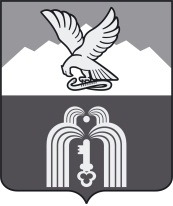 Российская ФедерацияР Е Ш Е Н И ЕДумы города ПятигорскаСтавропольского краяО внесении изменений в решение Думы города Пятигорска «О бюджете города-курорта Пятигорска на 2017 год и плановый период 2018 и 2019 годов»В соответствии с Бюджетным кодексом Российской Федерации, Федеральным законом от 6 октября 2003 года №131-ФЗ «Об общих принципах организации местного самоуправления в Российской Федерации», Уставом муниципального образования города-курорта Пятигорска, Положением о бюджетном процессе в городе-курорте Пятигорске,Дума города ПятигорскаРЕШИЛА:1. Внести в решение Думы города Пятигорска от 22 декабря 2016 года №39-5 РД «О бюджете города-курорта Пятигорска на 2017 год и плановый период 2018 и 2019 годов» следующие изменения:1) в пункте 1:в абзаце втором цифры «3 615 193 704,81» заменить цифрами «3 623 085 528,98»;в абзаце третьем цифры «3 909 831 672,49» заменить цифрами «3 917 723 496,66»;2) в пункте 5 цифры «2 250 974 613,27» заменить цифрами «2 254 586 087,44»;3) в пункте 8:цифры «429 309 665,97» заменить цифрами «429 380 112,71»;цифры «411 909 265,97» заменить цифрами «411 979 712,71»;4) в пункте 9 цифры «365 361 664,85» заменить цифрами «368 561 664,85»; 5) в подпункте 12.1:в абзаце втором цифры «553 511,50» заменить цифрами «163 385,90»;в абзаце третьем цифры «7 936 275,00» заменить цифрами «6 490 819,00»;6) приложение 1 изложить в редакции согласно приложению 1 к настоящему решению;7) приложение 7 изложить в редакции согласно приложению 2 к настоящему решению;8) приложение 9 изложить в редакции согласно приложению 3 к настоящему решению;9) в приложении 10:строки:изложить в следующей редакции:после строки:дополнить строками следующего содержания:10) приложение 11 изложить в редакции согласно приложению 4 к настоящему решению;11) в приложении 12:строки:изложить в следующей редакции:после строки:дополнить строками следующего содержания:12) приложение 13 изложить в редакции согласно приложению 5 к настоящему решению.2. Организацию и контроль за исполнением настоящего решения возложить на администрацию города Пятигорска.3. Настоящее решение вступает в силу со дня его официального опубликования.ПредседательДумы города Пятигорска                                                                 Л.В. ПохилькоГлава города Пятигорска                                                                    Л.Н. Травнев24 августа 2017г.№ 27 – 13 РДПРИЛОЖЕНИЕ 1к решению Думы города Пятигорскаот 24 августа 2017 года № 27 – 13 РДИСТОЧНИКИфинансирования дефицита бюджета города и погашения долговых обязательств города-курорта Пятигорска на 2017 годв рубляхИсполняющий обязанностиуправляющего деламиДумы города Пятигорска                                                                     А.В. ПышкоПРИЛОЖЕНИЕ 2к решению Думы города Пятигорскаот 24 августа 2017 года № 27 – 13 РДРаспределение доходов бюджетагорода по группам, подгруппам и статьям классификации доходов бюджетов бюджетной классификации Российской Федерации на 2017 годв рубляхИсполняющий обязанностиуправляющего деламиДумы города Пятигорска                                                                     А.В. ПышкоПРИЛОЖЕНИЕ 3к решению Думы города Пятигорскаот 24 августа 2017 года № 27 – 13 РДРаспределение бюджетных ассигнованийпо разделам и подразделам, целевым статьям (муниципальным программам города-курорта Пятигорска и непрограммным направлениям деятельности), группам видов расходов классификации расходов бюджетов на 2017 годв рубляхИсполняющий обязанностиуправляющего деламиДумы города Пятигорска                                                                     А.В. ПышкоПРИЛОЖЕНИЕ 4к решению Думы города Пятигорскаот 24 августа 2017 года № 27 – 13 РДВедомственная структура расходовбюджета города на 2017 годв рубляхИсполняющий обязанностиуправляющего деламиДумы города Пятигорска                                                                     А.В. ПышкоПРИЛОЖЕНИЕ 5к решению Думы города Пятигорскаот 24 августа 2017 года № 27 – 13 РДРаспределение бюджетных ассигнованийпо муниципальным программам города-курорта Пятигорска на 2017 годв рубляхИсполняющий обязанностиуправляющего деламиДумы города Пятигорска                                                                     А.В. Пышко«Основное мероприятие «Обеспечение предоставления дополнительного образования»07030130173 784 753,0073 866 493,00Расходы на обеспечение деятельности (оказание услуг) муниципальных учреждений0703013011101073 784 753,0073 866 493,00Предоставление субсидий бюджетным, автономным учреждениям и иным некоммерческим организациям0703013011101060073 784 753,0073 866 493,00»«Основное мероприятие «Обеспечение предоставления дополнительного образования»07030130173 122 019,0073 866 493,00Расходы на обеспечение деятельности (оказание услуг) муниципальных учреждений0703013011101073 122 019,0073 866 493,00Предоставление субсидий бюджетным, автономным учреждениям и иным некоммерческим организациям0703013011101060073 122 019,0073 866 493,00»;«Предоставление субсидий бюджетным, автономным учреждениям и иным некоммерческим организациям07030130321010600224 200,00224 200,00»«Основное мероприятие «Укрепление материально-технической базы учреждений дополнительного образования»070301304662 734,000,00Благоустройство территорий муниципальных учреждений07030130421520662 734,000,00Предоставление субсидий бюджетным, автономным учреждениям и иным некоммерческим организациям07030130421520600662 734,000,00»;«Основное мероприятие «Обеспечение предоставления дополнительного образования»60607030130136 141 296,0036 173 419,00Расходы на обеспечение деятельности (оказание услуг) муниципальных учреждений6060703013011101036 141 296,0036 173 419,00Предоставление субсидий бюджетным, автономным учреждениям и иным некоммерческим организациям6060703013011101060036 141 296,0036 173 419,00»«Основное мероприятие «Обеспечение предоставления дополнительного образования»60607030130135 478 562,0036 173 419,00Расходы на обеспечение деятельности (оказание услуг) муниципальных учреждений6060703013011101035 478 562,0036 173 419,00Предоставление субсидий бюджетным, автономным учреждениям и иным некоммерческим организациям6060703013011101060035 478 562,0036 173 419,00»;«Предоставление субсидий бюджетным, автономным учреждениям и иным некоммерческим организациям60607030130321010600224 200,00224 200,00»«Основное мероприятие «Укрепление материально-технической базы учреждений дополнительного образования»606070301304662 734,000,00Благоустройство территорий муниципальных учреждений60607030130421520662 734,000,00Предоставление субсидий бюджетным, автономным учреждениям и иным некоммерческим организациям60607030130421520600662 734,000,00»;Коды бюджетной классификацииНаименованиеСуммаВСЕГО ДОХОДЫ бюджета городаВСЕГО ДОХОДЫ бюджета города3 623 085 528,98ВСЕГО РАСХОДЫ бюджета городаВСЕГО РАСХОДЫ бюджета города3 917 723 496,66ДЕФИЦИТ БЮДЖЕТА ГОРОДАДЕФИЦИТ БЮДЖЕТА ГОРОДА-294 637 967,68В С Е Г О ИСТОЧНИКОВ ФИНАНСИРОВАНИЯ ДЕФИЦИТА БЮДЖЕТАВ С Е Г О ИСТОЧНИКОВ ФИНАНСИРОВАНИЯ ДЕФИЦИТА БЮДЖЕТА294 637 967,68в том числе:000 01 02 00 00 00 0000 000КРЕДИТЫ КРЕДИТНЫХ ОРГАНИЗАЦИЙ В ВАЛЮТЕ Российской Федерации 145 804 000,00604 01 02 00 00 04 0000 710Получение кредитов от кредитных организаций бюджетами городских округов в валюте Российской Федерации2 945 804 000,00604 01 02 00 00 04 0000 810Погашение бюджетами городских округов кредитов от кредитных организаций в валюте Российской Федерации-2 800 000 000,00000 01 03 00 00 00 0000 000БЮДЖЕТНЫЕ КРЕДИТЫ ОТ ДРУГИХ БЮДЖЕТОВ БЮДЖЕТНОЙ СИСТЕМЫ Российской Федерации-9 687 000,00604 01 03 01 00 04 0000 710Получение кредитов от других бюджетов бюджетной системы Российской Федерации бюджетами городских округов в валюте Российской Федерации833 904 000,00604 01 03 01 00 04 0000 810Погашение бюджетами городских округов кредитов от других бюджетов бюджетной системы Российской Федерации в валюте Российской Федерации-843 591 000,00000 01 05 00 00 00 0000 000ИЗМЕНЕНИЕ ОСТАТКОВ СРЕДСТВ НА СЧЕТАХ ПО УЧЕТУ СРЕДСТВ БЮДЖЕТА158 520 967,68604 01 05 02 01 04 0000 510Увеличение прочих остатков денежных средств бюджетов городских округов-7 402 793 528,98604 01 05 02 01 04 0000 610Уменьшение прочих остатков денежных средств бюджетов городских округов7 561 314 496,66Код бюджетной классификации РФКод бюджетной классификации РФНаименование доходовСумма000 1 00 00000 00 0000 000000 1 00 00000 00 0000 000НАЛОГОВЫЕ И НЕНАЛОГОВЫЕ ДОХОДЫ1 371 477 121,03000 1 01 00000 00 0000 000000 1 01 00000 00 0000 000НАЛОГИ НА ПРИБЫЛЬ, ДОХОДЫ520 000 000,00000 1 01 02000 01 0000 110000 1 01 02000 01 0000 110НАЛОГ НА ДОХОДЫ ФИЗИЧЕСКИХ ЛИЦ520 000 000,001821 01 02010 01 1000 110Налог на доходы физических лиц с доходов, источником которых является налоговый агент, за исключением доходов, в отношении которых исчисление и уплата налога осуществляются в соответствии со статьями 227, 227.1 и 228 Налогового кодекса Российской Федерации (сумма платежа (перерасчеты, недоимка и задолженность по соответствующему платежу, в том числе по отмененному)509 184 000,001821 01 02020 01 1000 110Налог на доходы физических лиц с доходов, полученных от осуществления деятельности физическими лицами, зарегистрированными в качестве индивидуальных предпринимателей, нотариусов, занимающихся частной практикой, адвокатов, учредивших адвокатские кабинеты, и других лиц, занимающихся частной практикой в соответствии со статьей 227 Налогового кодекса Российской Федерации (сумма платежа (перерасчеты, недоимка и задолженность по соответствующему платежу, в том числе по отмененному)6 604 000,001821 01 02030 01 1000 110Налог на доходы физических лиц с доходов, полученных физическими лицами в соответствии со статьей 228 Налогового кодекса Российской Федерации (сумма платежа (перерасчеты, недоимка и задолженность по соответствующему платежу, в том числе по отмененному)4 212 000,00000 1 03 00000 00 0000 000000 1 03 00000 00 0000 000НАЛОГИ НА ТОВАРЫ (РАБОТЫ, УСЛУГИ), РЕАЛИЗУЕМЫЕ НА ТЕРРИТОРИИ РОССИЙСКОЙ ФЕДЕРАЦИИ12 225 759,00000 1 03 02000 01 0000 110000 1 03 02000 01 0000 110Акцизы по подакцизным товарам (продукции), производимым на территории Российской Федерации12 225 759,001001 03 02230 01 0000 110Доходы от уплаты акцизов на дизельное топливо, подлежащие распределению между бюджетами субъектов Российской Федерации и местными бюджетами с учетом установленных дифференцированных нормативов отчислений в местные бюджеты4 156 489,001001 03 02240 01 0000 110Доходы от уплаты акцизов на моторные масла для дизельных и (или) карбюраторных (инжекторных) двигателей, подлежащие распределению между бюджетами субъектов Российской Федерации и местными бюджетами с учетом установленных дифференцированных нормативов отчислений в местные бюджеты64 800,001001 03 02250 01 0000 110Доходы от уплаты акцизов на автомобильный бензин, подлежащие распределению между бюджетами субъектов Российской Федерации и местными бюджетами с учетом установленных дифференцированных нормативов отчислений в местные бюджеты8 607 200,001001 03 02260 01 0000 110Доходы от уплаты акцизов на прямогонный бензин, подлежащие распределению между бюджетами субъектов Российской Федерации и местными бюджетами с учетом установленных дифференцированных нормативов отчислений в местные бюджеты-602 730,00000 1 05 00000 00 0000 000000 1 05 00000 00 0000 000НАЛОГИ НА СОВОКУПНЫЙ ДОХОД223 025 000,00000 1 05 02000 02 0000 110000 1 05 02000 02 0000 110Единый налог на вмененный доход для отдельных видов деятельности206 037 000,001821 05 02010 02 1000 110Единый налог на вмененный доход для отдельных видов деятельности (сумма платежа (перерасчеты, недоимка и задолженность по соответствующему платежу, в том числе по отмененному)206 037 000,00000 1 05 03000 01 0000 110000 1 05 03000 01 0000 110Единый сельскохозяйственный налог1 217 000,001821 05 03010 01 1000 110Единый сельскохозяйственный налог (сумма платежа (перерасчеты, недоимка и задолженность по соответствующему платежу, в том числе по отмененному)1 217 000,00000 1 05 04000 02 0000 110000 1 05 04000 02 0000 110Налог, взимаемый в связи с применением патентной системы налогообложения15 771 000,001821 05 04010 02 1000 110Налог, взимаемый в связи с применением патентной системы налогообложения, зачисляемый в бюджеты городских округов (сумма платежа (перерасчеты, недоимка и задолженность по соответствующему платежу, в том числе по отмененному)15 771 000,00000 1 06 00000 00 0000 000000 1 06 00000 00 0000 000НАЛОГИ НА ИМУЩЕСТВО242 845 150,00000 1 06 01000 00 0000 110000 1 06 01000 00 0000 110Налог на имущество физических лиц83 357 000,001821 06 01020 04 1000 110Налог на имущество физических лиц, взимаемый по ставкам, применяемым к объектам налогообложения, расположенным в границах городских округов (сумма платежа (перерасчеты, недоимка и задолженность по соответствующему платежу, в том числе по отмененному)83 357 000,00000 1 06 06000 00 0000 110000 1 06 06000 00 0000 110Земельный налог159 488 150,00000 1 06 06030 00 0000 110000 1 06 06030 00 0000 110Земельный налог с организаций91 198 000,001821 06 06032 04 1000 110Земельный налог с организаций, обладающих земельным участком, расположенным в границах городских округов (сумма платежа (перерасчеты, недоимка и задолженность по соответствующему платежу, в том числе по отмененному)91 198 000,00000 1 06 06040 00 0000 110000 1 06 06040 00 0000 110Земельный налог с физических лиц68 290 150,001821 06 06042 04 1000 110Земельный налог с физических лиц, обладающих земельным участком, расположенным в границах городских округов (сумма платежа (перерасчеты, недоимка и задолженность по соответствующему платежу, в том числе по отмененному)68 290 150,00000 1 08 00000 00 0000 000000 1 08 00000 00 0000 000ГОСУДАРСТВЕННАЯ ПОШЛИНА25 206 000,00000 1 08 03000 01 0000 110000 1 08 03000 01 0000 110Государственная пошлина по делам, рассматриваемым в судах общей юрисдикции, мировыми судьями24 233 000,001821 08 03010 01 1000 110Государственная пошлина по делам, рассматриваемым в судах общей юрисдикции, мировыми судьями (за исключением Верховного Суда Российской Федерации) (сумма платежа (перерасчеты, недоимка и задолженность по соответствующему платежу, в том числе по отмененному)24 233 000,00000 1 08 07000 01 0000 110000 1 08 07000 01 0000 110Государственная пошлина за государственную регистрацию, а также за совершение прочих юридически значимых действий973 000,00000 1 08 07150 01 1000 110000 1 08 07150 01 1000 110Государственная пошлина за выдачу разрешения на установку рекламной конструкции920 000,006031 08 07150 01 1000 110Государственная пошлина за выдачу разрешения на установку рекламной конструкции (сумма платежа (перерасчеты, недоимка и задолженность по соответствующему платежу, в том числе по отмененному)920 000,00000 1 08 07170 01 0000 110000 1 08 07170 01 0000 110Государственная пошлина за выдачу специального разрешения на движение по автомобильным дорогам транспортных средств, осуществляющих перевозки опасных, тяжеловесных и (или) крупногабаритных грузов53 000,006031 08 07173 01 1000 110Государственная пошлина за выдачу органом местного самоуправления городского округа специального разрешения на движение по автомобильным дорогам транспортных средств, осуществляющих перевозки опасных, тяжеловесных и (или) крупногабаритных грузов, зачисляемая в бюджеты городских округов (сумма платежа (перерасчеты, недоимка и задолженность по соответствующему платежу, в том числе по отмененному)53 000,00000 1 11 00000 00 0000 000000 1 11 00000 00 0000 000ДОХОДЫ ОТ ИСПОЛЬЗОВАНИЯ ИМУЩЕСТВА, НАХОДЯЩЕГОСЯ В ГОСУДАРСТВЕННОЙ И МУНИЦИПАЛЬНОЙ СОБСТВЕННОСТИ281 967 173,00000 1 11 01000 00 0000 120000 1 11 01000 00 0000 120Доходы в виде прибыли, приходящейся на доли в уставных (складочных) капиталах хозяйственных товариществ и обществ, или дивидендов по акциям, принадлежащим Российской Федерации, субъектам Российской Федерации или муниципальным образованиям1 123 193,006021 11 01040 04 0000 120Доходы в виде прибыли, приходящейся на доли в уставных (складочных) капиталах хозяйственных товариществ и обществ, или дивидендов по акциям, принадлежащим городским округам1 123 193,00000 1 11 03000 00 0000 120000 1 11 03000 00 0000 120Проценты, полученные от предоставления бюджетных кредитов внутри страны23 000,006041 11 03040 04 0000 120Проценты, полученные от  предоставления бюджетных  кредитов  внутри  страны  за счет средств бюджетов городских округов23 000,00000 1 11 05000 00 0000 120000 1 11 05000 00 0000 120Доходы, получаемые в виде арендной либо иной платы за передачу в возмездное пользование государственного и муниципального имущества (за исключением имущества бюджетных и автономных учреждений, а также имущества государственных и муниципальных унитарных предприятий, в том числе казенных)278 416 980,00000 1 11 05020 00 0000 120000 1 11 05020 00 0000 120Доходы, получаемые в виде арендной платы за земли после разграничения государственной собственности на землю, а также средства от продажи права на заключение договоров аренды указанных земельных участков (за исключением земельных участков бюджетных и автономных учреждений)250 000 000,006021 11 05024 04 0000 120Доходы, получаемые в виде арендной платы, а также средства от продажи права на заключение договоров аренды за земли, находящиеся в собственности городских округов (за исключением земельных участков муниципальных бюджетных и автономных учреждений)250 000 000,00000 1 11 05030 00 0000 120000 1 11 05030 00 0000 120Доходы от сдачи в аренду имущества, находящегося в оперативном управлении органов государственной власти, органов местного самоуправления, государственных внебюджетных фондов и созданных ими учреждений (за исключением имущества бюджетных и автономных учреждений)230 380,006071 11 05034 04 0000 120Доходы от сдачи в аренду имущества, находящегося в оперативном управлении органов управления городских округов и созданных ими учреждений (за исключением имущества муниципальных бюджетных и автономных учреждений)230 380,00000 1 11 05070 00 0000 120000 1 11 05070 00 0000 120Доходы от сдачи в аренду имущества, составляющего государственную (муниципальную) казну (за исключением земельных участков)28 186 600,006021 11 05074 04 0000 120Доходы от сдачи в аренду имущества, составляющего казну городских округов (за исключением земельных участков)28 186 600,00000 1 11 07000 00 0000 120000 1 11 07000 00 0000 120Платежи от государственных и муниципальных унитарных предприятий404 000,00000 1 11 07010 00 0000 120000 1 11 07010 00 0000 120Доходы от перечисления части прибыли государственных и муниципальных унитарных предприятий, остающейся после уплаты налогов и обязательных платежей404 000,006021 11 07014 04 0000 120Доходы от перечисления части прибыли, остающейся после уплаты налогов и иных обязательных платежей муниципальных унитарных предприятий, созданных городскими округами404 000,00000 1 11 09000 00 0000 120000 1 11 09000 00 0000 120Прочие доходы от использования имущества и прав, находящихся в государственной и муниципальной собственности (за исключением имущества бюджетных и автономных учреждений, а также имущества государственных и муниципальных унитарных предприятий, в том числе казенных)2 000 000,00000 1 11 09040 00 0000 120000 1 11 09040 00 0000 120Прочие поступления от использования имущества, находящегося в государственной и муниципальной собственности (за исключением имущества бюджетных и автономных учреждений, а также имущества государственных и муниципальных унитарных предприятий, в том числе казенных)2 000 000,006021 11 09044 04 0000 120Прочие поступления от использования имущества, находящегося в собственности городских округов (за исключением имущества муниципальных бюджетных и автономных учреждений, а также имущества муниципальных унитарных предприятий, в том числе казенных)2 000 000,00000 1 12 00000 00 0000 000000 1 12 00000 00 0000 000ПЛАТЕЖИ ПРИ ПОЛЬЗОВАНИИ ПРИРОДНЫМИ РЕСУРСАМИ3 420 800,00000 1 12 01000 01 0000 120000 1 12 01000 01 0000 120Плата за негативное воздействие на окружающую среду3 420 800,000481 12 01010 01 6000 120Плата за выбросы загрязняющих веществ в атмосферный воздух стационарными объектами (федеральные государственные органы, Банк России, органы управления государственными внебюджетными фондами Российской Федерации)307 952,000481 12 01030 01 6000 120Плата за сбросы загрязняющих веществ в водные объекты (федеральные государственные органы, Банк России, органы управления государственными внебюджетными фондами Российской Федерации)342 000,000481 12 01040 01 6000 120Плата за размещение отходов производства и потребления (федеральные государственные органы, Банк России, органы управления государственными внебюджетными фондами Российской Федерации)2 770 848,00000 1 13 00000 00 0000 000000 1 13 00000 00 0000 000ДОХОДЫ ОТ ОКАЗАНИЯ ПЛАТНЫХ УСЛУГ (РАБОТ) И КОМПЕНСАЦИИ ЗАТРАТ ГОСУДАРСТВА6 341 303,03000 1 13 01000 00 0000 130000 1 13 01000 00 0000 130Доходы от оказания платных услуг (работ)1 742 915,00000 1 13 01990 00 0000 130000 1 13 01990 00 0000 130Прочие доходы от оказания платных услуг (работ)1 742 915,00000 1 13 01994 04 0000 130000 1 13 01994 04 0000 130Прочие доходы от оказания платных услуг (работ) получателями средств бюджетов городских округов1 742 915,006031 13 01994 04 2000 130Прочие доходы от оказания платных услуг (работ) получателями средств бюджетов городских округов (казенные учреждения)903 000,006061 13 01994 04 2000 130Прочие доходы от оказания платных услуг (работ) получателями средств бюджетов городских округов (казенные учреждения)63 642,006071 13 01994 04 2000 130Прочие доходы от оказания платных услуг (работ) получателями средств бюджетов городских округов (казенные учреждения)76 273,006241 13 01994 04 2000 130Прочие доходы от оказания платных услуг (работ) получателями средств бюджетов городских округов (казенные учреждения)700 000,00000 1 13 02000 00 0000 130000 1 13 02000 00 0000 130Доходы от компенсации затрат государства4 598 388,03000 1 13 02990 00 0000 130000 1 13 02990 00 0000 130Прочие доходы от компенсации затрат государства4 598 388,03000 1 13 02994 04 0000 130000 1 13 02994 04 0000 130Прочие доходы от компенсации затрат бюджетов городских округов4 598 388,036061 13 02994 04 2000 130Прочие доходы от компенсации затрат бюджетов городских округов (казенные учреждения)1 224 600,006061 13 02994 04 2001 130Прочие доходы от компенсации затрат  бюджетов городских округов (средства за обеспечение планирования, анализа деятельности, а также за ведение бухгалтерского и налогового учета финансово-хозяйственной деятельности учреждений) 2 200 000,006091 13 02994 04 1005 130Прочие доходы от компенсации затрат  бюджетов городских округов (суммы возврата задолженности прошлых лет по средствам федерального бюджета) 310 479,606091 13 02994 04 1006 130Прочие доходы от компенсации затрат  бюджетов городских округов (суммы возврата задолженности прошлых лет по средствам краевого бюджета) 863 308,43000 1 14 00000 00 0000 000000 1 14 00000 00 0000 000ДОХОДЫ ОТ ПРОДАЖИ МАТЕРИАЛЬНЫХ И НЕМАТЕРИАЛЬНЫХ АКТИВОВ32 353 366,00000 1 14 02000 00 0000 000000 1 14 02000 00 0000 000Доходы от реализации имущества, находящегося в государственной и муниципальной собственности (за исключением движимого имущества бюджетных и автономных учреждений, а также имущества государственных и муниципальных унитарных предприятий, в том числе казенных)32 353 366,00000 1 14 02040 04 0000 410000 1 14 02040 04 0000 410Доходы от реализации имущества, находящегося в собственности городских округов (за исключением движимого имущества муниципальных бюджетных и автономных учреждений, а также имущества муниципальных унитарных предприятий, в том числе казенных), в части реализации основных средств по указанному имуществу32 353 366,006021 14 02043 04 0000 410Доходы от реализации иного имущества, находящегося в собственности городских округов (за исключением имущества муниципальных бюджетных и автономных учреждений, а также имущества муниципальных унитарных предприятий, в том числе казенных), в части реализации основных средств по указанному имуществу32 353 366,00000 1 16 00000 00 0000 000000 1 16 00000 00 0000 000ШТРАФЫ, САНКЦИИ, ВОЗМЕЩЕНИЕ УЩЕРБА13 947 570,00000 1 16 03000 00 0000 140000 1 16 03000 00 0000 140Денежные взыскания (штрафы) за нарушение законодательства о налогах и сборах685 000,001821 16 03010 01 6000 140Денежные взыскания (штрафы) за нарушение законодательства о налогах и сборах, предусмотренные статьями 116, 118, статьей 119.1, пунктами 1 и 2 статьи 120, статьями 125, 126, 128, 129, 129.1, 132, 133, 134, 135, 135.1 Налогового кодекса Российской Федерации (федеральные государственные органы, Банк России, органы управления государственными внебюджетными фондами Российской Федерации)572 000,001821 16 03030 01 6000 140Денежные взыскания (штрафы) за административные правонарушения в области налогов и сборов, предусмотренные Кодексом Российской Федерации об административных правонарушениях (федеральные государственные органы, Банк России, органы управления государственными внебюджетными фондами Российской Федерации)113 000,00000 1 16 06000 01 0000 140000 1 16 06000 01 0000 140Денежные взыскания (штрафы) за нарушение законодательства о применении контрольно-кассовой техники при осуществлении наличных денежных расчетов и (или) расчетов с использованием платежных карт472 000,001821 16 06000 01 6000 140Денежные взыскания (штрафы) за нарушение законодательства о применении контрольно-кассовой техники при осуществлении наличных денежных расчетов и (или) расчетов с использованием платежных карт (федеральные государственные органы, Банк России, органы управления государственными внебюджетными фондами Российской Федерации)472 000,00000 1 16 08000 01 0000 140000 1 16 08000 01 0000 140Денежные взыскания (штрафы) за административные правонарушения в области государственного регулирования производства и оборота этилового спирта, алкогольной, спиртосодержащей и табачной продукции340 700,00000 1 16 08010 01 0000 140000 1 16 08010 01 0000 140Денежные взыскания (штрафы) за административные правонарушения в области государственного регулирования производства и оборота этилового спирта, алкогольной, спиртосодержащей продукции335 700,001411 16 08010 01 6000 140Денежные взыскания (штрафы) за административные правонарушения в области государственного регулирования производства и оборота этилового спирта, алкогольной, спиртосодержащей продукции40 000,001601 16 08010 01 6000 140Денежные взыскания (штрафы) за административные правонарушения в области государственного регулирования производства и оборота этилового спирта, алкогольной, спиртосодержащей продукции45 700,001881 16 08010 01 6000 140Денежные взыскания (штрафы) за административные правонарушения в области государственного регулирования производства и оборота этилового спирта, алкогольной, спиртосодержащей продукции250 000,00000 1 16 08020 01 0000 140000 1 16 08020 01 0000 140Денежные взыскания (штрафы) за административные правонарушения в области государственного регулирования производства и оборота табачной продукции5 000,001411 16 08020 01 6000 140Денежные взыскания (штрафы) за административные правонарушения в области  государственного  регулирования производства и оборота табачной продукции 5 000,00000 1 16 21000 00 0000 140000 1 16 21000 00 0000 140Денежные взыскания (штрафы) и иные суммы, взыскиваемые с лиц, виновных в совершении преступлений, и в возмещение ущерба имуществу100 000,003221 16 21040 04 6000 140Денежные взыскания (штрафы) и иные суммы, взыскиваемые с лиц, виновных в совершении преступлений, и в возмещение ущерба имуществу, зачисляемые в бюджеты городских округов (федеральные государственные органы, Банк России, органы управления государственными внебюджетными фондами Российской Федерации)100 000,00000 1 16 25000 00 0000 140000 1 16 25000 00 0000 140Денежные взыскания (штрафы) за нарушение законодательства Российской Федерации о недрах, об особо охраняемых природных территориях, об охране и использовании животного мира, об экологической экспертизе, в области охраны окружающей среды, о рыболовстве и сохранении водных биологических ресурсов, земельного законодательства, лесного законодательства, водного законодательства460 000,00000 1 16 25020 01 0000 140000 1 16 25020 01 0000 140Денежные взыскания (штрафы) за нарушение законодательства Российской Федерации об особо охраняемых природных территориях10 000,001411 16 25020 01 6000 140Денежные взыскания (штрафы) за нарушение законодательства Российской Федерации об особо охраняемых природных территориях 10 000,00000 1 16 25050 01 0000 140000 1 16 25050 01 0000 140Денежные взыскания (штрафы) за нарушение законодательства в области охраны окружающей среды50 000,001411 16 25050 01 6000 140Денежные взыскания (штрафы) за нарушение законодательства в области охраны окружающей среды 50 000,00000 1 16 25060 01 0000 140000 1 16 25060 01 0000 140Денежные взыскания (штрафы) за нарушение земельного законодательства400 000,003211 16 25060 01 6000 140Денежные взыскания (штрафы) за нарушение земельного законодательства (федеральные государственные органы, Банк России, органы управления государственными внебюджетными фондами Российской Федерации)400 000,00000 1 16 28000 01 0000 140000 1 16 28000 01 0000 140Денежные взыскания (штрафы) за нарушение законодательства в области обеспечения санитарно-эпидемиологического благополучия человека и законодательства в сфере защиты прав потребителей1 000 000,001411 16 28000 01 6000 140Денежные взыскания (штрафы) за нарушение законодательства в области обеспечения санитарно-эпидемиологического благополучия человека и законодательства в сфере защиты прав потребителей 1 000 000,00000 1 16 30000 01 0000 140000 1 16 30000 01 0000 140Денежные взыскания (штрафы) за правонарушения в области дорожного движения10 000,00000 1 16 30010 01 0000 140000 1 16 30010 01 0000 140Денежные взыскания (штрафы) за нарушение правил перевозки крупногабаритных и тяжеловесных грузов по автомобильным дорогам общего пользования5 000,001881 16 30013 01 6000 140Денежные взыскания (штрафы) за нарушение  правил перевозки   крупногабаритных и тяжеловесных грузов по автомобильным дорогам общего местного значения городских округов5 000,00000 1 16 30030 01 0000 140000 1 16 30030 01 0000 140Прочие денежные взыскания (штрафы) за правонарушения в области дорожного движения5 000,001881 16 30030 01 6000 140Прочие  денежные взыскания (штрафы) за правонарушения в области дорожного движения5 000,00000 1 16 37000 00 0000 140000 1 16 37000 00 0000 140Поступления  сумм в возмещение вреда, причиняемого автомобильным дорогам  транспортными средствами, осуществляющими перевозки тяжеловесных и  (или) крупногабаритных грузов  83 625,006031 16 37030 04 0000 140Поступления  сумм в возмещение вреда, причиняемого автомобильным дорогам местного значения  транспортными средствами, осуществляющими перевозки тяжеловесных и  (или) крупногабаритных грузов, зачисляемые в бюджеты городских округов  83 625,00000 1 16 41000 01 0000 140000 1 16 41000 01 0000 140Денежные взыскания (штрафы) за нарушение законодательства Российской Федерации об электроэнергетике158 667,004981 16 41000 01 6000 140Денежные взыскания (штрафы) за нарушение законодательства Российской Федерации об электроэнергетике (федеральные государственные органы, Банк России, органы управления государственными внебюджетными фондами Российской Федерации)158 667,00000 1 16 43000 01 0000 140000 1 16 43000 01 0000 140Денежные взыскания (штрафы) за нарушение законодательства Российской Федерации об административных правонарушениях, предусмотренные статьей 20.25 Кодекса Российской Федерации об административных правонарушениях695 300,001411 16 43000 01 6000 140Денежные взыскания (штрафы) за нарушение законодательства Российской Федерации об административных правонарушениях, предусмотренные статьей 20.25 Кодекса Российской Федерации об административных правонарушениях 60 000,001501 16 43000 01 6000 140Денежные взыскания (штрафы) за нарушение законодательства Российской Федерации об административных правонарушениях, предусмотренные статьей 20.25 Кодекса Российской Федерации об административных правонарушениях (федеральные государственные органы, Банк России, органы управления государственными внебюджетными фондами Российской Федерации)60 000,001601 16 43000 01 6000 140Денежные взыскания (штрафы) за нарушение законодательства Российской Федерации об административных правонарушениях, предусмотренные статьей 20.25 Кодекса Российской Федерации об административных правонарушениях53 300,001821 16 43000 01 6000 140Денежные взыскания (штрафы) за нарушение законодательства Российской Федерации об административных правонарушениях, предусмотренные статьей 20.25 Кодекса Российской Федерации об административных правонарушениях (федеральные государственные органы, Банк России, органы управления государственными внебюджетными фондами Российской Федерации)22 000,001881 16 43000 01 6000 140Денежные взыскания (штрафы) за нарушение законодательства Российской Федерации об административных правонарушениях, предусмотренные статьей 20.25 Кодекса Российской Федерации об административных правонарушениях500 000,00000 1 16 45000 01 0000 140000 1 16 45000 01 0000 140Денежные взыскания (штрафы) за нарушения законодательства Российской Федерации о промышленной безопасности400 000,004981 16 45000 01 6000 140Денежные взыскания (штрафы) за нарушения законодательства Российской Федерации о промышленной безопасности (федеральные государственные органы, Банк России, органы управления государственными внебюджетными фондами Российской Федерации)400 000,00000 1 16 90000 00 0000 140000 1 16 90000 00 0000 140Прочие поступления от денежных взысканий (штрафов) и иных сумм в возмещение ущерба9 542 278,00000 1 16 90040 04 0000 140000 1 16 90040 04 0000 140Прочие поступления от денежных взысканий (штрафов) и иных сумм в возмещение ущерба, зачисляемые в бюджеты городских округов9 542 278,001061 16 90040 04 6000 140Прочие поступления от денежных взысканий (штрафов) и иных сумм в возмещение ущерба, зачисляемые в бюджеты городских округов (федеральные государственные органы, Банк России, органы управления государственными внебюджетными фондами Российской Федерации)113 400,001231 16 90040 04 0000 140Прочие поступления от денежных взысканий (штрафов) и иных сумм в возмещение ущерба, зачисляемые в бюджеты городских округов106 070,001411 16 90040 04 6000 140Прочие поступления от денежных взысканий (штрафов) и иных сумм в возмещение ущерба, зачисляемые в бюджеты городских округов 1 000 000,001501 16 90040 04 6000 140Прочие поступления от денежных взысканий (штрафов) и иных сумм в возмещение ущерба, зачисляемые в бюджеты городских округов (федеральные государственные органы, Банк России, органы управления государственными внебюджетными фондами Российской Федерации)560 000,001771 16 90040 04 7000 140Прочие поступления от денежных взысканий (штрафов) и иных сумм в возмещение ущерба, зачисляемые в бюджеты городских округов7 000,001881 16 90040 04 6000 140Прочие поступления от денежных взысканий (штрафов) и иных сумм в возмещение ущерба, зачисляемые в бюджеты городских округов3 300 000,006011 16 90040 04 0000 140Прочие поступления от денежных взысканий (штрафов) и иных сумм в возмещение ущерба, зачисляемые в бюджеты городских округов4 455 808,00000 1 17 00000 00 0000 000000 1 17 00000 00 0000 000ПРОЧИЕ НЕНАЛОГОВЫЕ ДОХОДЫ10 145 000,00000 1 17 05000 00 0000 180000 1 17 05000 00 0000 180Прочие неналоговые доходы 10 145 000,006011 17 05040 04 0000 180Прочие неналоговые доходы бюджетов городских округов5 645 000,006021 17 05040 04 0000 180Прочие неналоговые доходы бюджетов городских округов4 500 000,00000 2 00 00000 00 0000 000000 2 00 00000 00 0000 000БЕЗВОЗМЕЗДНЫЕ ПОСТУПЛЕНИЯ2 251 608 407,95000 2 02 00000 00 0000 000000 2 02 00000 00 0000 000БЕЗВОЗМЕЗДНЫЕ ПОСТУПЛЕНИЯ ОТ ДРУГИХ БЮДЖЕТОВ БЮДЖЕТНОЙ СИСТЕМЫ РОССИЙСКОЙ ФЕДЕРАЦИИ2 254 586 087,44000 2 02 10000 00 0000 151000 2 02 10000 00 0000 151Дотации бюджетам бюджетной системы Российской Федерации26 805 970,00000 2 02 15001 00 0000 151000 2 02 15001 00 0000 151Дотации на выравнивание бюджетной обеспеченности746 870,006042 02 15001 04 0000 151Дотации бюджетам городских округов на выравнивание бюджетной обеспеченности746 870,00000 2 02 15002 00 0000 151000 2 02 15002 00 0000 151Дотации бюджетам на поддержку мер по обеспечению сбалансированности бюджетов26 059 100,006042 02 15002 04 0000 151Дотации бюджетам городских округов на поддержку мер по обеспечению сбалансированности бюджетов26 059 100,00000 2 02 20000 00 0000 151000 2 02 20000 00 0000 151Субсидии бюджетам бюджетной системы Российской Федерации (межбюджетные субсидии)581 320 317,89000 2 02 20077 00 0000 151000 2 02 20077 00 0000 151Субсидии бюджетам на софинансирование капитальных вложений в объекты государственной (муниципальной) собственности165 629 108,286032 02 20077 04 1150 151Субсидии бюджетам городских округов на софинансирование капитальных вложений в объекты муниципальной собственности (реализация мероприятий государственной программы Российской Федерации "Развитие Северо-Кавказского федерального округа" на период до 2025 года)165 629 108,28000 2 02 20216 00 0000 151000 2 02 20216 00 0000 151Субсидии бюджетам на осуществление дорожной деятельности в отношении автомобильных дорог общего пользования, а также капитального ремонта и ремонта дворовых территорий многоквартирных домов, проездов к дворовым территориям многоквартирных домов населенных пунктов209 999 999,856032 02 20216 04 0137 151Субсидии бюджетам городских округов на осуществление дорожной деятельности в отношении автомобильных дорог общего пользования, а также капитального ремонта и ремонта дворовых территорий многоквартирных домов, проездов к дворовым территориям многоквартирных домов населенных пунктов (осуществление дорожной деятельности в части капитального ремонта и ремонта автомобильных дорог общего пользования населенных пунктов) 209 999 999,85000 2 02 25027 00 0000 151000 2 02 25027 00 0000 151Субсидии бюджетам на реализацию мероприятий государственной программы Российской Федерации "Доступная среда" на 2011 - 2020 годы706 660,006112 02 25027 04 0000 151Субсидии бюджетам городских округов на реализацию мероприятий государственной программы Российской Федерации "Доступная среда" на 2011 - 2020 годы706 660,00000 2 02 25519 00 0000 151000 2 02 25519 00 0000 151Субсидия бюджетам на поддержку отрасли культуры160 630,006072 02 25519 04 0000 151Субсидия бюджетам городских округов на поддержку отрасли культуры160 630,00000 2 02 25555 00 0000 151000 2 02 25555 00 0000 151Субсидии бюджетам на поддержку государственных программ субъектов Российской Федерации и муниципальных программ формирования современной городской среды 60 000 000,066032 02 25555 04 0000 151Субсидии бюджетам городских округов на поддержку государственных программ субъектов Российской Федерации и муниципальных программ формирования современной городской среды 60 000 000,06000 2 02 25560 00 0000 151000 2 02 25560 00 0000 151Субсидии бюджетам на поддержку обустройства мест массового отдыха населения (городских парков)70 000 000,006032 02 25560 04 0000 151Субсидии бюджетам городских округов на поддержку обустройства мест массового отдыха населения (городских парков)70 000 000,00000 2 02 29999 00 0000 151000 2 02 29999 00 0000 151Прочие субсидии74 823 919,706032 02 29999 04 1171 151Прочие субсидии бюджетам городских округов (реализация мероприятий по благоустройству территорий в городах-курортах Ставропольского края)39 385 059,206062 02 29999 04 0173 151Прочие субсидии бюджетам городских округов (проведение работ по замене оконных блоков в муниципальных образовательных организациях Ставропольского края)5 564 840,006062 02 29999 04 0156 151Прочие субсидии бюджетам городских округов (повышение заработной платы педагогических работников муниципальных образовательных организаций дополнительного образования детей)3 234 310,006062 02 29999 04 1161 151Прочие субсидии бюджетам городских округов (проведение работ по ремонту кровель в муниципальных общеобразовательных организациях) 3 100 600,506072 02 29999 04 0156 151Прочие субсидии бюджетам городских округов (повышение заработной платы педагогических работников муниципальных образовательных организаций дополнительного образования детей)1 202 470,006072 02 29999 04 0159 151Прочие субсидии бюджетам городских округов (повышение заработной платы работников муниципальных учреждений культуры)21 641 640,006242 02 29999 04 1160 151Прочие субсидии бюджетам городских округов (создание условий для обеспечения безопасности граждан в местах массового пребывания людей на территории муниципальных образований) 695 000,00000 2 02 30000 00 0000 151000 2 02 30000 00 0000 151Субвенции бюджетам бюджетной системы Российской Федерации1 642 750 168,30000 2 02 30024 00 0000 151000 2 02 30024 00 0000 151Субвенции местным бюджетам на выполнение передаваемых полномочий субъектов Российской Федерации918 113 610,666012 02 30024 04 0000 151Субвенции бюджетам городских округов на выполнение передаваемых полномочий субъектов Российской Федерации5 461 048,006012 02 30024 04 0026 151Субвенции бюджетам городских округов на выполнение передаваемых полномочий субъектов Российской Федерации (организация и осуществление деятельности по опеке и попечительству в области здравоохранения)528 100,006012 02 30024 04 0028 151Субвенции бюджетам городских округов на выполнение передаваемых полномочий субъектов Российской Федерации (организация и осуществление деятельности по опеке и попечительству в области образования)2 882 770,006012 02 30024 04 0045 151Субвенции бюджетам городских округов на выполнение передаваемых полномочий субъектов Российской Федерации (реализация Закона Ставропольского края "О наделении  органов местного самоуправления муниципальных образований в Ставропольском крае отдельными государственными полномочиями Ставропольского края по формированию, содержанию и использованию Архивного фонда Ставропольского края")1 947 138,006012 02 30024 04 0047 151Субвенции бюджетам городских округов на выполнение передаваемых полномочий субъектов Российской Федерации (создание и организация деятельности комиссий по делам несовершеннолетних и защите их прав)100 040,006012 02 30024 04 0181 151Субвенции бюджетам городских округов на выполнение передаваемых полномочий субъектов Российской Федерации (реализация Закона Ставропольского края "О наделении органов местного самоуправления муниципальных районов и городских округов в Ставропольском крае отдельными государственными полномочиями Ставропольского края по созданию административных комиссий")3 000,006032 02 30024 04 0000 151Субвенции бюджетам городских округов на выполнение передаваемых полномочий субъектов Российской Федерации1 778 400,006032 02 30024 04 1110 151Субвенции бюджетам городских округов на выполнение передаваемых полномочий субъектов Российской Федерации (организация проведения на территории Ставропольского края мероприятий по отлову и содержанию безнадзорных животных)1 778 400,006062 02 30024 04 0000 151Субвенции бюджетам городских округов на выполнение передаваемых полномочий субъектов Российской Федерации810 941 497,906062 02 30024 04 0090 151Субвенции бюджетам городских округов на выполнение передаваемых полномочий субъектов Российской Федерации (предоставление мер социальной поддержки по оплате жилых помещений, отопления и освещения педагогическим работникам образовательных организаций, проживающим и работающим в сельских населенных пунктах, рабочих поселках (поселках городского типа)1 298 470,006062 02 30024 04 1107 151Субвенции бюджетам городских округов на выполнение передаваемых полномочий субъектов Российской Федерации (обеспечение государственных гарантий реализации прав на получение общедоступного и бесплатного дошкольного образования в муниципальных дошкольных и общеобразовательных организациях и на финансовое обеспечение получения дошкольного образования в частных дошкольных и частных общеобразовательных организациях)298 629 918,866062 02 30024 04 1108 151Субвенции бюджетам городских округов на выполнение передаваемых полномочий субъектов Российской Федерации (обеспечение государственных гарантий реализации прав на получение общедоступного и бесплатного начального общего, основного общего, среднего общего образования в муниципальных общеобразовательных организациях, а также обеспечение дополнительного образования детей в муниципальных общеобразовательных организациях и на финансовое обеспечение получения начального общего, основного общего, среднего общего образования в частных общеобразовательных организациях)511 013 109,046092 02 30024 04 0000 151Субвенции бюджетам городских округов на выполнение передаваемых полномочий субъектов Российской Федерации99 932 664,766092 02 30024 04 0040 151Субвенции бюджетам городских округов на выполнение передаваемых полномочий субъектов Российской Федерации (предоставление государственной социальной помощи малоимущим семьям, малоимущим одиноко проживающим гражданам)3 918 700,006092 02 30024 04 0042 151Субвенции бюджетам городских округов на выполнение передаваемых полномочий субъектов Российской Федерации (выплата ежегодного социального пособия на проезд студентам)83 822,366092 02 30024 04 0066 151Субвенции бюджетам городских округов на выполнение передаваемых полномочий субъектов Российской Федерации (выплата ежемесячного пособия на ребенка)63 622 300,006092 02 30024 04 0147 151Субвенции бюджетам городских округов на выполнение передаваемых полномочий субъектов Российской Федерации (осуществление отдельных государственных полномочий в области труда и социальной защиты отдельных категорий граждан)30 601 400,006092 02 30024 04 1122 151Субвенции бюджетам городских округов на выполнение передаваемых полномочий субъектов Российской Федерации (выплата ежегодной денежной компенсации многодетным семьям на каждого из детей не старше 18 лет, обучающихся в общеобразовательных организациях, на приобретение комплекта школьной одежды, спортивной одежды и обуви и школьных письменных принадлежностей)1 706 442,40000 2 02 30029 00 0000 151000 2 02 30029 00 0000 151Субвенции бюджетам на компенсацию части платы, взимаемой с родителей (законных представителей) за присмотр и уход за детьми, посещающими образовательные организации, реализующие образовательные программы дошкольного образования29 431 840,006062 02 30029 04 0000 151Субвенции бюджетам городских округов на компенсацию части платы, взимаемой с родителей (законных представителей) за присмотр и уход за детьми, посещающими образовательные организации, реализующие образовательные программы дошкольного образования29 431 840,00000 2 02 35084 00 0000 151000 2 02 35084 00 0000 151Субвенции бюджетам муниципальных образований на осуществление ежемесячной денежной выплаты, назначаемой в случае рождения третьего ребенка или последующих детей до достижения ребенком возраста трех лет71 325 050,006092 02 35084 04 0000 151Субвенции бюджетам городских округов на осуществление ежемесячной денежной выплаты, назначаемой в случае рождения третьего ребенка или последующих детей до достижения ребенком возраста трех лет71 325 050,00000 2 02 35120 00 0000 151000 2 02 35120 00 0000 151Субвенции бюджетам на осуществление полномочий по составлению (изменению) списков кандидатов в присяжные заседатели федеральных судов общей юрисдикции в Российской Федерации69 920,006012 02 35120 04 0000 151Субвенции бюджетам городских округов на осуществление полномочий по составлению (изменению) списков кандидатов в присяжные заседатели федеральных судов общей юрисдикции в Российской Федерации69 920,00000 2 02 35220 00 0000 151000 2 02 35220 00 0000 151Субвенции бюджетам на осуществление переданного полномочия Российской Федерации по осуществлению ежегодной денежной выплаты лицам, награжденным нагрудным знаком "Почетный донор России"6 059 171,886092 02 35220 04 0000 151Субвенции бюджетам городских округов на осуществление переданного полномочия Российской Федерации по осуществлению ежегодной денежной выплаты лицам, награжденным нагрудным знаком "Почетный донор России"6 059 171,88000 2 02 35250 00 0000 151000 2 02 35250 00 0000 151Субвенции бюджетам на оплату жилищно-коммунальных услуг отдельным категориям граждан99 579 100,006092 02 35250 04 0000 151Субвенции бюджетам городских округов на оплату жилищно-коммунальных услуг отдельным категориям граждан99 579 100,00000 2 02 35270 00 0000 151000 2 02 35270 00 0000 151Субвенции бюджетам на выплату единовременного пособия беременной жене военнослужащего, проходящего военную службу по призыву, а также ежемесячного пособия на ребенка военнослужащего, проходящего военную службу по призыву970 000,006092 02 35270 04 0000 151Субвенции бюджетам городских округов на выплату единовременного пособия беременной жене военнослужащего, проходящего военную службу по призыву, а также ежемесячного пособия на ребенка военнослужащего, проходящего военную службу по призыву970 000,00000 2 02 35280 00 0000 151000 2 02 35280 00 0000 151Субвенции бюджетам на выплаты инвалидам компенсаций страховых премий по договорам обязательного страхования гражданской ответственности владельцев транспортных средств23 000,006092 02 35280 04 0000 151Субвенции бюджетам городских округов на выплаты инвалидам компенсаций страховых премий по договорам обязательного страхования гражданской ответственности владельцев транспортных средств23 000,00000 2 02 35380 00 0000 151000 2 02 35380 00 0000 151Субвенции бюджетам на выплату государственных пособий лицам, не подлежащим обязательному социальному страхованию на случай временной нетрудоспособности и в связи с материнством, и лицам, уволенным в связи с ликвидацией организаций (прекращением деятельности, полномочий физическими лицами)89 156 900,006092 02 35380 04 0000 151Субвенции бюджетам городских округов на выплату государственных пособий лицам, не подлежащим обязательному социальному страхованию на случай временной нетрудоспособности и в связи с материнством, и лицам, уволенным в связи с ликвидацией организаций (прекращением деятельности, полномочий физическими лицами)89 156 900,00000 2 02 35462 00 0000 151000 2 02 35462 00 0000 151Субвенции бюджетам муниципальных образований на компенсацию отдельным категориям граждан оплаты взноса на капитальный ремонт общего имущества в многоквартирном доме2 147 565,766092 02 35462 04 0000 151Субвенции бюджетам городских округов на компенсацию отдельным категориям граждан оплаты взноса на капитальный ремонт общего имущества в многоквартирном доме2 147 565,76000 2 02 39998 00 0000 151000 2 02 39998 00 0000 151Единая субвенция местным бюджетам 425 874 010,006092 02 39998 04 1157 151Единая субвенция бюджетам городских округов (осуществление отдельных государственных полномочий по социальной защите отдельных категорий граждан)412 431 800,006062 02 39998 04 1158 151Единая субвенция бюджетам городских округов (осуществление отдельных государственных полномочий по социальной поддержке семьи и детей)13 442 210,00000 2 02 40000 00 0000 151000 2 02 40000 00 0000 151Иные межбюджетные трансферты3 709 631,25000 2 02 49999 00 0000 151000 2 02 49999 00 0000 151Прочие межбюджетные трансферты, передаваемые бюджетам 3 709 631,256012 02 49999 04 0064 151Прочие межбюджетные трансферты, передаваемые бюджетам городских округов (обеспечение деятельности депутатов Думы Ставропольского края и их помощников в избирательном округе)1 692 410,006042 02 49999 04 1152 151Прочие межбюджетные трансферты, передаваемые бюджетам городских округов (обеспечение выплаты работникам организаций, финансируемых из местных бюджетов, минимального размера оплаты труда)1 544 430,006092 02 49999 04 0063 151Прочие межбюджетные трансферты, передаваемые бюджетам городских округов (выплата социального пособия на погребение)472 791,25000 2 07 00000 00 0000 180000 2 07 00000 00 0000 180ПРОЧИЕ БЕЗВОЗМЕЗДНЫЕ ПОСТУПЛЕНИЯ  93 750,00000 2 07 04020 04 0000 180000 2 07 04020 04 0000 180Поступления от денежных пожертвований, предоставляемых физическими лицами получателям средств бюджетов городских округов93 750,006062 07 04020 04 0207 180Поступления от денежных пожертвований, предоставляемых физическими лицами получателям средств бюджетов городских округов (организация летнего отдыха)93 750,00000 2 19 00000 00 0000 000000 2 19 00000 00 0000 000ВОЗВРАТ ОСТАТКОВ СУБСИДИЙ, СУБВЕНЦИЙ И ИНЫХ МЕЖБЮДЖЕТНЫХ ТРАНСФЕРТОВ, ИМЕЮЩИХ ЦЕЛЕВОЕ НАЗНАЧЕНИЕ, ПРОШЛЫХ ЛЕТ-3 071 429,496012 19 04000 04 0000 151Возврат остатков субсидий, субвенций и иных межбюджетных трансфертов, имеющих целевое назначение, прошлых лет из бюджетов городских округов-675 718,026032 19 04000 04 0000 151Возврат остатков субсидий, субвенций и иных межбюджетных трансфертов, имеющих целевое назначение, прошлых лет из бюджетов городских округов-1 100 990,856062 19 04000 04 0000 151Возврат остатков субсидий, субвенций и иных межбюджетных трансфертов, имеющих целевое назначение, прошлых лет из бюджетов городских округов-70 100,886092 19 04000 04 0000 151Возврат остатков субсидий, субвенций и иных межбюджетных трансфертов, имеющих целевое назначение, прошлых лет из бюджетов городских округов-1 224 619,74ВСЕГО ДОХОДЫВСЕГО ДОХОДЫВСЕГО ДОХОДЫ3 623 085 528,98НаименованиеРЗПРПРКЦСРКЦСРКЦСРКЦСРВРсуммаОБЩЕГОСУДАРСТВЕННЫЕ ВОПРОСЫ01275 474 492,22Функционирование высшего должностного лица субъекта Российской Федерации и муниципального образования01021 659 456,00Непрограммные расходы в рамках обеспечения деятельности администрации города Пятигорска010271711 659 456,00Глава муниципального образования0102717121 659 456,00Глава муниципального образования010271712001 659 456,00Расходы на выплаты по оплате труда работников органов местного самоуправления города Пятигорска01027171200100201 659 456,00Расходы на выплаты персоналу в целях обеспечения выполнения функций государственными (муниципальными) органами, казенными учреждениями, органами управления государственными внебюджетными фондами01027171200100201001 659 456,00Функционирование законодательных (представительных) органов государственной власти и представительных органов муниципальных образований010316 395 029,00Непрограммные расходы в рамках обеспечения деятельности Думы города Пятигорска0103707016 395 029,00Обеспечение деятельности Думы города Пятигорска01037070111 493 479,00Обеспечение деятельности Думы города Пятигорска0103707010011 493 479,00Расходы на обеспечение функций органов местного самоуправления города Пятигорска0103707010010010905 446,00Закупка товаров, работ и услуг для обеспечения государственных (муниципальных) нужд0103707010010010200890 446,00Иные бюджетные ассигнования010370701001001080015 000,00Расходы на выплаты по оплате труда работников органов местного самоуправления города Пятигорска010370701001002010 406 033,00Расходы на выплаты персоналу в целях обеспечения выполнения функций государственными (муниципальными) органами, казенными учреждениями, органами управления государственными внебюджетными фондами010370701001002010010 406 033,00Организация профессиональной переподготовки и повышения квалификации0103707010020120182 000,00Расходы на выплаты персоналу в целях обеспечения выполнения функций государственными (муниципальными) органами, казенными учреждениями, органами управления государственными внебюджетными фондами010370701002012010012 000,00Закупка товаров, работ и услуг для обеспечения государственных (муниципальных) нужд0103707010020120200170 000,00Председатель представительного органа муниципального образования 0103707021 678 832,00Председатель представительного органа муниципального образования 010370702001 678 832,00Расходы на выплаты по оплате труда работников органов местного самоуправления города Пятигорска01037070200100201 678 832,00Расходы на выплаты персоналу в целях обеспечения выполнения функций государственными (муниципальными) органами, казенными учреждениями, органами управления государственными внебюджетными фондами01037070200100201001 678 832,00Депутаты представительного органа 0103707033 222 718,00Депутаты представительного органа 010370703003 222 718,00Расходы на выплаты по оплате труда работников органов местного самоуправления города Пятигорска01037070300100203 222 718,00Расходы на выплаты персоналу в целях обеспечения выполнения функций государственными (муниципальными) органами, казенными учреждениями, органами управления государственными внебюджетными фондами01037070300100201003 222 718,00Функционирование Правительства Российской Федерации, высших исполнительных органов государственной власти субъектов Российской Федерации, местных администраций010484 748 934,00Муниципальная программа города-курорта Пятигорска «Повышение открытости и эффективности деятельности администрации города Пятигорска»0104131381 238 024,00Подпрограмма «Повышение  открытости  и эффективности деятельности  отраслевых  (функциональных) органов (структурных подразделений) администрации  города  Пятигорска  и противодействие коррупции»0104131316 831 589,00Основное мероприятие «Развитие и укрепление материально-технической базы администрации города Пятигорска»010413131013 204 977,00Приобретение, содержание, развитие и модернизация аппаратно-программных средств01041313101201103 204 977,00Закупка товаров, работ и услуг для обеспечения государственных (муниципальных) нужд01041313101201102003 204 977,00Основное мероприятие «Организация комплектования, хранения, учета и использования архивных документов»010413131023 626 612,00Расходы на обеспечение функций органов местного самоуправления города Пятигорска010413131021001037 400,00Закупка товаров, работ и услуг для обеспечения государственных (муниципальных) нужд010413131021001020037 400,00Расходы на выплаты по оплате труда работников органов местного самоуправления города Пятигорска01041313102100201 642 074,00Расходы на выплаты персоналу в целях обеспечения выполнения функций государственными (муниципальными) органами, казенными учреждениями, органами управления государственными внебюджетными фондами01041313102100201001 642 074,00Формирование, содержание и использование Архивного фонда Ставропольского края01041313102766301 947 138,00Расходы на выплаты персоналу в целях обеспечения выполнения функций государственными (муниципальными) органами, казенными учреждениями, органами управления государственными внебюджетными фондами01041313102766301001 629 117,00Закупка товаров, работ и услуг для обеспечения государственных (муниципальных) нужд0104131310276630200318 021,00Подпрограмма «Обеспечение  реализации  программы «Повышение открытости и эффективности деятельности администрации города Пятигорска»  и общепрограммные мероприятия»01041313374 129 035,00Основное мероприятие «Обеспечение реализации Программы»0104131330174 129 035,00Расходы на обеспечение функций органов местного самоуправления города Пятигорска01041313301100102 882 414,00Расходы на выплаты персоналу в целях обеспечения выполнения функций государственными (муниципальными) органами, казенными учреждениями, органами управления государственными внебюджетными фондами0104131330110010100442 600,00Закупка товаров, работ и услуг для обеспечения государственных (муниципальных) нужд01041313301100102002 339 494,00Иные бюджетные ассигнования0104131330110010800100 320,00Расходы на выплаты по оплате труда работников органов местного самоуправления города Пятигорска010413133011002071 246 621,00Расходы на выплаты персоналу в целях обеспечения выполнения функций государственными (муниципальными) органами, казенными учреждениями, органами управления государственными внебюджетными фондами010413133011002010071 246 621,00Подпрограмма "Развитие муниципальной службы"010413134277 400,00Основное мероприятие «Профессиональная переподготовка и повышение квалификации специалистов отраслевых  (функциональных) органов (структурных подразделений) администрации  города  Пятигорска»01041313401277 400,00Организация профессиональной переподготовки и повышения квалификации0104131340120120277 400,00Расходы на выплаты персоналу в целях обеспечения выполнения функций государственными (муниципальными) органами, казенными учреждениями, органами управления государственными внебюджетными фондами0104131340120120100127 400,00Закупка товаров, работ и услуг для обеспечения государственных (муниципальных) нужд0104131340120120200150 000,00Непрограммные расходы в рамках обеспечения деятельности администрации города Пятигорска010471713 510 910,00Обеспечение деятельности администрации города Пятигорска0104717113 510 910,00Обеспечение деятельности администрации города Пятигорска010471711003 510 910,00Организация и осуществление деятельности по опеке и попечительству в области здравоохранения0104717110076100528 100,00Расходы на выплаты персоналу в целях обеспечения выполнения функций государственными (муниципальными) органами, казенными учреждениями, органами управления государственными внебюджетными фондами0104717110076100100449 700,00Закупка товаров, работ и услуг для обеспечения государственных (муниципальных) нужд010471711007610020078 400,00Расходы на организацию и осуществление деятельности по опеке и попечительству в области образования01047171100762002 882 770,00Расходы на выплаты персоналу в целях обеспечения выполнения функций государственными (муниципальными) органами, казенными учреждениями, органами управления государственными внебюджетными фондами01047171100762001002 695 774,00Закупка товаров, работ и услуг для обеспечения государственных (муниципальных) нужд0104717110076200200186 996,00Создание и организация деятельности  комиссий по делам несовершеннолетних и защите их прав 0104717110076360100 040,00Расходы на выплаты персоналу в целях обеспечения выполнения функций государственными (муниципальными) органами, казенными учреждениями, органами управления государственными внебюджетными фондами01047171100763601006 700,00Закупка товаров, работ и услуг для обеспечения государственных (муниципальных) нужд010471711007636020093 340,00Судебная система010569 920,00Непрограммные расходы в рамках обеспечения деятельности администрации города Пятигорска0105717169 920,00Обеспечение деятельности администрации города Пятигорска01057171169 920,00Обеспечение деятельности администрации города Пятигорска0105717110069 920,00Осуществление полномочий по составлению (изменению) списков кандидатов в присяжные заседатели федеральных судов общей юрисдикции в Российской Федерации010571711005120069 920,00Закупка товаров, работ и услуг для обеспечения государственных (муниципальных) нужд010571711005120020069 920,00Обеспечение деятельности финансовых, налоговых и таможенных органов и органов финансового (финансово-бюджетного) надзора010634 160 414,00Муниципальная  программа  города-курорта Пятигорска «Управление финансами»0106090931 436 853,00Подпрограмма  «Обеспечение реализации муниципальной программы города-курорта Пятигорска «Управление финансами» и общепрограммные мероприятия»01060909331 436 853,00Основное мероприятие «Обеспечение реализации Программы»0106090930131 436 853,00Расходы на обеспечение функций органов местного самоуправления города Пятигорска01060909301100102 522 752,00Закупка товаров, работ и услуг для обеспечения государственных (муниципальных) нужд01060909301100102002 511 242,00Иные бюджетные ассигнования010609093011001080011 510,00Расходы на выплаты по оплате труда работников органов местного самоуправления города Пятигорска010609093011002028 914 101,00Расходы на выплаты персоналу в целях обеспечения выполнения функций государственными (муниципальными) органами, казенными учреждениями, органами управления государственными внебюджетными фондами010609093011002010028 914 101,00Непрограммные расходы в рамках обеспечения деятельности Думы города Пятигорска010670702 723 561,00Обеспечение деятельности Думы города Пятигорска0106707012 723 561,00Обеспечение деятельности Думы города Пятигорска010670701002 723 561,00Расходы на обеспечение функций органов местного самоуправления города Пятигорска010670701001001042 893,00Закупка товаров, работ и услуг для обеспечения государственных (муниципальных) нужд010670701001001020042 893,00Расходы на выплаты по оплате труда работников органов местного самоуправления города Пятигорска01067070100100202 604 068,00Расходы на выплаты персоналу в целях обеспечения выполнения функций государственными (муниципальными) органами, казенными учреждениями, органами управления государственными внебюджетными фондами01067070100100201002 604 068,00Организация профессиональной переподготовки и повышения квалификации010670701002012076 600,00Расходы на выплаты персоналу в целях обеспечения выполнения функций государственными (муниципальными) органами, казенными учреждениями, органами управления государственными внебюджетными фондами01067070100201201005 600,00Закупка товаров, работ и услуг для обеспечения государственных (муниципальных) нужд010670701002012020071 000,00Резервные фонды01116 490 819,00Муниципальная  программа  города-курорта Пятигорска «Управление финансами»011109096 490 819,00Подпрограмма  «Повышение долгосрочной сбалансированности и устойчивости бюджетной системы города-курорта Пятигорска»0111090916 490 819,00Основное мероприятие «Формирование резервного фонда администрации города Пятигорска и резервирование средств на исполнение расходных обязательств города-курорта Пятигорска»011109091016 490 819,00Резервный фонд администрации города Пятигорска01110909101200406 490 819,00Иные бюджетные ассигнования01110909101200408006 490 819,00Другие общегосударственные вопросы0113131 949 920,22Муниципальная программа города-курорта Пятигорска «Социальная поддержка граждан»01130202444 744,50Подпрограмма  «Обеспечение реализации муниципальной программы города-курорта Пятигорска «Социальная поддержка граждан» и общепрограммные мероприятия»011302029444 744,50Основное мероприятие «Обеспечение реализации Программы»01130202901444 744,50Расходы на обеспечение гарантий муниципальных служащих в соответствии с законодательством0113020290120130444 744,50Расходы на выплаты персоналу в целях обеспечения выполнения функций государственными (муниципальными) органами, казенными учреждениями, органами управления государственными внебюджетными фондами0113020290120130100444 744,50Муниципальная программа города-курорта Пятигорска «Развитие жилищно-коммунального хозяйства, градостроительства, строительства и архитектуры»01130303158 176,00Подпрограмма  «Обеспечение реализации муниципальной программы города-курорта Пятигорска «Развитие жилищно-коммунального хозяйства, градостроительства, строительства и архитектуры» и общепрограммные мероприятия»011303033158 176,00Основное мероприятие «Обеспечение реализации Программы»0113030330121 376,00Расходы на обеспечение гарантий муниципальных служащих в соответствии с законодательством011303033012013021 376,00Расходы на выплаты персоналу в целях обеспечения выполнения функций государственными (муниципальными) органами, казенными учреждениями, органами управления государственными внебюджетными фондами011303033012013010021 376,00Основное мероприятие «Осуществление функций строительного контроля и деятельности в сфере архитектуры, строительства и жилищно-коммунального хозяйства»01130303302136 800,00Расходы на оформление допуска для осуществления функций заказчика0113030330226070136 800,00Предоставление субсидий бюджетным, автономным учреждениям и иным некоммерческим организациям0113030330226070600136 800,00Муниципальная  программа  города-курорта Пятигорска «Экология и охрана окружающей среды»01130606600 000,00Подпрограмма  «Охрана окружающей среды и обеспечение экологической безопасности»011306061600 000,00Основное мероприятие «Обращение с отходами производства и потребления»01130606101600 000,00Охрана полигона ТБО0113060610123010600 000,00Закупка товаров, работ и услуг для обеспечения государственных (муниципальных) нужд0113060610123010200600 000,00Муниципальная  программа  города-курорта Пятигорска «Безопасный Пятигорск»011308081 808 222,22Подпрограмма «Построение и развитие АПК «Безопасный город», обеспечение безопасности жизнедеятельности населения, обеспечение пожарной безопасности муниципальных учреждений, профилактика терроризма, профилактика правонарушений  в городе-курорте Пятигорске»0113080811 808 222,22Основное мероприятие «Обеспечение безопасности жизнедеятельности населения и  обеспечение пожарной безопасности муниципальных учреждений»01130808101112 000,00Обеспечение пожарной безопасности муниципальных учреждений города-курорта Пятигорска0113080810120180112 000,00Предоставление субсидий бюджетным, автономным учреждениям и иным некоммерческим организациям0113080810120180600112 000,00Основное мероприятие «Профилактика терроризма и правонарушений  в городе-курорте Пятигорске»011308081021 696 222,22Организация и обеспечение охраны в муниципальных учреждениях города-курорта Пятигорска0113080810220170924 000,00Предоставление субсидий бюджетным, автономным учреждениям и иным некоммерческим организациям0113080810220170600924 000,00Cоздание условий для обеспечения безопасности граждан в местах массового пребывания людей на территории муниципальных образований за счет средств местного бюджета01130808102S807077 222,22Закупка товаров, работ и услуг для обеспечения государственных (муниципальных) нужд01130808102S807020077 222,22Cоздание условий для обеспечения безопасности граждан в местах массового пребывания людей на территории муниципальных образований за счет средств краевого бюджета01130808102S7310695 000,00Закупка товаров, работ и услуг для обеспечения государственных (муниципальных) нужд01130808102S7310200695 000,00Муниципальная  программа  города-курорта Пятигорска «Управление финансами»011309093 000 000,00Подпрограмма  «Повышение долгосрочной сбалансированности и устойчивости бюджетной системы города-курорта Пятигорска»0113090913 000 000,00Основное мероприятие «Исполнение судебных актов по искам к казне города-курорта Пятигорска»011309091023 000 000,00Оплата по исполнительным листам01130909102200203 000 000,00Иные бюджетные ассигнования01130909102200208003 000 000,00Муниципальная  программа  города-курорта Пятигорска «Управление имуществом»0113101031 257 981,00Подпрограмма  «Управление, распоряжение и использование муниципального имущества»0113101012 248 279,00Основное мероприятие «Управление собственностью муниципального образования города-курорта Пятигорска в области имущественных отношений»011310101012 248 279,00Размещение информационных материалов в средствах массовой информации0113101010120160200 000,00Закупка товаров, работ и услуг для обеспечения государственных (муниципальных) нужд0113101010120160200200 000,00Мероприятия по регистрации прав и  оценке муниципального имущества, оформление технических и кадастровых паспортов, оплата услуг аудиторских фирм и иное регулирование отношений по муниципальной собственности0113101010122010290 000,00Закупка товаров, работ и услуг для обеспечения государственных (муниципальных) нужд0113101010122010200277 900,00Иные бюджетные ассигнования011310101012201080012 100,00Мероприятия  по приватизации муниципального имущества, в том числе  уплата НДС по приватизированному имуществу01131010101220301 101 000,00Закупка товаров, работ и услуг для обеспечения государственных (муниципальных) нужд0113101010122030200101 000,00Иные бюджетные ассигнования01131010101220308001 000 000,00Выполнение других обязательств по содержанию муниципального имущества0113101010122040319 175,00Закупка товаров, работ и услуг для обеспечения государственных (муниципальных) нужд0113101010122040200302 480,09Иные бюджетные ассигнования011310101012204080016 694,91Субсидии на долевое финансирование выполнения ремонтных работ по усилению конструкций межэтажного перекрытия над подвалом многоквартирного дома №62, литер "А", расположенного по адресу: г. Пятигорск, ул. Октябрьская, в части имущества, принадлежащего муниципалитету0113101010122041338 104,00Иные бюджетные ассигнования0113101010122041800338 104,00Подпрограмма  «Обеспечение реализации программы и общепрограммные мероприятия»01131010329 009 702,00Основное мероприятие «Обеспечение реализации Программы»0113101030129 009 702,00Расходы на обеспечение функций органов местного самоуправления города Пятигорска01131010301100101 199 520,00Закупка товаров, работ и услуг для обеспечения государственных (муниципальных) нужд01131010301100102001 181 422,92Иные бюджетные ассигнования011310103011001080018 097,08Расходы на выплаты по оплате труда работников органов местного самоуправления города Пятигорска011310103011002027 788 806,00Расходы на выплаты персоналу в целях обеспечения выполнения функций государственными (муниципальными) органами, казенными учреждениями, органами управления государственными внебюджетными фондами011310103011002010027 788 806,00Расходы на обеспечение гарантий муниципальных служащих в соответствии с законодательством011310103012013021 376,00Расходы на выплаты персоналу в целях обеспечения выполнения функций государственными (муниципальными) органами, казенными учреждениями, органами управления государственными внебюджетными фондами011310103012013010021 376,00Муниципальная  программа  города-курорта Пятигорска «Модернизация экономики, развитие малого и среднего бизнеса, курорта и туризма, энергетики, промышленности и улучшение инвестиционного климата»01131111132 396,00Подпрограмма  «Энергосбережение и повышение энергетической эффективности города-курорта Пятигорска»011311114132 396,00Основное мероприятие «Организация и выполнение работ в муниципальных учреждениях города Пятигорска, направленных на экономию энергоресурсов»01131111401132 396,00Мероприятия по выполнению рекомендаций энергопаспортов в муниципальном секторе011311114012403080 190,00Предоставление субсидий бюджетным, автономным учреждениям и иным некоммерческим организациям011311114012403060080 190,00Мероприятия по подготовке к осенне-зимнему периоду в муниципальном секторе011311114012404052 206,00Закупка товаров, работ и услуг для обеспечения государственных (муниципальных) нужд011311114012404020052 206,00Муниципальная программа города-курорта Пятигорска «Повышение открытости и эффективности деятельности администрации города Пятигорска»0113131391 498 461,00Подпрограмма «Повышение  открытости  и эффективности деятельности  отраслевых  (функциональных) органов (структурных подразделений) администрации  города  Пятигорска  и противодействие коррупции»01131313115 035 000,00Основное мероприятие «Освещение  сведений  о борьбе с коррупцией на территории города-курорта Пятигорска»01131313104135 000,00Реализация мероприятий, направленных на противодействие коррупции 0113131310420140135 000,00Закупка товаров, работ и услуг для обеспечения государственных (муниципальных) нужд0113131310420140200135 000,00Основное мероприятие «Освещение деятельности администрации города Пятигорска и основных событий общественно-политической жизни города-курорта Пятигорска»0113131310514 900 000,00Размещение информационных материалов в средствах массовой информации011313131052016014 900 000,00Закупка товаров, работ и услуг для обеспечения государственных (муниципальных) нужд011313131052016020014 900 000,00Подпрограмма «Снижение  административных  барьеров,  оптимизация  и  повышение  качества предоставления  государственных и муниципальных услуг в городе-курорте Пятигорске»01131313234 070 019,00Основное мероприятие «Повышение доступности государственных и муниципальных услуг, в т.ч. предоставляемых по принципу «одного окна»0113131320134 070 019,00Расходы на обеспечение деятельности (оказание услуг) муниципальных учреждений011313132011101034 070 019,00Предоставление субсидий бюджетным, автономным учреждениям и иным некоммерческим организациям011313132011101060034 070 019,00Подпрограмма «Обеспечение  реализации  программы «Повышение открытости и эффективности деятельности администрации города Пятигорска»  и общепрограммные мероприятия»01131313342 393 442,00Основное мероприятие «Обеспечение реализации Программы»0113131330142 393 442,00Расходы на обеспечение деятельности (оказание услуг) муниципальных учреждений011313133011101041 924 836,00Предоставление субсидий бюджетным, автономным учреждениям и иным некоммерческим организациям011313133011101060041 924 836,00Расходы на обеспечение гарантий муниципальных служащих в соответствии с законодательством0113131330120130101 744,00Расходы на выплаты персоналу в целях обеспечения выполнения функций государственными (муниципальными) органами, казенными учреждениями, органами управления государственными внебюджетными фондами0113131330120130100101 744,00Осуществление капитального и текущего ремонта  муниципальных учреждений0113131330121510366 862,00Предоставление субсидий бюджетным, автономным учреждениям и иным некоммерческим организациям0113131330121510600366 862,00Непрограммные расходы в рамках обеспечения деятельности Думы города Пятигорска01137070422 373,60Обеспечение деятельности Думы города Пятигорска011370701422 373,60Обеспечение деятельности Думы города Пятигорска01137070100422 373,60Расходы на обеспечение гарантий муниципальных служащих в соответствии с законодательством0113707010020130347 373,60Расходы на выплаты персоналу в целях обеспечения выполнения функций государственными (муниципальными) органами, казенными учреждениями, органами управления государственными внебюджетными фондами0113707010020130100347 373,60Прочие расходы на выполнение других обязательств органов местного самоуправления011370701002019075 000,00Закупка товаров, работ и услуг для обеспечения государственных (муниципальных) нужд011370701002019020075 000,00Непрограммные расходы в рамках обеспечения деятельности администрации города Пятигорска011371712 627 565,90Обеспечение деятельности администрации города Пятигорска0113717112 627 565,90Обеспечение деятельности администрации города Пятигорска011371711002 627 565,90Резервирование средств0113717110020010163 385,90Иные бюджетные ассигнования0113717110020010800163 385,90Прочие расходы на выполнение других обязательств органов местного самоуправления0113717110020190768 770,00Закупка товаров, работ и услуг для обеспечения государственных (муниципальных) нужд0113717110020190200694 850,00Иные бюджетные ассигнования011371711002019080073 920,00Обеспечение деятельности депутатов Думы Ставропольского края и их помощников в избирательном округе01137171100766101 692 410,00Расходы на выплаты персоналу в целях обеспечения выполнения функций государственными (муниципальными) органами, казенными учреждениями, органами управления государственными внебюджетными фондами01137171100766101001 692 410,00Осуществление отдельных государственных полномочий Ставропольского края по созданию административных комиссий01137171100769303 000,00Закупка товаров, работ и услуг для обеспечения государственных (муниципальных) нужд01137171100769302003 000,00НАЦИОНАЛЬНАЯ БЕЗОПАСНОСТЬ И ПРАВООХРАНИТЕЛЬНАЯ ДЕЯТЕЛЬНОСТЬ0324 394 849,78Защита населения и территории от чрезвычайных ситуаций природного и техногенного характера, гражданская оборона030924 394 849,78Муниципальная программа города-курорта Пятигорска «Развитие жилищно-коммунального хозяйства, градостроительства, строительства и архитектуры»0309030399 900,00Подпрограмма  «Развитие градостроительства, строительства и архитектуры, и улучшение жилищных условий жителей города-курорта Пятигорска»03090303199 900,00Основное мероприятие «Выполнение отдельных функций в области строительства и архитектуры»0309030310199 900,00Прочие расходы на выполнение других обязательств органов местного самоуправления030903031012019099 900,00Закупка товаров, работ и услуг для обеспечения государственных (муниципальных) нужд030903031012019020099 900,00Муниципальная  программа  города-курорта Пятигорска «Экология и охрана окружающей среды»03090606100 000,00Подпрограмма  «Охрана окружающей среды и обеспечение экологической безопасности»030906061100 000,00Основное мероприятие «Проведение мероприятий по предупреждению возникновения чрезвычайных ситуаций»03090606106100 000,00Содержание и ремонт ливневой канализации для защиты населения и территории от чрезвычайных ситуаций природного и техногенного характера0309060610623070100 000,00Предоставление субсидий бюджетным, автономным учреждениям и иным некоммерческим организациям0309060610623070600100 000,00Муниципальная  программа  города-курорта Пятигорска «Безопасный Пятигорск»0309080824 189 403,78Подпрограмма «Построение и развитие АПК «Безопасный город», обеспечение безопасности жизнедеятельности населения, обеспечение пожарной безопасности муниципальных учреждений, профилактика терроризма, профилактика правонарушений  в городе-курорте Пятигорске»03090808115 560 005,00Основное мероприятие «Обеспечение безопасности жизнедеятельности населения и  обеспечение пожарной безопасности муниципальных учреждений»0309080810115 166 405,00Расходы на обеспечение деятельности (оказание услуг) муниципальных учреждений030908081011101014 994 466,83Расходы на выплаты персоналу в целях обеспечения выполнения функций государственными (муниципальными) органами, казенными учреждениями, органами управления государственными внебюджетными фондами030908081011101010013 483 546,00Закупка товаров, работ и услуг для обеспечения государственных (муниципальных) нужд03090808101110102001 344 845,83Иные бюджетные ассигнования0309080810111010800166 075,00Организация профессиональной переподготовки и повышения квалификации0309080810120120146 000,00Расходы на выплаты персоналу в целях обеспечения выполнения функций государственными (муниципальными) органами, казенными учреждениями, органами управления государственными внебюджетными фондами030908081012012010025 600,00Закупка товаров, работ и услуг для обеспечения государственных (муниципальных) нужд0309080810120120200120 400,00Организационно-технические мероприятия в целях предупреждения (ликвидации) черезвычайных ситуаций и обеспечения пожарной безопасности030908081012801025 938,17Закупка товаров, работ и услуг для обеспечения государственных (муниципальных) нужд030908081012801020025 938,17Основное мероприятие «Построение и развитие  АПК «Безопасный город»»03090808103393 600,00Приобретение, содержание, развитие и модернизация аппаратно-программных средств0309080810320110393 600,00Закупка товаров, работ и услуг для обеспечения государственных (муниципальных) нужд0309080810320110200393 600,00Подпрограмма «Поддержка казачества в городе-курорте Пятигорске»0309080831 000 000,00Основное мероприятие «Поддержка казачьих обществ, осуществляющих свою деятельность на территории города-курорта Пятигорска»030908083011 000 000,00Мероприятия в рамках поддержки  казачества03090808301280301 000 000,00Закупка товаров, работ и услуг для обеспечения государственных (муниципальных) нужд03090808301280302001 000 000,00Подпрограмма  «Обеспечение реализации муниципальной программы города-курорта Пятигорска «Безопасный Пятигорск» и общепрограммные мероприятия»0309080847 629 398,78Основное мероприятие «Обеспечение реализации Программы»030908084017 629 398,78Расходы на обеспечение функций органов местного самоуправления города Пятигорска0309080840110010267 865,78Закупка товаров, работ и услуг для обеспечения государственных (муниципальных) нужд0309080840110010200265 270,00Иные бюджетные ассигнования03090808401100108002 595,78Расходы на выплаты по оплате труда работников органов местного самоуправления города Пятигорска03090808401100207 361 533,00Расходы на выплаты персоналу в целях обеспечения выполнения функций государственными (муниципальными) органами, казенными учреждениями, органами управления государственными внебюджетными фондами03090808401100201007 361 533,00Муниципальная  программа  города-курорта Пятигорска «Модернизация экономики, развитие малого и среднего бизнеса, курорта и туризма, энергетики, промышленности и улучшение инвестиционного климата»030911115 546,00Подпрограмма  «Энергосбережение и повышение энергетической эффективности города-курорта Пятигорска»0309111145 546,00Основное мероприятие «Организация и выполнение работ в муниципальных учреждениях города Пятигорска, направленных на экономию энергоресурсов»030911114015 546,00Мероприятия по выполнению рекомендаций энергопаспортов в муниципальном секторе03091111401240305 546,00Закупка товаров, работ и услуг для обеспечения государственных (муниципальных) нужд03091111401240302005 546,00НАЦИОНАЛЬНАЯ ЭКОНОМИКА04383 832 252,07Водное хозяйство0406355 480,00Муниципальная  программа  города-курорта Пятигорска «Экология и охрана окружающей среды»04060606355 480,00Подпрограмма  «Охрана окружающей среды и обеспечение экологической безопасности»040606061355 480,00Основное мероприятие «Обращение с отходами производства и потребления»04060606101255 480,00Выполнение химического анализа сточных и природных вод0406060610123030255 480,00Закупка товаров, работ и услуг для обеспечения государственных (муниципальных) нужд0406060610123030200255 480,00Основное мероприятие «Охрана водных ресурсов»04060606102100 000,00Берегоукрепительные работы0406060610223060100 000,00Предоставление субсидий бюджетным, автономным учреждениям и иным некоммерческим организациям0406060610223060600100 000,00Лесное хозяйство0407729 868,00Муниципальная  программа  города-курорта Пятигорска «Экология и охрана окружающей среды»04070606729 868,00Подпрограмма  «Охрана окружающей среды и обеспечение экологической безопасности»040706061729 868,00Основное мероприятие «Охрана лесов и мероприятия в области озеленения»04070606103729 868,00Охрана, восстановление  и использование лесов0407060610323080729 868,00Закупка товаров, работ и услуг для обеспечения государственных (муниципальных) нужд0407060610323080200729 868,00Транспорт040810 510 300,00Муниципальная программа города-курорта Пятигорска «Социальная поддержка граждан»04080202350 000,00Подпрограмма «Доступная среда в городе-курорте Пятигорске»040802028350 000,00Основное мероприятие «Создание условий для беспрепятственного доступа инвалидов и других маломобильных групп населения города к приоритетным объектам в приоритетных сферах жизнедеятельности»04080202801350 000,00Субсидии на мероприятия  по  перевозке  инвалидов в «Социальном такси»0408020280180210350 000,00Иные бюджетные ассигнования0408020280180210800350 000,00Муниципальная программа города-курорта Пятигорска «Развитие транспортной системы и обеспечение безопасности дорожного движения»0408121210 160 300,00Подпрограмма  «Организация транспортных перевозок в городе-курорте Пятигорске»04081212710 160 300,00Основное мероприятие «Поддержка организаций, осуществляющих транспортные перевозки»0408121270110 160 300,00Субсидии на отдельные мероприятия в области пассажирского автомобильного транспорта040812127012912010 160 300,00Иные бюджетные ассигнования040812127012912080010 160 300,00Дорожное хозяйство (дорожные фонды)0409368 561 664,85Муниципальная программа города-курорта Пятигорска «Развитие транспортной системы и обеспечение безопасности дорожного движения»04091212368 561 664,85Подпрограмма  «Строительство, реконструкция и модернизация улично-дорожной сети в городе-курорте Пятигорске»0409121213 084 063,00Основное мероприятие «Развитие улично-дорожной сети общего пользования»040912121013 084 063,00Строительство и реконструкция улично-дорожной сети04091212101490103 084 063,00Капитальные вложения в объекты государственной (муниципальной) собственности04091212101490104003 084 063,00Подпрограмма  «Ремонт и содержание покрытия дорог, тротуаров, путепроводов, мостов, подвесных пешеходных и подземных переходов в городе-курорте Пятигорске»040912122347 919 864,88Основное мероприятие «Поддержка дорожной деятельности в отношении автомобильных дорог (улиц) общего пользования местного значения»04091212201347 919 864,88Ремонт  и содержание автомобильных дорог местного значения040912122012902010 276 335,03Предоставление субсидий бюджетным, автономным учреждениям и иным некоммерческим организациям040912122012902060010 276 335,03Капитальный ремонт и ремонт автомобильных дорог общего пользования населенных пунктов за счет средств местного бюджета04091212201S646017 465 132,00Предоставление субсидий бюджетным, автономным учреждениям и иным некоммерческим организациям04091212201S646060017 465 132,00Капитальный ремонт и ремонт автомобильных дорог общего пользования населенных пунктов за счет средств краевого бюджета0409121220176460320 178 397,85Предоставление субсидий бюджетным, автономным учреждениям и иным некоммерческим организациям0409121220176460600320 178 397,85Подпрограмма  «Ремонт, сооружение, восстановление, очистка и содержание ливневых канализаций  в городе-курорте Пятигорске»040912123924 904,00Основное мероприятие «Предупреждение возникновения угрозы затопления улично-дорожной сети города-курорта Пятигорска»04091212301924 904,00Ремонт, сооружение, восстановление и содержание ливневых канализаций в городе-курорте Пятигорске0409121230129030924 904,00Предоставление субсидий бюджетным, автономным учреждениям и иным некоммерческим организациям0409121230129030600924 904,00Подпрограмма  «Диагностика, обследование, паспортизация и изготовление технических планов автомобильных дорог (улиц) местного значения»0409121243 152 279,00Основное мероприятие «Обеспечение учета в отношении автомобильных дорог (улиц) местного значения»040912124013 152 279,00Диагностика, обследование и паспортизация улично-дорожной сети04091212401290403 152 279,00Закупка товаров, работ и услуг для обеспечения государственных (муниципальных) нужд04091212401290402003 152 279,00Подпрограмма  «Повышение безопасности дорожного движения в городе-курорте Пятигорске»04091212513 480 553,97Основное мероприятие «Обеспечение безопасности дорожного движения в отношении автомобильных дорог (улиц) местного значения»0409121250113 480 553,97Устройство и содержание объектов улично-дорожной сети040912125012906013 480 553,97Предоставление субсидий бюджетным, автономным учреждениям и иным некоммерческим организациям040912125012906060013 480 553,97Другие вопросы в области национальной экономики04123 674 939,22Муниципальная программа города-курорта Пятигорска «Развитие жилищно-коммунального хозяйства, градостроительства, строительства и архитектуры»041203031 399 939,22Подпрограмма  «Развитие градостроительства, строительства и архитектуры, и улучшение жилищных условий жителей города-курорта Пятигорска»0412030311 399 939,22Основное мероприятие «Выполнение отдельных функций в области строительства и архитектуры»041203031011 399 939,22Прочие расходы на выполнение других обязательств органов местного самоуправления04120303101201901 399 939,22Закупка товаров, работ и услуг для обеспечения государственных (муниципальных) нужд04120303101201902001 399 939,22Муниципальная  программа  города-курорта Пятигорска «Управление имуществом»04121010505 000,00Подпрограмма  «Управление, распоряжение и использование земельных  участков»041210102505 000,00Основное мероприятие «Управление собственностью муниципального образования города-курорта Пятигорска в области земельных отношений»04121010201505 000,00Мероприятия по землеустройству и землепользованию0412101020122080505 000,00Закупка товаров, работ и услуг для обеспечения государственных (муниципальных) нужд0412101020122080200500 000,00Иные бюджетные ассигнования04121010201220808005 000,00Муниципальная  программа  города-курорта Пятигорска «Модернизация экономики, развитие малого и среднего бизнеса, курорта и туризма, энергетики, промышленности и улучшение инвестиционного климата»041211111 770 000,00Подпрограмма  «Развитие малого и среднего  предпринимательства в городе-курорте Пятигорске»041211111900 000,00Основное мероприятие «Поддержка субъектов малого и среднего предпринимательства в городе Пятигорске»»04121111101900 000,00Развитие системы информационной поддержки субъектов малого и среднего предпринимательства041211111012401050 000,00Закупка товаров, работ и услуг для обеспечения государственных (муниципальных) нужд041211111012401020050 000,00Формирование положительного имиджа малого и среднего предпринимательства0412111110124060350 000,00Закупка товаров, работ и услуг для обеспечения государственных (муниципальных) нужд0412111110124060200350 000,00Субсидии в целях возмещения части затрат субъектов малого и среднего предпринимательства, связанных с уплатой лизинговых платежей по договорам лизинга оборудования0412111110124130500 000,00Иные бюджетные ассигнования0412111110124130800500 000,00Подпрограмма  «Развитие курорта и туризма в городе-курорте Пятигорске»041211112870 000,00Основное мероприятие «Повышение доступности туризма в городе Пятигорске и развитие его инфраструктуры»04121111201870 000,00Разработка и продвижение курортно-туристического продукта города-курорта Пятигорска041211112012407070 000,00Закупка товаров, работ и услуг для обеспечения государственных (муниципальных) нужд041211112012407020070 000,00Субсидии на поддержку инициативы в развитии туристического продукта города-курорта Пятигорска0412111120124120800 000,00Иные бюджетные ассигнования0412111120124120800800 000,00ЖИЛИЩНО-КОММУНАЛЬНОЕ ХОЗЯЙСТВО05520 497 921,26Жилищное хозяйство05011 205 079,00Муниципальная программа города-курорта Пятигорска «Развитие жилищно-коммунального хозяйства, градостроительства, строительства и архитектуры»05010303755 967,00Подпрограмма  «Развитие градостроительства, строительства и архитектуры, и улучшение жилищных условий жителей города-курорта Пятигорска»050103031755 967,00Основное мероприятие «Переселение граждан из аварийного жилищного фонда на территории города-курорта Пятигорска»0501030310219 500,00Прочие мероприятия по переселению граждан из аварийного жилищного фонда на территории города-курорта Пятигорска050103031022604019 500,00Закупка товаров, работ и услуг для обеспечения государственных (муниципальных) нужд050103031022604020019 500,00Основное мероприятие  «Улучшение жилищных условий жителей города-курорта Пятигорска»05010303104736 467,00Мероприятия по содержанию муниципального жилья0501030310426110736 467,00Предоставление субсидий бюджетным, автономным учреждениям и иным некоммерческим организациям0501030310426110600736 467,00Муниципальная  программа  города-курорта Пятигорска «Управление имуществом»05011010449 112,00Подпрограмма  «Управление, распоряжение и использование муниципального имущества»050110101449 112,00Основное мероприятие «Управление собственностью муниципального образования города-курорта Пятигорска в области имущественных отношений»05011010101449 112,00Взносы на капитальный ремонт общего имущества в МКД, уплачиваемые по помещениям, находящимся в муниципальной собственности0501101010122070449 112,00Закупка товаров, работ и услуг для обеспечения государственных (муниципальных) нужд0501101010122070200449 112,00Коммунальное хозяйство050223 076 600,00Муниципальная  программа  города-курорта Пятигорска «Экология и охрана окружающей среды»0502060618 890 000,00Подпрограмма  «Охрана окружающей среды и обеспечение экологической безопасности»05020606118 890 000,00Основное мероприятие «Обращение с отходами производства и потребления»050206061012 890 000,00Рекультивация полигона ТБО по ул. Маршала Жукова  (в т. ч. проектно-изыскательские работы)05020606101460402 890 000,00Капитальные вложения в объекты государственной (муниципальной) собственности05020606101460404002 890 000,00Основное мероприятие «Улучшение экологии окружающей среды»0502060610416 000 000,00Субсидии юридическим лицам (за исключением субсидий государственным (муниципальным) учреждениям), индивидуальным предпринимателям, физическим лицам - производителям товаров, работ, услуг на возмещение затрат, связанных с организацией сбора и вывоза бытовых и промышленных отходов, образующихся на территории муниципального образования города-курорта Пятигорска050206061042323016 000 000,00Иные бюджетные ассигнования050206061042323080016 000 000,00Муниципальная  программа  города-курорта Пятигорска «Модернизация экономики, развитие малого и среднего бизнеса, курорта и туризма, энергетики, промышленности и улучшение инвестиционного климата»050211114 186 600,00Подпрограмма  «Энергосбережение и повышение энергетической эффективности города-курорта Пятигорска»0502111144 186 600,00Основное мероприятие «Строительство коммуникационных сетей»050211114034 186 600,00Строительство объектов теплоснабжения  жилых домов (в том числе ПСД)05021111403460104 186 600,00Капитальные вложения в объекты государственной (муниципальной) собственности05021111403460104004 186 600,00Благоустройство0503425 342 177,26Муниципальная программа города-курорта Пятигорска «Развитие жилищно-коммунального хозяйства, градостроительства, строительства и архитектуры»05030303145 670 688,66Подпрограмма «Развитие жилищно-коммунального хозяйства в городе-курорте Пятигорске»05030303282 512 792,60Основное мероприятие «Выполнение отдельных функций в области жилищно-коммунального хозяйства»0503030320182 512 792,60Уличное освещение050303032012601067 235 142,00Закупка товаров, работ и услуг для обеспечения государственных (муниципальных) нужд050303032012601020067 235 142,00Организация и содержание мест захоронения05030303201260205 300 000,00Закупка товаров, работ и услуг для обеспечения государственных (муниципальных) нужд05030303201260202005 300 000,00Мероприятия по снижению напряженности на рынке труда0503030320126030353 100,00Закупка товаров, работ и услуг для обеспечения государственных (муниципальных) нужд0503030320126030200353 100,00Прочие мероприятия по  благоустройству территорий города05030303201260509 624 550,60Закупка товаров, работ и услуг для обеспечения государственных (муниципальных) нужд05030303201260502005 038 112,60Предоставление субсидий бюджетным, автономным учреждениям и иным некоммерческим организациям05030303201260506004 586 438,00Подпрограмма "Формирование современной городской среды"05030303463 157 896,06Основное мероприятие "Благоустройство нуждающихся в благоустройстве территорий общего пользования города-курорта Пятигорска, а также дворовых территорий многоквартирных домов"0503030340163 157 896,06Расходы на поддержку муниципальных программ формирования современной городской среды за счет средств местного бюджета05030303401L55503 157 896,00Предоставление субсидий бюджетным, автономным учреждениям и иным некоммерческим организациям05030303401L55506003 157 896,00Расходы на поддержку муниципальных программ формирования современной городской среды 05030303401R555060 000 000,06Предоставление субсидий бюджетным, автономным учреждениям и иным некоммерческим организациям05030303401R555060060 000 000,06Муниципальная  программа  города-курорта Пятигорска «Экология и охрана окружающей среды»05030606197 905 964,20Подпрограмма  «Охрана окружающей среды и обеспечение экологической безопасности»050306061196 595 964,20Основное мероприятие «Обращение с отходами производства и потребления»05030606101100 000,00Установка контейнерных площадок в частном жилом секторе0503060610123050100 000,00Закупка товаров, работ и услуг для обеспечения государственных (муниципальных) нужд0503060610123050200100 000,00Основное мероприятие «Охрана лесов и мероприятия в области озеленения»0503060610355 954 773,20Озеленение (содержание и ремонт зеленых насаждений, малых архитектурных форм, валка (обрезка) сухих и аварийных деревьев, кошение газонов, переработка древесных остатков садово-паркового хозяйства до фракции щепы)050306061032309047 654 710,89Закупка товаров, работ и услуг для обеспечения государственных (муниципальных) нужд050306061032309020047 654 710,89Реализация мероприятий по благоустройству территорий в городах-курортах Ставропольского края за счет средств краевого бюджета05030606103773307 885 059,20Закупка товаров, работ и услуг для обеспечения государственных (муниципальных) нужд05030606103773302007 885 059,20Реализация мероприятий по благоустройству территорий в городах-курортах Ставропольского края за счет средств местного бюджета05030606103S7330415 003,11Закупка товаров, работ и услуг для обеспечения государственных (муниципальных) нужд05030606103S7330200415 003,11Основное мероприятие «Улучшение экологии окружающей среды»05030606104136 996 991,00Санитарно-гигиенические истребительные акарицидные мероприятия05030606104231401 012 000,00Закупка товаров, работ и услуг для обеспечения государственных (муниципальных) нужд05030606104231402001 012 000,00Организация субботников0503060610423160371 288,00Закупка товаров, работ и услуг для обеспечения государственных (муниципальных) нужд0503060610423160200371 288,00Санитарная очистка территории города050306061042317091 177 408,26Закупка товаров, работ и услуг для обеспечения государственных (муниципальных) нужд050306061042317020091 177 408,26Мероприятия по ликвидации несанкционированных свалок на территории города Пятигорска05030606104233509 500 000,00Закупка товаров, работ и услуг для обеспечения государственных (муниципальных) нужд05030606104233502009 500 000,00Организация проведения мероприятий по отлову и содержанию безнадзорных животных05030606104771501 778 400,00Закупка товаров, работ и услуг для обеспечения государственных (муниципальных) нужд05030606104771502001 778 400,00Реализация мероприятий по благоустройству территорий в городах-курортах Ставропольского края за счет средств краевого бюджета050306061047733031 500 000,00Закупка товаров, работ и услуг для обеспечения государственных (муниципальных) нужд050306061047733020031 500 000,00Реализация мероприятий по благоустройству территорий в городах-курортах Ставропольского края за счет средств местного бюджета05030606104S73301 657 894,74Закупка товаров, работ и услуг для обеспечения государственных (муниципальных) нужд05030606104S73302001 657 894,74Основное мероприятие «Обустройство мест массового отдыха»050306061053 544 200,00Содержание, ремонт и реконструкция фонтанов05030606105232003 544 200,00Предоставление субсидий бюджетным, автономным учреждениям и иным некоммерческим организациям05030606105232006003 544 200,00Подпрограмма  «Ликвидация карантинного сорняка (амброзии) на территории города-курорта Пятигорска»0503060621 310 000,00Основное мероприятие «Проведение карантинных мероприятий по ликвидации сорняка (амброзии)»050306062011 310 000,00Ликвидация карантинных растений (амброзии) химическим способом05030606201232101 070 000,00Закупка товаров, работ и услуг для обеспечения государственных (муниципальных) нужд05030606201232102001 070 000,00Ликвидация амброзии с корнем ручным способом0503060620123220240 000,00Закупка товаров, работ и услуг для обеспечения государственных (муниципальных) нужд0503060620123220200240 000,00Муниципальная  программа  города-курорта Пятигорска «Безопасный Пятигорск»05030808350 947,75Подпрограмма «Построение и развитие АПК «Безопасный город», обеспечение безопасности жизнедеятельности населения, обеспечение пожарной безопасности муниципальных учреждений, профилактика терроризма, профилактика правонарушений  в городе-курорте Пятигорске»050308081350 947,75Основное мероприятие «Профилактика терроризма и правонарушений  в городе-курорте Пятигорске»05030808102350 947,75Организация и обеспечение охраны в местах с массовым пребыванием людей, расположенных в границах города-курорта Пятигорска0503080810228060350 947,75Закупка товаров, работ и услуг для обеспечения государственных (муниципальных) нужд0503080810228060200350 947,75Муниципальная  программа  города-курорта Пятигорска «Модернизация экономики, развитие малого и среднего бизнеса, курорта и туризма, энергетики, промышленности и улучшение инвестиционного климата»0503111181 414 576,65Подпрограмма  «Развитие курорта и туризма в городе-курорте Пятигорске»05031111281 414 576,65Основное мероприятие «Повышение доступности туризма в городе Пятигорске и развитие его инфраструктуры»0503111120181 414 576,65Сохранение, развитие и обустройство объектов туризма и отдыха05031111201241707 371 642,00Предоставление субсидий бюджетным, автономным учреждениям и иным некоммерческим организациям05031111201241706007 371 642,00Поддержка обустройства мест массового отдыха населения (городских парков) за счет средств местного бюджета05031111201L56004 042 934,65Капитальные вложения в объекты государственной (муниципальной) собственности05031111201L56004004 042 934,65Поддержка обустройства мест массового отдыха населения (городских парков)05031111201R560070 000 000,00Капитальные вложения в объекты государственной (муниципальной) собственности05031111201R560040070 000 000,00Другие вопросы в области жилищно-коммунального хозяйства050570 874 065,00Муниципальная программа города-курорта Пятигорска «Развитие жилищно-коммунального хозяйства, градостроительства, строительства и архитектуры»0505030370 874 065,00Подпрограмма «Развитие жилищно-коммунального хозяйства в городе-курорте Пятигорске»050503032170 000,00Основное мероприятие «Проведение мероприятий, направленных на информационное сопровождение деятельности»05050303202170 000,00Мероприятия по информированию населения о реформе жилищно-коммунального хозяйства на территории муниципального образования города-курорта Пятигорска0505030320226060170 000,00Закупка товаров, работ и услуг для обеспечения государственных (муниципальных) нужд0505030320226060200170 000,00Подпрограмма  «Обеспечение реализации муниципальной программы города-курорта Пятигорска «Развитие жилищно-коммунального хозяйства, градостроительства, строительства и архитектуры» и общепрограммные мероприятия»05050303370 704 065,00Основное мероприятие «Обеспечение реализации Программы»0505030330129 703 905,00Расходы на обеспечение функций органов местного самоуправления города Пятигорска05050303301100101 040 741,00Закупка товаров, работ и услуг для обеспечения государственных (муниципальных) нужд05050303301100102001 017 741,00Иные бюджетные ассигнования050503033011001080023 000,00Расходы на выплаты по оплате труда работников органов местного самоуправления города Пятигорска050503033011002028 656 364,00Расходы на выплаты персоналу в целях обеспечения выполнения функций государственными (муниципальными) органами, казенными учреждениями, органами управления государственными внебюджетными фондами050503033011002010028 656 364,00Приобретение, содержание, развитие и модернизация аппаратно-программных средств05050303301201106 800,00Закупка товаров, работ и услуг для обеспечения государственных (муниципальных) нужд05050303301201102006 800,00Основное мероприятие «Осуществление функций строительного контроля и деятельности в сфере архитектуры, строительства и жилищно-коммунального хозяйства»0505030330241 000 160,00Расходы на обеспечение деятельности (оказание услуг) муниципальных учреждений050503033021101041 000 160,00Расходы на выплаты персоналу в целях обеспечения выполнения функций государственными (муниципальными) органами, казенными учреждениями, органами управления государственными внебюджетными фондами050503033021101010023 435 638,00Закупка товаров, работ и услуг для обеспечения государственных (муниципальных) нужд05050303302110102002 598 347,00Предоставление субсидий бюджетным, автономным учреждениям и иным некоммерческим организациям050503033021101060014 943 675,00Иные бюджетные ассигнования050503033021101080022 500,00ОБРАЗОВАНИЕ071 624 792 860,68Дошкольное образование0701601 732 547,88Муниципальная программа города-курорта Пятигорска «Развитие образования»07010101593 100 075,86Подпрограмма «Развитие  системы  дошкольного  образования  в городе-курорте Пятигорске»070101011593 100 075,86 Основное мероприятие «Обеспечение предоставления бесплатного дошкольного образования»07010101101566 062 312,86Расходы на обеспечение деятельности (оказание услуг) муниципальных учреждений0701010110111010258 754 544,00Расходы на выплаты персоналу в целях обеспечения выполнения функций государственными (муниципальными) органами, казенными учреждениями, органами управления государственными внебюджетными фондами07010101101110101002 497 433,00Закупка товаров, работ и услуг для обеспечения государственных (муниципальных) нужд07010101101110102002 936 458,00Предоставление субсидий бюджетным, автономным учреждениям и иным некоммерческим организациям0701010110111010600252 854 615,00Иные бюджетные ассигнования0701010110111010800466 038,00Резервирование средств07010101101200108 677 850,00Иные бюджетные ассигнования07010101101200108008 677 850,00Обеспечение государственных гарантий реализации прав на получение общедоступного и бесплатного дошкольного образования в муниципальных дошкольных и общеобразовательных организациях и на финансовое обеспечение получения дошкольного образования в частных дошкольных и частных общеобразовательных организациях0701010110177170298 629 918,86Расходы на выплаты персоналу в целях обеспечения выполнения функций государственными (муниципальными) органами, казенными учреждениями, органами управления государственными внебюджетными фондами07010101101771701003 800 850,00Закупка товаров, работ и услуг для обеспечения государственных (муниципальных) нужд070101011017717020023 000,00Предоставление субсидий бюджетным, автономным учреждениям и иным некоммерческим организациям0701010110177170600294 806 068,86Основное мероприятие «Совершенствование кадрового потенциала  и социальная поддержка педагогических кадров в дошкольном образовании»07010101102649 235,00Предоставление мер социальной поддержки по оплате жилых помещений, отопления и освещения педагогическим работникам образовательных организаций, проживающим и работающим в сельских населенных пунктах, рабочих поселках (поселках городского типа)0701010110276890649 235,00Предоставление субсидий бюджетным, автономным учреждениям и иным некоммерческим организациям0701010110276890600649 235,00Основное мероприятие «Проведение мероприятий в сфере дошкольного образования»0701010110320 000,00Прочие мероприятия в области образования070101011032101020 000,00Социальное обеспечение и иные выплаты населению070101011032101030020 000,00Оcновное мероприятие «Укрепление материально-технической базы учреждений дошкольного  образования»0701010110426 368 528,00Осуществление капитального и текущего ремонта  муниципальных учреждений070101011042151026 368 528,00Предоставление субсидий бюджетным, автономным учреждениям и иным некоммерческим организациям070101011042151060026 368 528,00Муниципальная  программа  города-курорта Пятигорска «Безопасный Пятигорск»070108082 699 423,00Подпрограмма «Построение и развитие АПК «Безопасный город», обеспечение безопасности жизнедеятельности населения, обеспечение пожарной безопасности муниципальных учреждений, профилактика терроризма, профилактика правонарушений  в городе-курорте Пятигорске»0701080812 699 423,00Основное мероприятие «Обеспечение безопасности жизнедеятельности населения и  обеспечение пожарной безопасности муниципальных учреждений»070108081011 303 672,00Обеспечение пожарной безопасности муниципальных учреждений города-курорта Пятигорска07010808101201801 303 672,00Закупка товаров, работ и услуг для обеспечения государственных (муниципальных) нужд070108081012018020051 000,00Предоставление субсидий бюджетным, автономным учреждениям и иным некоммерческим организациям07010808101201806001 252 672,00Основное мероприятие «Профилактика терроризма и правонарушений  в городе-курорте Пятигорске»070108081021 395 751,00Организация и обеспечение охраны в муниципальных учреждениях города-курорта Пятигорска07010808102201701 395 751,00Закупка товаров, работ и услуг для обеспечения государственных (муниципальных) нужд070108081022017020039 458,00Предоставление субсидий бюджетным, автономным учреждениям и иным некоммерческим организациям07010808102201706001 356 293,00Муниципальная  программа  города-курорта Пятигорска «Модернизация экономики, развитие малого и среднего бизнеса, курорта и туризма, энергетики, промышленности и улучшение инвестиционного климата»070111115 933 049,02Подпрограмма  «Энергосбережение и повышение энергетической эффективности города-курорта Пятигорска»0701111145 933 049,02Основное мероприятие «Организация и выполнение работ в муниципальных учреждениях города Пятигорска, направленных на экономию энергоресурсов»070111114015 933 049,02Мероприятия по подготовке к осенне-зимнему периоду в муниципальном секторе07011111401240403 239 252,00Закупка товаров, работ и услуг для обеспечения государственных (муниципальных) нужд0701111140124040200132 328,00Предоставление субсидий бюджетным, автономным учреждениям и иным некоммерческим организациям07011111401240406003 106 924,00Проведение работ по замене оконных блоков в муниципальных образовательных организациях Ставропольского края за счет краевого бюджета07011111401766902 255 861,02Предоставление субсидий бюджетным, автономным учреждениям и иным некоммерческим организациям07011111401766906002 255 861,02Проведение работ по замене оконных блоков в муниципальных образовательных организациях Ставропольского края за счет местного бюджета07011111401S6690437 936,00Предоставление субсидий бюджетным, автономным учреждениям и иным некоммерческим организациям07011111401S6690600437 936,00Общее образование0702871 632 092,02Муниципальная программа города-курорта Пятигорска «Развитие образования»07020101859 753 195,32Подпрограмма «Развитие  системы  общего  образования  в  городе-курорте Пятигорске»070201012678 672 179,04Основное мероприятие «Обеспечение предоставления бесплатного общего образования»07020101201644 716 931,04Расходы на обеспечение деятельности (оказание услуг) муниципальных учреждений0702010120111010133 303 822,00Предоставление субсидий бюджетным, автономным учреждениям и иным некоммерческим организациям0702010120111010600133 303 822,00Резервирование  средств0702010120120010400 000,00Иные бюджетные ассигнования0702010120120010800400 000,00Обеспечение государственных гарантий реализации прав на получение общедоступного и бесплатного начального общего, основного общего, среднего общего образования в муниципальных общеобразовательных организациях, а также обеспечение дополнительного образования детей в муниципальных общеобразовательных организациях и на финансовое обеспечение получения начального общего, основного общего, среднего общего образования в частных общеобразовательных организациях0702010120177160511 013 109,04Предоставление субсидий бюджетным, автономным учреждениям и иным некоммерческим организациям0702010120177160600511 013 109,04Основное мероприятие «Совершенствование кадрового потенциала и социальная поддержка педагогических кадров в общем образовании»07020101202649 235,00Предоставление мер социальной поддержки по оплате жилых помещений, отопления и освещения педагогическим работникам образовательных организаций, проживающим и работающим в сельских населенных пунктах, рабочих поселках (поселках городского типа)0702010120276890649 235,00Предоставление субсидий бюджетным, автономным учреждениям и иным некоммерческим организациям0702010120276890600649 235,00Основное мероприятие «Организация и проведение мероприятий для детей и молодежи в сфере образования»07020101203802 434,00Проведение городского форума «Юные дарования»0702010120321040494 530,00Закупка товаров, работ и услуг для обеспечения государственных (муниципальных) нужд070201012032104020053 600,00Социальное обеспечение и иные выплаты населению0702010120321040300440 930,00Проведение мероприятий для детей и молодежи0702010120321240307 904,00Закупка товаров, работ и услуг для обеспечения государственных (муниципальных) нужд0702010120321240200307 904,00Основное мероприятие «Создание условий для сохранения и укрепления здоровья детей и подростков»0702010120418 583 623,00Организация бесплатного горячего питания школьников с целью социальной поддержки отдельных категорий учащихся070201012042107017 663 383,00Предоставление субсидий бюджетным, автономным учреждениям и иным некоммерческим организациям070201012042107060017 663 383,00Организация трудовой занятости несовершеннолетних граждан в каникулярное время0702010120421090920 240,00Предоставление субсидий бюджетным, автономным учреждениям и иным некоммерческим организациям0702010120421090600920 240,00Основное мероприятие «Проведение мероприятий в области общего образования»07020101205201 071,00Прочие мероприятия в области образования0702010120521010201 071,00Закупка товаров, работ и услуг для обеспечения государственных (муниципальных) нужд070201012052101020070 071,00Социальное обеспечение и иные выплаты населению0702010120521010300131 000,00Основное мероприятие «Укрепление материально-технической базы учреждений общего образования»0702010120613 718 885,00Осуществление капитального и текущего ремонта  муниципальных учреждений0702010120621510367 828,00Предоставление субсидий бюджетным, автономным учреждениям и иным некоммерческим организациям0702010120621510600367 828,00Благоустройство территорий муниципальных учреждений070201012062152013 351 057,00Предоставление субсидий бюджетным, автономным учреждениям и иным некоммерческим организациям070201012062152060013 351 057,00Подпрограмма «Строительство,  реконструкция  объектов муниципальной собственности города-курорта Пятигорска»  070201014181 081 016,28Основное мероприятие "Строительство муниципального образовательного учреждения средней общеобразовательной школы на 500 мест в городе Пятигорске (в т.ч. ПСД)"07020101401181 081 016,28Бюджетные инвестиции в объекты капитального строительства собственности муниципальных образований Ставропольского края в рамках реализации мероприятий государственной программы Российской Федерации "Развитие Северо-Кавказского федерального округа" на период до 2025 года за счет средств местного бюджета07020101401L112115 451 908,00Капитальные вложения в объекты государственной (муниципальной) собственности07020101401L112140015 451 908,00Бюджетные инвестиции в объекты капитального строительства собственности муниципальных образований Ставропольского края в рамках реализации мероприятий государственной программы Российской Федерации "Развитие Северо-Кавказского федерального округа" на период до 2025 года за счет средств краевого бюджета07020101401R1121165 629 108,28Капитальные вложения в объекты государственной (муниципальной) собственности07020101401R1121400165 629 108,28Муниципальная  программа  города-курорта Пятигорска «Безопасный Пятигорск»070208082 310 163,22Подпрограмма «Построение и развитие АПК «Безопасный город», обеспечение безопасности жизнедеятельности населения, обеспечение пожарной безопасности муниципальных учреждений, профилактика терроризма, профилактика правонарушений  в городе-курорте Пятигорске»0702080812 310 163,22Основное мероприятие «Обеспечение безопасности жизнедеятельности населения и  обеспечение пожарной безопасности муниципальных учреждений»070208081011 365 964,00Обеспечение пожарной безопасности муниципальных учреждений города-курорта Пятигорска07020808101201801 365 964,00Предоставление субсидий бюджетным, автономным учреждениям и иным некоммерческим организациям07020808101201806001 365 964,00Основное мероприятие «Профилактика терроризма и правонарушений  в городе-курорте Пятигорске»07020808102944 199,22Организация и обеспечение охраны в муниципальных учреждениях города-курорта Пятигорска0702080810220170944 199,22Предоставление субсидий бюджетным, автономным учреждениям и иным некоммерческим организациям0702080810220170600944 199,22Муниципальная  программа  города-курорта Пятигорска «Модернизация экономики, развитие малого и среднего бизнеса, курорта и туризма, энергетики, промышленности и улучшение инвестиционного климата»070211119 568 733,48Подпрограмма  «Энергосбережение и повышение энергетической эффективности города-курорта Пятигорска»0702111149 568 733,48Основное мероприятие «Организация и выполнение работ в муниципальных учреждениях города Пятигорска, направленных на экономию энергоресурсов»070211114019 568 733,48Мероприятия по выполнению рекомендаций энергопаспортов в муниципальном секторе0702111140124030618 270,00Предоставление субсидий бюджетным, автономным учреждениям и иным некоммерческим организациям0702111140124030600618 270,00Мероприятия по подготовке к осенне-зимнему периоду в муниципальном секторе07021111401240401 839 023,00Предоставление субсидий бюджетным, автономным учреждениям и иным некоммерческим организациям07021111401240406001 839 023,00Проведение работ по замене оконных блоков в муниципальных образовательных организациях Ставропольского края за счет краевого бюджета07021111401766903 308 978,98Предоставление субсидий бюджетным, автономным учреждениям и иным некоммерческим организациям07021111401766906003 308 978,98Проведение работ по ремонту кровель в муниципальных общеобразовательных организациях за счет средств краевого бюджета07021111401773003 100 600,50Предоставление субсидий бюджетным, автономным учреждениям и иным некоммерческим организациям07021111401773006003 100 600,50Проведение работ по замене оконных блоков в муниципальных образовательных организациях Ставропольского края за счет местного бюджета07021111401S6690538 671,00Предоставление субсидий бюджетным, автономным учреждениям и иным некоммерческим организациям07021111401S6690600538 671,00Проведение работ по ремонту кровель в муниципальных общеобразовательных организациях за счет средств местного бюджета07021111401S7300163 190,00Предоставление субсидий бюджетным, автономным учреждениям и иным некоммерческим организациям07021111401S7300600163 190,00Дополнительное образование детей070390 737 987,78Муниципальная программа города-курорта Пятигорска «Развитие образования»0703010189 908 897,00Подпрограмма «Развитие дополнительного образования в городе-курорте Пятигорске» 07030101389 908 897,00Основное мероприятие «Обеспечение предоставления дополнительного образования»0703010130187 957 904,00Расходы на обеспечение деятельности (оказание услуг) муниципальных учреждений070301013011101071 772 056,00Предоставление субсидий бюджетным, автономным учреждениям и иным некоммерческим организациям070301013011101060071 772 056,00Резервирование средств07030101301200109 950 000,00Иные бюджетные ассигнования07030101301200108009 950 000,00Повышение заработной платы педагогических работников муниципальных образовательных организаций дополнительного образования детей за счет средств краевого бюджета07030101301770804 436 780,00Предоставление субсидий бюджетным, автономным учреждениям и иным некоммерческим организациям07030101301770806004 436 780,00Повышение заработной платы педагогических работников муниципальных образовательных учреждений дополнительного образования детей за счет средств местного бюджета07030101301S70801 799 068,00Предоставление субсидий бюджетным, автономным учреждениям и иным некоммерческим организациям07030101301S70806001 799 068,00Основное мероприятие «Создание условий для сохранения и укрепления здоровья детей и подростков»0703010130267 327,00Организация трудовой занятости несовершеннолетних граждан в каникулярное время070301013022109067 327,00Предоставление субсидий бюджетным, автономным учреждениям и иным некоммерческим организациям070301013022109060067 327,00Основное мероприятие «Проведение мероприятий в области дополнительного образования»07030101303357 095,00Прочие мероприятия в области образования0703010130321010357 095,00Закупка товаров, работ и услуг для обеспечения государственных (муниципальных) нужд0703010130321010200102 345,00Предоставление субсидий бюджетным, автономным учреждениям и иным некоммерческим организациям0703010130321010600254 750,00Основное мероприятие «Укрепление материально-технической базы учреждений дополнительного образования»070301013041 526 571,00Осуществление капитального и текущего ремонта  муниципальных учреждений0703010130421510934 715,00Предоставление субсидий бюджетным, автономным учреждениям и иным некоммерческим организациям0703010130421510600934 715,00Благоустройство территорий муниципальных учреждений0703010130421520591 856,00Предоставление субсидий бюджетным, автономным учреждениям и иным некоммерческим организациям0703010130421520600591 856,00Муниципальная  программа  города-курорта Пятигорска «Безопасный Пятигорск»07030808453 253,78Подпрограмма «Построение и развитие АПК «Безопасный город», обеспечение безопасности жизнедеятельности населения, обеспечение пожарной безопасности муниципальных учреждений, профилактика терроризма, профилактика правонарушений  в городе-курорте Пятигорске»070308081453 253,78Основное мероприятие «Обеспечение безопасности жизнедеятельности населения и  обеспечение пожарной безопасности муниципальных учреждений»07030808101293 810,00Обеспечение пожарной безопасности муниципальных учреждений города-курорта Пятигорска0703080810120180293 810,00Предоставление субсидий бюджетным, автономным учреждениям и иным некоммерческим организациям0703080810120180600293 810,00Основное мероприятие «Профилактика терроризма и правонарушений  в городе-курорте Пятигорске»07030808102159 443,78Организация и обеспечение охраны в муниципальных учреждениях города-курорта Пятигорска0703080810220170159 443,78Предоставление субсидий бюджетным, автономным учреждениям и иным некоммерческим организациям0703080810220170600159 443,78Муниципальная  программа  города-курорта Пятигорска «Модернизация экономики, развитие малого и среднего бизнеса, курорта и туризма, энергетики, промышленности и улучшение инвестиционного климата»07031111375 837,00Подпрограмма  «Энергосбережение и повышение энергетической эффективности города-курорта Пятигорска»070311114375 837,00Основное мероприятие «Организация и выполнение работ в муниципальных учреждениях города Пятигорска, направленных на экономию энергоресурсов»07031111401375 837,00Мероприятия по выполнению рекомендаций энергопаспортов в муниципальном секторе070311114012403032 000,00Предоставление субсидий бюджетным, автономным учреждениям и иным некоммерческим организациям070311114012403060032 000,00Мероприятия по подготовке к осенне-зимнему периоду в муниципальном секторе0703111140124040343 837,00Предоставление субсидий бюджетным, автономным учреждениям и иным некоммерческим организациям0703111140124040600343 837,00Молодежная политика070719 685 363,00Муниципальная программа города-курорта Пятигорска «Развитие образования»0707010111 165 561,00Подпрограмма «Развитие  системы  общего  образования  в  городе-курорте Пятигорске»0707010128 977 467,00Основное мероприятие «Создание условий для сохранения и укрепления здоровья детей и подростков»070701012048 977 467,00Организация отдыха и оздоровление детей и подростков в  каникулярное время07070101204210808 977 467,00Закупка товаров, работ и услуг для обеспечения государственных (муниципальных) нужд0707010120421080200303 750,00Предоставление субсидий бюджетным, автономным учреждениям и иным некоммерческим организациям07070101204210806008 673 717,00Подпрограмма «Развитие дополнительного образования в городе-курорте Пятигорске» 0707010132 188 094,00Основное мероприятие «Обеспечение предоставления дополнительного образования»070701013012 116 103,00Расходы на обеспечение деятельности (оказание услуг) муниципальных учреждений07070101301110102 116 103,00Предоставление субсидий бюджетным, автономным учреждениям и иным некоммерческим организациям07070101301110106002 116 103,00Основное мероприятие «Создание условий для сохранения и укрепления здоровья детей и подростков»0707010130271 991,00Организация трудовой занятости несовершеннолетних граждан в каникулярное время070701013022109071 991,00Предоставление субсидий бюджетным, автономным учреждениям и иным некоммерческим организациям070701013022109060071 991,00Муниципальная программа города-курорта Пятигорска «Молодежная политика»070704048 443 780,00Подпрограмма  «Поддержка талантливой и инициативной молодежи города-курорта Пятигорска»070704041193 000,00Основное мероприятие «Организация и проведение мероприятий по поддержке талантливой молодежи, вовлечение в творческую деятельность»07070404101193 000,00Проведение мероприятий для детей и молодежи0707040410121240193 000,00Закупка товаров, работ и услуг для обеспечения государственных (муниципальных) нужд0707040410121240200193 000,00Подпрограмма  «Патриотическое воспитание и допризывная  подготовка  молодежи города-курорта Пятигорска»070704042900 000,00Основное мероприятие «Проведение мероприятий по гражданскому образованию, военно-патриотическому и интернациональному воспитанию детей и молодежи»07070404201900 000,00Проведение мероприятий для детей и молодежи0707040420121240900 000,00Закупка товаров, работ и услуг для обеспечения государственных (муниципальных) нужд0707040420121240200300 000,00Предоставление субсидий бюджетным, автономным учреждениям и иным некоммерческим организациям0707040420121240600600 000,00Подпрограмма  «Информационное обеспечение и вовлечение молодежи города-курорта Пятигорска в социальную практику»070704043507 000,00Основное мероприятие «Мероприятия, направленные на информирование и вовлечение молодежи города-курорта Пятигорска в социальную практику»07070404301507 000,00Мероприятия, направленные на информирование и вовлечение молодежи города в социальную практику0707040430125710507 000,00Закупка товаров, работ и услуг для обеспечения государственных (муниципальных) нужд0707040430125710200507 000,00Подпрограмма «Профилактика наркомании, токсикомании, алкоголизма и их социальных последствий в городе-курорте Пятигорске»07070404480 000,00Основное мероприятие «Мероприятия, направленные на профилактику наркомании, токсикомании и алкоголизма»0707040440180 000,00Проведение мероприятий для детей и молодежи070704044012124080 000,00Предоставление субсидий бюджетным, автономным учреждениям и иным некоммерческим организациям070704044012124060080 000,00Подпрограмма  «Обеспечение реализации муниципальной программы города-курорта Пятигорска «Молодежная политика» и общепрограммные мероприятия»0707040456 763 780,00Основное мероприятие «Обеспечение реализации Программы»070704045016 763 780,00Расходы на обеспечение деятельности (оказание услуг) муниципальных учреждений07070404501110106 763 780,00Предоставление субсидий бюджетным, автономным учреждениям и иным некоммерческим организациям07070404501110106006 763 780,00Муниципальная  программа  города-курорта Пятигорска «Безопасный Пятигорск»0707080865 993,00Подпрограмма «Построение и развитие АПК «Безопасный город», обеспечение безопасности жизнедеятельности населения, обеспечение пожарной безопасности муниципальных учреждений, профилактика терроризма, профилактика правонарушений  в городе-курорте Пятигорске»07070808165 993,00Основное мероприятие «Обеспечение безопасности жизнедеятельности населения и  обеспечение пожарной безопасности муниципальных учреждений»0707080810132 400,00Обеспечение пожарной безопасности муниципальных учреждений города-курорта Пятигорска070708081012018032 400,00Предоставление субсидий бюджетным, автономным учреждениям и иным некоммерческим организациям070708081012018060032 400,00Основное мероприятие «Профилактика терроризма и правонарушений  в городе-курорте Пятигорске»0707080810233 593,00Организация и обеспечение охраны в муниципальных учреждениях города-курорта Пятигорска070708081022017033 593,00Предоставление субсидий бюджетным, автономным учреждениям и иным некоммерческим организациям070708081022017060033 593,00Муниципальная  программа  города-курорта Пятигорска «Модернизация экономики, развитие малого и среднего бизнеса, курорта и туризма, энергетики, промышленности и улучшение инвестиционного климата»0707111110 029,00Подпрограмма  «Энергосбережение и повышение энергетической эффективности города-курорта Пятигорска»07071111410 029,00Основное мероприятие «Организация и выполнение работ в муниципальных учреждениях города Пятигорска, направленных на экономию энергоресурсов»0707111140110 029,00Мероприятия по подготовке к осенне-зимнему периоду в муниципальном секторе070711114012404010 029,00Предоставление субсидий бюджетным, автономным учреждениям и иным некоммерческим организациям070711114012404060010 029,00Другие вопросы в области образования070941 004 870,00Муниципальная программа города-курорта Пятигорска «Развитие образования»0709010140 984 870,00Подпрограмма «Развитие  системы  общего  образования  в  городе-курорте Пятигорске»0709010121 695 000,00Основное мероприятие «Организация и проведение мероприятий для детей и молодежи в сфере образования»070901012031 695 000,00Проведение мероприятий для детей и молодежи07090101203212401 695 000,00Закупка товаров, работ и услуг для обеспечения государственных (муниципальных) нужд07090101203212402001 695 000,00Подпрограмма  «Обеспечение реализации муниципальной программы города-курорта Пятигорска «Развитие образования» и общепрограммные мероприятия»07090101539 289 870,00Основное мероприятие «Обеспечение реализации Программы»0709010150139 289 870,00Расходы на обеспечение функций органов местного самоуправления города Пятигорска0709010150110010405 294,00Закупка товаров, работ и услуг для обеспечения государственных (муниципальных) нужд0709010150110010200401 006,00Иные бюджетные ассигнования07090101501100108004 288,00Расходы на выплаты по оплате труда работников органов местного самоуправления города Пятигорска07090101501100207 153 704,00Расходы на выплаты персоналу в целях обеспечения выполнения функций государственными (муниципальными) органами, казенными учреждениями, органами управления государственными внебюджетными фондами07090101501100201007 153 704,00Расходы на обеспечение деятельности (оказание услуг) муниципальных учреждений070901015011101031 653 032,00Расходы на выплаты персоналу в целях обеспечения выполнения функций государственными (муниципальными) органами, казенными учреждениями, органами управления государственными внебюджетными фондами070901015011101010028 631 940,00Закупка товаров, работ и услуг для обеспечения государственных (муниципальных) нужд07090101501110102003 005 313,00Иные бюджетные ассигнования070901015011101080015 779,00Организация профессиональной переподготовки и повышения квалификации070901015012012077 840,00Расходы на выплаты персоналу в целях обеспечения выполнения функций государственными (муниципальными) органами, казенными учреждениями, органами управления государственными внебюджетными фондами070901015012012010056 840,00Закупка товаров, работ и услуг для обеспечения государственных (муниципальных) нужд070901015012012020021 000,00Муниципальная программа города-курорта Пятигорска «Развитие транспортной системы и обеспечение безопасности дорожного движения»0709121220 000,00Подпрограмма  «Повышение безопасности дорожного движения в городе-курорте Пятигорске»07091212520 000,00Основное мероприятие «Обеспечение безопасности дорожного движения в отношении автомобильных дорог (улиц) местного значения»0709121250120 000,00Профилактика детского дорожно-транспортного травматизма070912125012905020 000,00Закупка товаров, работ и услуг для обеспечения государственных (муниципальных) нужд070912125012905020020 000,00КУЛЬТУРА, КИНЕМАТОГРАФИЯ0897 192 236,00Культура080189 432 139,00Муниципальная программа города-курорта Пятигорска «Сохранение и развитие культуры»0801050587 554 675,00Подпрограмма  «Реализация мероприятий по сохранению и развитию культуры» 08010505287 554 675,00Основное мероприятие «Осуществление библиотечного, библиографического и информационного обслуживания населения города-курорта Пятигорска»0801050520143 704 889,00Расходы на обеспечение деятельности (оказание услуг) муниципальных учреждений080105052011101031 422 602,00Предоставление субсидий бюджетным, автономным учреждениям и иным некоммерческим организациям080105052011101060031 422 602,00Повышение заработной платы работников муниципальных учреждений культуры за счет средств краевого бюджета080105052017709011 420 591,00Предоставление субсидий бюджетным, автономным учреждениям и иным некоммерческим организациям080105052017709060011 420 591,00Повышение заработной платы работников муниципальных учреждений культуры за счет средств местного бюджета08010505201S7090601 066,00Предоставление субсидий бюджетным, автономным учреждениям и иным некоммерческим организациям08010505201S7090600601 066,00Поддержка отрасли культуры (комплектование книжных фондов библиотек муниципальных образований за счет средств местного бюджета)08010505201L5194100 000,00Предоставление субсидий бюджетным, автономным учреждениям и иным некоммерческим организациям08010505201L5194600100 000,00Поддержка отрасли культуры (комплектование книжных фондов библиотек муниципальных образований)08010505201R5194160 630,00Предоставление субсидий бюджетным, автономным учреждениям и иным некоммерческим организациям08010505201R5194600160 630,00Основное мероприятие «Осуществление и оказание услуг культурно-досуговыми учреждениями  города-курорта Пятигорска»0801050520235 869 686,00Расходы на обеспечение деятельности (оказание услуг) муниципальных учреждений080105052021101025 110 673,00Расходы на выплаты персоналу в целях обеспечения выполнения функций государственными (муниципальными) органами, казенными учреждениями, органами управления государственными внебюджетными фондами08010505202110101005 280 269,00Закупка товаров, работ и услуг для обеспечения государственных (муниципальных) нужд08010505202110102001 456 637,00Предоставление субсидий бюджетным, автономным учреждениям и иным некоммерческим организациям080105052021101060017 534 751,00Иные бюджетные ассигнования0801050520211010800839 016,00Повышение заработной платы работников муниципальных учреждений культуры за счет средств краевого бюджета080105052027709010 221 049,00Расходы на выплаты персоналу в целях обеспечения выполнения функций государственными (муниципальными) органами, казенными учреждениями, органами управления государственными внебюджетными фондами08010505202770901002 470 332,00Предоставление субсидий бюджетным, автономным учреждениям и иным некоммерческим организациям08010505202770906007 750 717,00Повышение заработной платы работников муниципальных учреждений культуры за счет средств местного бюджета08010505202S7090537 964,00Расходы на выплаты персоналу в целях обеспечения выполнения функций государственными (муниципальными) органами, казенными учреждениями, органами управления государственными внебюджетными фондами08010505202S7090100130 077,00Предоставление субсидий бюджетным, автономным учреждениям и иным некоммерческим организациям08010505202S7090600407 887,00Основное мероприятие «Организация культурно-массовых мероприятий, привлечение жителей города к культурно-досуговой деятельности»080105052037 980 100,00Организация и проведение городских мероприятий08010505203258307 980 100,00Закупка товаров, работ и услуг для обеспечения государственных (муниципальных) нужд08010505203258302003 130 000,00Предоставление субсидий бюджетным, автономным учреждениям и иным некоммерческим организациям08010505203258306004 850 100,00Муниципальная  программа  города-курорта Пятигорска «Безопасный Пятигорск»080108081 037 330,00Подпрограмма «Построение и развитие АПК «Безопасный город», обеспечение безопасности жизнедеятельности населения, обеспечение пожарной безопасности муниципальных учреждений, профилактика терроризма, профилактика правонарушений  в городе-курорте Пятигорске»080108081997 330,00Основное мероприятие «Обеспечение безопасности жизнедеятельности населения и  обеспечение пожарной безопасности муниципальных учреждений»08010808101228 710,00Обеспечение пожарной безопасности муниципальных учреждений города-курорта Пятигорска0801080810120180228 710,00Закупка товаров, работ и услуг для обеспечения государственных (муниципальных) нужд080108081012018020076 070,00Предоставление субсидий бюджетным, автономным учреждениям и иным некоммерческим организациям0801080810120180600152 640,00Основное мероприятие «Профилактика терроризма и правонарушений  в городе-курорте Пятигорске»08010808102768 620,00Организация и обеспечение охраны в муниципальных учреждениях города-курорта Пятигорска0801080810220170768 620,00Закупка товаров, работ и услуг для обеспечения государственных (муниципальных) нужд080108081022017020056 000,00Предоставление субсидий бюджетным, автономным учреждениям и иным некоммерческим организациям0801080810220170600712 620,00Подпрограмма «Укрепление межнациональных отношений и повышение противодействия проявлениям экстремизма в городе-курорте Пятигорске»08010808240 000,00Основное мероприятие «Гармонизация межнациональных отношений в городе-курорте Пятигорске»0801080820140 000,00Организация и проведение фестиваля национальных культур080108082012802040 000,00Закупка товаров, работ и услуг для обеспечения государственных (муниципальных) нужд080108082012802020040 000,00Муниципальная  программа  города-курорта Пятигорска «Модернизация экономики, развитие малого и среднего бизнеса, курорта и туризма, энергетики, промышленности и улучшение инвестиционного климата»08011111840 134,00Подпрограмма  «Энергосбережение и повышение энергетической эффективности города-курорта Пятигорска»080111114840 134,00Основное мероприятие «Организация и выполнение работ в муниципальных учреждениях города Пятигорска, направленных на экономию энергоресурсов»08011111401840 134,00Мероприятия по выполнению рекомендаций энергопаспортов в муниципальном секторе0801111140124030180 105,00Предоставление субсидий бюджетным, автономным учреждениям и иным некоммерческим организациям0801111140124030600180 105,00Мероприятия по подготовке к осенне-зимнему периоду в муниципальном секторе0801111140124040660 029,00Закупка товаров, работ и услуг для обеспечения государственных (муниципальных) нужд0801111140124040200384 356,00Предоставление субсидий бюджетным, автономным учреждениям и иным некоммерческим организациям0801111140124040600275 673,00Другие вопросы в области культуры, кинематографии08047 760 097,00Муниципальная программа города-курорта Пятигорска «Сохранение и развитие культуры»080405057 760 097,00Подпрограмма  «Обеспечение реализации муниципальной программы города-курорта Пятигорска «Сохранение и развитие культуры» и общепрограммные мероприятия»0804050537 760 097,00Основное мероприятие «Обеспечение реализации Программы»080405053017 760 097,00Расходы на обеспечение функций органов местного самоуправления города Пятигорска0804050530110010159 995,00Закупка товаров, работ и услуг для обеспечения государственных (муниципальных) нужд0804050530110010200143 834,00Иные бюджетные ассигнования080405053011001080016 161,00Расходы на выплаты по оплате труда работников органов местного самоуправления города Пятигорска08040505301100204 818 138,00Расходы на выплаты персоналу в целях обеспечения выполнения функций государственными (муниципальными) органами, казенными учреждениями, органами управления государственными внебюджетными фондами08040505301100201004 818 138,00Расходы на обеспечение деятельности (оказание услуг) муниципальных учреждений08040505301110102 781 964,00Расходы на выплаты персоналу в целях обеспечения выполнения функций государственными (муниципальными) органами, казенными учреждениями, органами управления государственными внебюджетными фондами08040505301110101002 640 175,00Закупка товаров, работ и услуг для обеспечения государственных (муниципальных) нужд0804050530111010200141 789,00СОЦИАЛЬНАЯ ПОЛИТИКА10860 897 844,65Социальное обеспечение населения1003640 413 747,65Муниципальная программа города-курорта Пятигорска «Социальная поддержка граждан»10030202640 221 337,65Подпрограмма «Социальное обеспечение граждан города-курорта Пятигорска»100302021616 828 429,65Основное мероприятие «Предоставление мер социальной поддержки отдельным категориям граждан»10030202101505 302 564,89Осуществление ежегодной денежной выплаты лицам, награжденным нагрудным знаком «Почетный донор России»10030202101522006 000 671,88Закупка товаров, работ и услуг для обеспечения государственных (муниципальных) нужд100302021015220020029 509,47Социальное обеспечение и иные выплаты населению10030202101522003005 971 162,41Оплата жилищно-коммунальных услуг отдельным категориям граждан100302021015250098 550 961,00Закупка товаров, работ и услуг для обеспечения государственных (муниципальных) нужд1003020210152500200443 000,00Социальное обеспечение и иные выплаты населению100302021015250030098 107 961,00Выплаты инвалидам компенсаций страховых премий по договорам обязательного страхования гражданской ответственности владельцев транспортных средств в соответствии с Федеральным законом от 25 апреля 2002 года № 40-ФЗ «Об обязательном страховании гражданской ответственности владельцев транспортных средств»100302021015280023 000,00Закупка товаров, работ и услуг для обеспечения государственных (муниципальных) нужд1003020210152800200200,00Социальное обеспечение и иные выплаты населению100302021015280030022 800,00Предоставление государственной социальной помощи малоимущим семьям, малоимущим одиноко проживающим гражданам10030202101762403 918 700,00Социальное обеспечение и иные выплаты населению10030202101762403003 918 700,00Выплата социального пособия на погребение1003020210176250472 791,25Социальное обеспечение и иные выплаты населению1003020210176250300472 791,25Предоставление компенсации расходов на уплату взноса на капитальный ремонт общего имущества в многоквартирном доме отдельным категориям граждан1003020210177220974 717,63Закупка товаров, работ и услуг для обеспечения государственных (муниципальных) нужд100302021017722020012 988,00Социальное обеспечение и иные выплаты населению1003020210177220300961 729,63Обеспечение мер социальной поддержки ветеранов труда и тружеников тыла1003020210178210184 180 600,00Закупка товаров, работ и услуг для обеспечения государственных (муниципальных) нужд10030202101782102002 648 950,00Социальное обеспечение и иные выплаты населению1003020210178210300181 531 650,00Обеспечение мер социальной поддержки ветеранов труда Ставропольского края1003020210178220122 967 000,00Закупка товаров, работ и услуг для обеспечения государственных (муниципальных) нужд10030202101782202001 796 850,00Социальное обеспечение и иные выплаты населению1003020210178220300121 170 150,00Обеспечение мер социальной поддержки реабилитированных лиц и лиц, признанных пострадавшими от политических репрессий10030202101782305 119 400,00Закупка товаров, работ и услуг для обеспечения государственных (муниципальных) нужд100302021017823020075 872,00Социальное обеспечение и иные выплаты населению10030202101782303005 043 528,00Ежемесячная доплата к пенсии гражданам, ставшим инвалидами при исполнении служебных обязанностей в районах боевых действий100302021017824026 200,00Закупка товаров, работ и услуг для обеспечения государственных (муниципальных) нужд1003020210178240200119,70Социальное обеспечение и иные выплаты населению100302021017824030026 080,30Ежемесячная денежная выплата семьям погибших ветеранов боевых действий1003020210178250131 000,00Закупка товаров, работ и услуг для обеспечения государственных (муниципальных) нужд10030202101782502001 819,00Социальное обеспечение и иные выплаты населению1003020210178250300129 181,00Предоставление гражданам субсидий на оплату жилого помещения и коммунальных услуг100302021017826079 428 900,00Закупка товаров, работ и услуг для обеспечения государственных (муниципальных) нужд10030202101782602001 080 507,00Социальное обеспечение и иные выплаты населению100302021017826030078 348 393,00Возмещение затрат по гарантированному перечню услуг по погребению10030202101801502 335 775,00Иные бюджетные ассигнования10030202101801508002 335 775,00Предоставление компенсации расходов на уплату взноса на капитальный ремонт общего имущества в многоквартирном доме отдельным категориям граждан 10030202101R46201 172 848,13Закупка товаров, работ и услуг для обеспечения государственных (муниципальных) нужд10030202101R46202008 991,05Социальное обеспечение и иные выплаты населению10030202101R46203001 163 857,08Основное мероприятие «Предоставление мер социальной поддержки семьям и детям»10030202102111 525 864,76Выплаты государственных пособий лицам, не подлежащим обязательному социальному страхованию на случай временной нетрудоспособности и в связи с материнством, и лицам, уволенным в связи с ликвидацией организаций (прекращением деятельности, полномочий физическими лицами), в соответствии с Федеральным законом от 19 мая 1995 года № 81-ФЗ «О государственных пособиях гражданам, имеющим детей»100302021025380089 156 900,00Социальное обеспечение и иные выплаты населению100302021025380030089 156 900,00Выплата ежегодного социального пособия на проезд учащимся (студентам)100302021027626083 822,36Закупка товаров, работ и услуг для обеспечения государственных (муниципальных) нужд10030202102762602001 101,01Социальное обеспечение и иные выплаты населению100302021027626030082 721,35Выплата ежегодной денежной компенсации многодетным семьям на каждого из детей не старше 18 лет, обучающихся в общеобразовательных организациях, на приобретение комплекта школьной одежды, спортивной одежды и обуви и школьных письменных принадлежностей10030202102771901 706 442,40Закупка товаров, работ и услуг для обеспечения государственных (муниципальных) нужд100302021027719020016 442,40Социальное обеспечение и иные выплаты населению10030202102771903001 690 000,00Выплата ежемесячной денежной компенсации на каждого ребенка в возрасте до 18 лет многодетным семьям100302021027828020 578 700,00Закупка товаров, работ и услуг для обеспечения государственных (муниципальных) нужд1003020210278280200221 960,00Социальное обеспечение и иные выплаты населению100302021027828030020 356 740,00Подпрограмма «Оказание адресной помощи отдельным категориям граждан по ремонту жилых помещений, расположенных на территории муниципального образования города-курорта Пятигорска»100302022750 000,00Основное мероприятие «Ремонт жилых помещений отдельным категориям граждан»10030202201750 000,00Проведение ремонта жилых помещений участникам (инвалидам) Великой Отечественной войны; бывших несовершеннолетних узников концлагерей, гетто, других мест принудительного содержания, созданных фашистами и их союзниками в период второй мировой войны; лиц, награжденных знаком «Жителю блокадного Ленинграда»; ветеранов (инвалидов) боевых действий; родителей погибших участников боевых действий, постоянно проживающих на территории муниципального образования города-курорта Пятигорска1003020220180020500 000,00Предоставление субсидий бюджетным, автономным учреждениям и иным некоммерческим организациям1003020220180020600500 000,00Проведение ремонта жилых помещений ветеранов (инвалидов) боевых действий, постоянно проживающих на территории муниципального образования города-курорта Пятигорска1003020220180030250 000,00Предоставление субсидий бюджетным, автономным учреждениям и иным некоммерческим организациям1003020220180030600250 000,00Подпрограмма «Социальная поддержка транспортного обслуживания отдельных категорий граждан на территории муниципального образования города-курорта Пятигорска»1003020254 906 100,00Основное мероприятие «Транспортное обслуживание отдельных категорий граждан»100302025014 906 100,00Субсидии  на мероприятия по приобретению льготного месячного проездного билета для проезда  отдельным категориям граждан в городском электрическом транспорте10030202501800904 000 000,00Иные бюджетные ассигнования10030202501800908004 000 000,00Субсидии на мероприятия по предоставлению права бесплатного (льготного)  проезда  в городском электрическом транспорте участникам (инвалидам) ВОВ1003020250180110800 000,00Иные бюджетные ассигнования1003020250180110800800 000,00Субсидии на мероприятия по предоставлению права бесплатного (льготного)  проезда   в городском пассажирском автобусном транспорте  участникам (инвалидам) ВОВ100302025018012026 100,00Иные бюджетные ассигнования100302025018012080026 100,00Субсидии на мероприятия по приобретению льготного месячного проездного билета для проезда в городском пассажирском автобусном транспорте  отдельным категориям граждан100302025018013080 000,00Иные бюджетные ассигнования100302025018013080080 000,00Подпрограмма «Оказание адресной помощи отдельным категориям граждан города-курорта Пятигорска»10030202617 736 808,00Основное мероприятие «Осуществление ежемесячных денежных выплат отдельным категориям граждан»1003020260117 156 808,00Ежемесячная денежная выплата  отдельным категориям  пенсионеров, получающих пенсию через госучреждение - управление пенсионного фонда по г. Пятигорску100302026018611016 946 280,00Закупка товаров, работ и услуг для обеспечения государственных (муниципальных) нужд1003020260186110200332 280,00Социальное обеспечение и иные выплаты населению100302026018611030016 614 000,00Ежемесячная денежная выплата  заслуженным работникам народного хозяйства РФ, РСФСР (СССР)100302026018612014 688,00Закупка товаров, работ и услуг для обеспечения государственных (муниципальных) нужд1003020260186120200288,00Социальное обеспечение и иные выплаты населению100302026018612030014 400,00Ежемесячная денежная выплата участникам боев за город Пятигорск1003020260186130195 840,00Закупка товаров, работ и услуг для обеспечения государственных (муниципальных) нужд10030202601861302003 840,00Социальное обеспечение и иные выплаты населению1003020260186130300192 000,00Основное мероприятие «Проведение  социально-значимых мероприятий»10030202602580 000,00Единовременная денежная выплата участникам и инвалидам ВОВ; несовершеннолетним узникам концлагерей, гетто и других мест принудительного содержания, созданных фашистами и их союзниками в период второй мировой войны;  лицам, награжденным знаком «Жителю блокадного Ленинграда» ко Дню Победы1003020260286150580 000,00Социальное обеспечение и иные выплаты населению1003020260286150300580 000,00Муниципальная программа города-курорта Пятигорска «Развитие жилищно-коммунального хозяйства, градостроительства, строительства и архитектуры»10030303192 410,00Подпрограмма  «Развитие градостроительства, строительства и архитектуры, и улучшение жилищных условий жителей города-курорта Пятигорска»100303031192 410,00Основное мероприятие «Улучшение жилищных условий молодых семей»10030303103192 410,00Предоставление  молодым семьям социальных выплат на приобретение (строительство) жилья1003030310380010192 410,00Социальное обеспечение и иные выплаты населению1003030310380010300192 410,00Охрана семьи и детства1004178 791 400,00Муниципальная программа города-курорта Пятигорска «Развитие образования»1004010129 431 840,00Подпрограмма «Развитие  системы  дошкольного  образования  в городе-курорте Пятигорске»10040101129 431 840,00 Основное мероприятие «Обеспечение предоставления бесплатного дошкольного образования»1004010110129 431 840,00Компенсация части платы, взимаемой с родителей (законных представителей) за присмотр и уход за детьми, посещающими образовательные организации, реализующие образовательные программы дошкольного образования 100401011017614029 431 840,00Закупка товаров, работ и услуг для обеспечения государственных (муниципальных) нужд1004010110176140200441 478,00Социальное обеспечение и иные выплаты населению100401011017614030028 990 362,00Муниципальная программа города-курорта Пятигорска «Социальная поддержка граждан»10040202149 359 560,00Подпрограмма «Социальное обеспечение граждан города-курорта Пятигорска»100402021135 917 350,00Основное мероприятие «Предоставление мер социальной поддержки семьям и детям»10040202102135 917 350,00Единовременное пособие беременной жене военнослужащего, проходящего военную службу по призыву, а также ежемесячное пособие на ребенка военнослужащего, проходящего военную службу по призыву1004020210252700970 000,00Социальное обеспечение и иные выплаты населению1004020210252700300970 000,00Ежемесячное пособие на ребенка100402021027627063 622 300,00Социальное обеспечение и иные выплаты населению100402021027627030063 622 300,00Ежемесячная денежная выплата, назначаемая в случае рождения третьего ребенка или последующих детей до достижения ребенком возраста трех лет10040202102R084071 325 050,00Социальное обеспечение и иные выплаты населению10040202102R084030071 325 050,00Подпрограмма «Социальная поддержка детей-сирот и детей, оставшихся без попечения родителей»  10040202713 442 210,00Основное мероприятие «Защита прав и законных интересов детей-сирот и детей, оставшихся без попечения родителей»1004020270113 442 210,00Выплата денежных средств на содержание ребенка опекуну (попечителю)10040202701781107 992 130,00Социальное обеспечение и иные выплаты населению10040202701781103007 992 130,00Обеспечение бесплатного проезда детей-сирот и детей, оставшихся без попечения родителей, находящихся под опекой (попечительством), обучающихся в муниципальных образовательных учреждениях1004020270178120534 890,00Социальное обеспечение и иные выплаты населению1004020270178120300534 890,00Выплата на содержание детей-сирот и детей, оставшихся без попечения родителей, в приемных семьях, а также на вознаграждение, причитающееся приемным родителям10040202701781303 490 190,00Социальное обеспечение и иные выплаты населению10040202701781303003 490 190,00Выплата единовременного пособия усыновителям10040202701781401 425 000,00Социальное обеспечение и иные выплаты населению10040202701781403001 425 000,00Другие вопросы в области социальной политики100641 692 697,00Муниципальная программа города-курорта Пятигорска «Социальная поддержка граждан»1006020241 667 160,00Подпрограмма «Социальное обеспечение граждан города-курорта Пятигорска»1006020211 086 639,00Основное мероприятие «Предоставление мер социальной поддержки отдельным категориям граждан»100602021011 086 639,00Осуществление ежегодной денежной выплаты лицам, награжденным нагрудным знаком «Почетный донор России»100602021015220058 500,00Закупка товаров, работ и услуг для обеспечения государственных (муниципальных) нужд100602021015220020058 500,00Оплата жилищно-коммунальных услуг отдельным категориям граждан10060202101525001 028 139,00Расходы на выплаты персоналу в целях обеспечения выполнения функций государственными (муниципальными) органами, казенными учреждениями, органами управления государственными внебюджетными фондами1006020210152500100846 139,00Закупка товаров, работ и услуг для обеспечения государственных (муниципальных) нужд1006020210152500200182 000,00Подпрограмма «Реабилитация инвалидов, ветеранов и иных категорий граждан, нуждающихся в реабилитации, на территории муниципального образования города-курорта Пятигорска»100602023914 980,00Основное мероприятие «Оказание поддержки общественным организациям»10060202301636 000,00Субсидии общественным организациям ветеранов1006020230180060300 000,00Предоставление субсидий бюджетным, автономным учреждениям и иным некоммерческим организациям1006020230180060600300 000,00Субсидии общественным организациям инвалидов1006020230180070336 000,00Предоставление субсидий бюджетным, автономным учреждениям и иным некоммерческим организациям1006020230180070600336 000,00Основное мероприятие «Реализация прочих мероприятий в области реабилитации граждан»10060202302278 980,00Проведение мероприятий в области социальной политики1006020230221110278 980,00Закупка товаров, работ и услуг для обеспечения государственных (муниципальных) нужд1006020230221110200278 980,00Подпрограмма «Социально-бытовое обслуживание населения города-курорта Пятигорска»100602024100 000,00Основное мероприятие «Оказание социально-бытовых услуг населению»10060202401100 000,00Содержание койко-мест в социальной гостинице для проживания на безвозмездной основе граждан, попавших в трудную жизненную ситуацию1006020240180080100 000,00Социальное обеспечение и иные выплаты населению1006020240180080300100 000,00Подпрограмма «Оказание адресной помощи отдельным категориям граждан города-курорта Пятигорска»10060202656 996,00Основное мероприятие «Проведение  социально-значимых мероприятий»1006020260256 996,00Проведение мероприятий в области социальной политики100602026022111056 996,00Закупка товаров, работ и услуг для обеспечения государственных (муниципальных) нужд100602026022111020056 996,00Подпрограмма «Доступная среда в городе-курорте Пятигорске»1006020281 126 690,00Основное мероприятие «Создание условий для беспрепятственного доступа инвалидов и других маломобильных групп населения города к приоритетным объектам в приоритетных сферах жизнедеятельности»100602028011 009 510,00Реализация мероприятий государственной программы Российской Федерации "Доступная среда" на 2011-2020 годы за счет средств местного бюджета10060202801L0270302 850,00Предоставление субсидий бюджетным, автономным учреждениям и иным некоммерческим организациям10060202801L0270600302 850,00Реализация мероприятий государственной программы Российской Федерации "Доступная среда" на 2011-2020 годы10060202801R0270706 660,00Предоставление субсидий бюджетным, автономным учреждениям и иным некоммерческим организациям10060202801R0270600706 660,00Основное мероприятие «Обеспечение беспрепятственного доступа инвалидов к информации»10060202802117 180,00Обеспечение инвалидов по слуху услугами по сурдопереводу1006020280280220117 180,00Социальное обеспечение и иные выплаты населению1006020280280220300117 180,00Подпрограмма  «Обеспечение реализации муниципальной программы города-курорта Пятигорска «Социальная поддержка граждан» и общепрограммные мероприятия»10060202938 381 855,00Основное мероприятие «Обеспечение реализации Программы»1006020290138 381 855,00Расходы на обеспечение функций органов местного самоуправления города Пятигорска1006020290110010360 363,00Закупка товаров, работ и услуг для обеспечения государственных (муниципальных) нужд1006020290110010200354 363,00Иные бюджетные ассигнования10060202901100108006 000,00Расходы на выплаты по оплате труда работников органов местного самоуправления города Пятигорска10060202901100207 420 092,00Расходы на выплаты персоналу в целях обеспечения выполнения функций государственными (муниципальными) органами, казенными учреждениями, органами управления государственными внебюджетными фондами10060202901100201007 420 092,00Осуществление отдельных государственных полномочий в области труда и социальной защиты отдельных категорий граждан100602029017621030 601 400,00Расходы на выплаты персоналу в целях обеспечения выполнения функций государственными (муниципальными) органами, казенными учреждениями, органами управления государственными внебюджетными фондами100602029017621010029 413 250,00Закупка товаров, работ и услуг для обеспечения государственных (муниципальных) нужд10060202901762102001 166 150,00Иные бюджетные ассигнования100602029017621080022 000,00Муниципальная  программа  города-курорта Пятигорска «Модернизация экономики, развитие малого и среднего бизнеса, курорта и туризма, энергетики, промышленности и улучшение инвестиционного климата»1006111125 537,00Подпрограмма  «Энергосбережение и повышение энергетической эффективности города-курорта Пятигорска»10061111425 537,00Основное мероприятие «Организация и выполнение работ в муниципальных учреждениях города Пятигорска, направленных на экономию энергоресурсов»1006111140125 537,00Мероприятия по выполнению рекомендаций энергопаспортов в муниципальном секторе100611114012403025 537,00Закупка товаров, работ и услуг для обеспечения государственных (муниципальных) нужд100611114012403020025 537,00ФИЗИЧЕСКАЯ КУЛЬТУРА И СПОРТ1179 338 292,00Физическая культура110169 007 306,00Муниципальная программа  города-курорта Пятигорска «Развитие физической культуры и спорта»1101070768 550 040,00Подпрограмма  «Реализация мероприятий по развитию физической культуры и спорта»11010707168 550 040,00Основное мероприятие «Обеспечение  деятельности  и поддержка физкультурно-спортивных организаций города-курорта Пятигорска»110107071023 474 808,00Расходы на обеспечение деятельности (оказание услуг) муниципальных учреждений11010707102110103 474 808,00Предоставление субсидий бюджетным, автономным учреждениям и иным некоммерческим организациям11010707102110106003 474 808,00Основное мероприятие «Обеспечение деятельности организаций осуществляющих спортивную подготовку»1101070710365 075 232,00Расходы на обеспечение деятельности (оказание услуг) муниципальных учреждений110107071031101065 075 232,00Предоставление субсидий бюджетным, автономным учреждениям и иным некоммерческим организациям110107071031101060065 075 232,00Муниципальная  программа  города-курорта Пятигорска «Безопасный Пятигорск»11010808256 935,00Подпрограмма «Построение и развитие АПК «Безопасный город», обеспечение безопасности жизнедеятельности населения, обеспечение пожарной безопасности муниципальных учреждений, профилактика терроризма, профилактика правонарушений  в городе-курорте Пятигорске»110108081256 935,00Основное мероприятие «Обеспечение безопасности жизнедеятельности населения и  обеспечение пожарной безопасности муниципальных учреждений»11010808101243 795,00Обеспечение пожарной безопасности муниципальных учреждений города-курорта Пятигорска1101080810120180243 795,00Предоставление субсидий бюджетным, автономным учреждениям и иным некоммерческим организациям1101080810120180600243 795,00Основное мероприятие «Профилактика терроризма и правонарушений  в городе-курорте Пятигорске»1101080810213 140,00Организация и обеспечение охраны в муниципальных учреждениях города-курорта Пятигорска110108081022017013 140,00Предоставление субсидий бюджетным, автономным учреждениям и иным некоммерческим организациям110108081022017060013 140,00Муниципальная  программа  города-курорта Пятигорска «Модернизация экономики, развитие малого и среднего бизнеса, курорта и туризма, энергетики, промышленности и улучшение инвестиционного климата»11011111200 331,00Подпрограмма  «Энергосбережение и повышение энергетической эффективности города-курорта Пятигорска»110111114200 331,00Основное мероприятие «Организация и выполнение работ в муниципальных учреждениях города Пятигорска, направленных на экономию энергоресурсов»11011111401200 331,00Мероприятия по подготовке к осенне-зимнему периоду в муниципальном секторе1101111140124040200 331,00Предоставление субсидий бюджетным, автономным учреждениям и иным некоммерческим организациям1101111140124040600200 331,00Массовый спорт11026 790 500,00Муниципальная программа  города-курорта Пятигорска «Развитие физической культуры и спорта»110207076 790 500,00Подпрограмма  «Реализация мероприятий по развитию физической культуры и спорта»1102070716 790 500,00Основное мероприятие «Подготовка, организация и проведение физкультурно-оздоровительных и спортивно-массовых мероприятий»110207071016 790 500,00Обеспечение подготовки и участия спортсменов и сборных команд города-курорта Пятигорска в городских, краевых, всероссийских,  международных   и других спортивных соревнованиях11020707101251104 000 000,00Закупка товаров, работ и услуг для обеспечения государственных (муниципальных) нужд11020707101251102004 000 000,00Организация и проведение городских мероприятий11020707101258302 790 500,00Закупка товаров, работ и услуг для обеспечения государственных (муниципальных) нужд11020707101258302002 790 500,00Другие вопросы в области физической культуры и спорта11053 540 486,00Муниципальная программа  города-курорта Пятигорска «Развитие физической культуры и спорта»110507073 540 486,00Подпрограмма  «Обеспечение реализации муниципальной программы города-курорта Пятигорска «Развитие  физической  культуры  и спорта» и общепрограммные мероприятия»1105070733 540 486,00Основное мероприятие «Обеспечение реализации Программы»110507073013 540 486,00Расходы на обеспечение функций органов местного самоуправления города Пятигорска1105070730110010158 138,00Закупка товаров, работ и услуг для обеспечения государственных (муниципальных) нужд1105070730110010200156 587,00Иные бюджетные ассигнования11050707301100108001 551,00Расходы на выплаты по оплате труда работников органов местного самоуправления города Пятигорска11050707301100203 382 348,00Расходы на выплаты персоналу в целях обеспечения выполнения функций государственными (муниципальными) органами, казенными учреждениями, органами управления государственными внебюджетными фондами11050707301100201003 382 348,00ОБСЛУЖИВАНИЕ ГОСУДАРСТВЕННОГО И МУНИЦИПАЛЬНОГО ДОЛГА1351 302 748,00Обслуживание государственного внутреннего и муниципального долга130151 302 748,00Муниципальная  программа  города-курорта Пятигорска «Управление финансами»1301090951 302 748,00Подпрограмма  «Повышение долгосрочной сбалансированности и устойчивости бюджетной системы города-курорта Пятигорска»13010909151 302 748,00Основное мероприятие «Своевременное исполнение обязательств по обслуживанию муниципального долга города Пятигорска»1301090910351 302 748,00Процентные платежи по муниципальному долгу130109091032003051 302 748,00Обслуживание государственного (муниципального) долга130109091032003070051 302 748,00Всего3 917 723 496,66НаименованиеВедРЗПРКЦСРКЦСРКЦСРКЦСРВРсуммаМуниципальное учреждение Дума города Пятигорска60019 540 963,60ОБЩЕГОСУДАРСТВЕННЫЕ ВОПРОСЫ6000119 540 963,60Функционирование законодательных (представительных) органов государственной власти и представительных органов муниципальных образований600010316 395 029,00Непрограммные расходы в рамках обеспечения деятельности Думы города Пятигорска60001037016 395 029,00Обеспечение деятельности Думы города Пятигорска600010370111 493 479,00Обеспечение деятельности Думы города Пятигорска60001037010011 493 479,00Расходы на обеспечение функций органов местного самоуправления города Пятигорска60001037010010010905 446,00Закупка товаров, работ и услуг для обеспечения государственных (муниципальных) нужд60001037010010010200890 446,00Иные бюджетные ассигнования6000103701001001080015 000,00Расходы на выплаты по оплате труда работников органов местного самоуправления города Пятигорска6000103701001002010 406 033,00Расходы на выплаты персоналу в целях обеспечения выполнения функций государственными (муниципальными) органами, казенными учреждениями, органами управления государственными внебюджетными фондами6000103701001002010010 406 033,00Организация профессиональной переподготовки и повышения квалификации60001037010020120182 000,00Расходы на выплаты персоналу в целях обеспечения выполнения функций государственными (муниципальными) органами, казенными учреждениями, органами управления государственными внебюджетными фондами6000103701002012010012 000,00Закупка товаров, работ и услуг для обеспечения государственных (муниципальных) нужд60001037010020120200170 000,00Председатель представительного органа муниципального образования 60001037021 678 832,00Председатель представительного органа муниципального образования 6000103702001 678 832,00Расходы на выплаты по оплате труда работников органов местного самоуправления города Пятигорска600010370200100201 678 832,00Расходы на выплаты персоналу в целях обеспечения выполнения функций государственными (муниципальными) органами, казенными учреждениями, органами управления государственными внебюджетными фондами600010370200100201001 678 832,00Депутаты представительного органа 60001037033 222 718,00Депутаты представительного органа 6000103703003 222 718,00Расходы на выплаты по оплате труда работников органов местного самоуправления города Пятигорска600010370300100203 222 718,00Расходы на выплаты персоналу в целях обеспечения выполнения функций государственными (муниципальными) органами, казенными учреждениями, органами управления государственными внебюджетными фондами600010370300100201003 222 718,00Обеспечение деятельности финансовых, налоговых и таможенных органов и органов финансового (финансово-бюджетного) надзора60001062 723 561,00Непрограммные расходы в рамках обеспечения деятельности Думы города Пятигорска6000106702 723 561,00Обеспечение деятельности Думы города Пятигорска60001067012 723 561,00Обеспечение деятельности Думы города Пятигорска6000106701002 723 561,00Расходы на обеспечение функций органов местного самоуправления города Пятигорска6000106701001001042 893,00Закупка товаров, работ и услуг для обеспечения государственных (муниципальных) нужд6000106701001001020042 893,00Расходы на выплаты по оплате труда работников органов местного самоуправления города Пятигорска600010670100100202 604 068,00Расходы на выплаты персоналу в целях обеспечения выполнения функций государственными (муниципальными) органами, казенными учреждениями, органами управления государственными внебюджетными фондами600010670100100201002 604 068,00Организация профессиональной переподготовки и повышения квалификации6000106701002012076 600,00Расходы на выплаты персоналу в целях обеспечения выполнения функций государственными (муниципальными) органами, казенными учреждениями, органами управления государственными внебюджетными фондами600010670100201201005 600,00Закупка товаров, работ и услуг для обеспечения государственных (муниципальных) нужд6000106701002012020071 000,00Другие общегосударственные вопросы6000113422 373,60Непрограммные расходы в рамках обеспечения деятельности Думы города Пятигорска600011370422 373,60Обеспечение деятельности Думы города Пятигорска6000113701422 373,60Обеспечение деятельности Думы города Пятигорска600011370100422 373,60Расходы на обеспечение гарантий муниципальных служащих в соответствии с законодательством60001137010020130347 373,60Расходы на выплаты персоналу в целях обеспечения выполнения функций государственными (муниципальными) органами, казенными учреждениями, органами управления государственными внебюджетными фондами60001137010020130100347 373,60Прочие расходы на выполнение других обязательств органов местного самоуправления6000113701002019075 000,00Закупка товаров, работ и услуг для обеспечения государственных (муниципальных) нужд6000113701002019020075 000,00Администрация города Пятигорска601203 161 668,90ОБЩЕГОСУДАРСТВЕННЫЕ ВОПРОСЫ60101181 720 526,90Функционирование высшего должностного лица субъекта Российской Федерации и муниципального образования60101021 659 456,00Непрограммные расходы в рамках обеспечения деятельности администрации города Пятигорска6010102711 659 456,00Глава муниципального образования60101027121 659 456,00Глава муниципального образования6010102712001 659 456,00Расходы на выплаты по оплате труда работников органов местного самоуправления города Пятигорска601010271200100201 659 456,00Расходы на выплаты персоналу в целях обеспечения выполнения функций государственными (муниципальными) органами, казенными учреждениями, органами управления государственными внебюджетными фондами601010271200100201001 659 456,00Функционирование Правительства Российской Федерации, высших исполнительных органов государственной власти субъектов Российской Федерации, местных администраций601010484 748 934,00Муниципальная программа города-курорта Пятигорска «Повышение открытости и эффективности деятельности администрации города Пятигорска»60101041381 238 024,00Подпрограмма «Повышение  открытости  и эффективности деятельности  отраслевых  (функциональных) органов (структурных подразделений) администрации  города  Пятигорска  и противодействие коррупции»60101041316 831 589,00Основное мероприятие «Развитие и укрепление материально-технической базы администрации города Пятигорска»6010104131013 204 977,00Приобретение, содержание, развитие и модернизация аппаратно-программных средств601010413101201103 204 977,00Закупка товаров, работ и услуг для обеспечения государственных (муниципальных) нужд601010413101201102003 204 977,00Основное мероприятие «Организация комплектования, хранения, учета и использования архивных документов»6010104131023 626 612,00Расходы на обеспечение функций органов местного самоуправления города Пятигорска6010104131021001037 400,00Закупка товаров, работ и услуг для обеспечения государственных (муниципальных) нужд6010104131021001020037 400,00Расходы на выплаты по оплате труда работников органов местного самоуправления города Пятигорска601010413102100201 642 074,00Расходы на выплаты персоналу в целях обеспечения выполнения функций государственными (муниципальными) органами, казенными учреждениями, органами управления государственными внебюджетными фондами601010413102100201001 642 074,00Формирование, содержание и использование Архивного фонда Ставропольского края601010413102766301 947 138,00Расходы на выплаты персоналу в целях обеспечения выполнения функций государственными (муниципальными) органами, казенными учреждениями, органами управления государственными внебюджетными фондами601010413102766301001 629 117,00Закупка товаров, работ и услуг для обеспечения государственных (муниципальных) нужд60101041310276630200318 021,00Подпрограмма «Обеспечение  реализации  программы «Повышение открытости и эффективности деятельности администрации города Пятигорска»  и общепрограммные мероприятия»601010413374 129 035,00Основное мероприятие «Обеспечение реализации Программы»60101041330174 129 035,00Расходы на обеспечение функций органов местного самоуправления города Пятигорска601010413301100102 882 414,00Расходы на выплаты персоналу в целях обеспечения выполнения функций государственными (муниципальными) органами, казенными учреждениями, органами управления государственными внебюджетными фондами60101041330110010100442 600,00Закупка товаров, работ и услуг для обеспечения государственных (муниципальных) нужд601010413301100102002 339 494,00Иные бюджетные ассигнования60101041330110010800100 320,00Расходы на выплаты по оплате труда работников органов местного самоуправления города Пятигорска6010104133011002071 246 621,00Расходы на выплаты персоналу в целях обеспечения выполнения функций государственными (муниципальными) органами, казенными учреждениями, органами управления государственными внебюджетными фондами6010104133011002010071 246 621,00Подпрограмма "Развитие муниципальной службы"6010104134277 400,00Основное мероприятие «Профессиональная переподготовка и повышение квалификации специалистов отраслевых  (функциональных) органов (структурных подразделений) администрации  города  Пятигорска»601010413401277 400,00Организация профессиональной переподготовки и повышения квалификации60101041340120120277 400,00Расходы на выплаты персоналу в целях обеспечения выполнения функций государственными (муниципальными) органами, казенными учреждениями, органами управления государственными внебюджетными фондами60101041340120120100127 400,00Закупка товаров, работ и услуг для обеспечения государственных (муниципальных) нужд60101041340120120200150 000,00Непрограммные расходы в рамках обеспечения деятельности администрации города Пятигорска6010104713 510 910,00Обеспечение деятельности администрации города Пятигорска60101047113 510 910,00Обеспечение деятельности администрации города Пятигорска6010104711003 510 910,00Организация и осуществление деятельности по опеке и попечительству в области здравоохранения60101047110076100528 100,00Расходы на выплаты персоналу в целях обеспечения выполнения функций государственными (муниципальными) органами, казенными учреждениями, органами управления государственными внебюджетными фондами60101047110076100100449 700,00Закупка товаров, работ и услуг для обеспечения государственных (муниципальных) нужд6010104711007610020078 400,00Расходы на организацию и осуществление деятельности по опеке и попечительству в области образования601010471100762002 882 770,00Расходы на выплаты персоналу в целях обеспечения выполнения функций государственными (муниципальными) органами, казенными учреждениями, органами управления государственными внебюджетными фондами601010471100762001002 695 774,00Закупка товаров, работ и услуг для обеспечения государственных (муниципальных) нужд60101047110076200200186 996,00Создание и организация деятельности  комиссий по делам несовершеннолетних и защите их прав 60101047110076360100 040,00Расходы на выплаты персоналу в целях обеспечения выполнения функций государственными (муниципальными) органами, казенными учреждениями, органами управления государственными внебюджетными фондами601010471100763601006 700,00Закупка товаров, работ и услуг для обеспечения государственных (муниципальных) нужд6010104711007636020093 340,00Судебная система601010569 920,00Непрограммные расходы в рамках обеспечения деятельности администрации города Пятигорска60101057169 920,00Обеспечение деятельности администрации города Пятигорска601010571169 920,00Обеспечение деятельности администрации города Пятигорска60101057110069 920,00Осуществление полномочий по составлению (изменению) списков кандидатов в присяжные заседатели федеральных судов общей юрисдикции в Российской Федерации6010105711005120069 920,00Закупка товаров, работ и услуг для обеспечения государственных (муниципальных) нужд6010105711005120020069 920,00Другие общегосударственные вопросы601011395 242 216,90Муниципальная  программа  города-курорта Пятигорска «Безопасный Пятигорск»6010113081 036 000,00Подпрограмма «Построение и развитие АПК «Безопасный город», обеспечение безопасности жизнедеятельности населения, обеспечение пожарной безопасности муниципальных учреждений, профилактика терроризма, профилактика правонарушений  в городе-курорте Пятигорске»60101130811 036 000,00Основное мероприятие «Обеспечение безопасности жизнедеятельности населения и  обеспечение пожарной безопасности муниципальных учреждений»601011308101112 000,00Обеспечение пожарной безопасности муниципальных учреждений города-курорта Пятигорска60101130810120180112 000,00Предоставление субсидий бюджетным, автономным учреждениям и иным некоммерческим организациям60101130810120180600112 000,00Основное мероприятие «Профилактика терроризма и правонарушений  в городе-курорте Пятигорске»601011308102924 000,00Организация и обеспечение охраны в муниципальных учреждениях города-курорта Пятигорска60101130810220170924 000,00Предоставление субсидий бюджетным, автономным учреждениям и иным некоммерческим организациям60101130810220170600924 000,00Муниципальная  программа  города-курорта Пятигорска «Модернизация экономики, развитие малого и среднего бизнеса, курорта и туризма, энергетики, промышленности и улучшение инвестиционного климата»60101131180 190,00Подпрограмма  «Энергосбережение и повышение энергетической эффективности города-курорта Пятигорска»601011311480 190,00Основное мероприятие «Организация и выполнение работ в муниципальных учреждениях города Пятигорска, направленных на экономию энергоресурсов»60101131140180 190,00Мероприятия по выполнению рекомендаций энергопаспортов в муниципальном секторе6010113114012403080 190,00Предоставление субсидий бюджетным, автономным учреждениям и иным некоммерческим организациям6010113114012403060080 190,00Муниципальная программа города-курорта Пятигорска «Повышение открытости и эффективности деятельности администрации города Пятигорска»60101131391 498 461,00Подпрограмма «Повышение  открытости  и эффективности деятельности  отраслевых  (функциональных) органов (структурных подразделений) администрации  города  Пятигорска  и противодействие коррупции»601011313115 035 000,00Основное мероприятие «Освещение  сведений  о борьбе с коррупцией на территории города-курорта Пятигорска»601011313104135 000,00Реализация мероприятий, направленных на противодействие коррупции 60101131310420140135 000,00Закупка товаров, работ и услуг для обеспечения государственных (муниципальных) нужд60101131310420140200135 000,00Основное мероприятие «Освещение деятельности администрации города Пятигорска и основных событий общественно-политической жизни города-курорта Пятигорска»60101131310514 900 000,00Размещение информационных материалов в средствах массовой информации6010113131052016014 900 000,00Закупка товаров, работ и услуг для обеспечения государственных (муниципальных) нужд6010113131052016020014 900 000,00Подпрограмма «Снижение  административных  барьеров,  оптимизация  и  повышение  качества предоставления  государственных и муниципальных услуг в городе-курорте Пятигорске»601011313234 070 019,00Основное мероприятие «Повышение доступности государственных и муниципальных услуг, в т.ч. предоставляемых по принципу «одного окна»60101131320134 070 019,00Расходы на обеспечение деятельности (оказание услуг) муниципальных учреждений6010113132011101034 070 019,00Предоставление субсидий бюджетным, автономным учреждениям и иным некоммерческим организациям6010113132011101060034 070 019,00Подпрограмма «Обеспечение  реализации  программы «Повышение открытости и эффективности деятельности администрации города Пятигорска»  и общепрограммные мероприятия»601011313342 393 442,00Основное мероприятие «Обеспечение реализации Программы»60101131330142 393 442,00Расходы на обеспечение деятельности (оказание услуг) муниципальных учреждений6010113133011101041 924 836,00Предоставление субсидий бюджетным, автономным учреждениям и иным некоммерческим организациям6010113133011101060041 924 836,00Расходы на обеспечение гарантий муниципальных служащих в соответствии с законодательством60101131330120130101 744,00Расходы на выплаты персоналу в целях обеспечения выполнения функций государственными (муниципальными) органами, казенными учреждениями, органами управления государственными внебюджетными фондами60101131330120130100101 744,00Осуществление капитального и текущего ремонта  муниципальных учреждений60101131330121510366 862,00Предоставление субсидий бюджетным, автономным учреждениям и иным некоммерческим организациям60101131330121510600366 862,00Непрограммные расходы в рамках обеспечения деятельности администрации города Пятигорска6010113712 627 565,90Обеспечение деятельности администрации города Пятигорска60101137112 627 565,90Обеспечение деятельности администрации города Пятигорска6010113711002 627 565,90Резервирование средств60101137110020010163 385,90Иные бюджетные ассигнования60101137110020010800163 385,90Прочие расходы на выполнение других обязательств органов местного самоуправления60101137110020190768 770,00Закупка товаров, работ и услуг для обеспечения государственных (муниципальных) нужд60101137110020190200694 850,00Иные бюджетные ассигнования6010113711002019080073 920,00Обеспечение деятельности депутатов Думы Ставропольского края и их помощников в избирательном округе601011371100766101 692 410,00Расходы на выплаты персоналу в целях обеспечения выполнения функций государственными (муниципальными) органами, казенными учреждениями, органами управления государственными внебюджетными фондами601011371100766101001 692 410,00Осуществление отдельных государственных полномочий Ставропольского края по созданию административных комиссий601011371100769303 000,00Закупка товаров, работ и услуг для обеспечения государственных (муниципальных) нужд601011371100769302003 000,00НАЦИОНАЛЬНАЯ ЭКОНОМИКА6010411 930 300,00Транспорт601040810 160 300,00Муниципальная программа города-курорта Пятигорска «Развитие транспортной системы и обеспечение безопасности дорожного движения»60104081210 160 300,00Подпрограмма  «Организация транспортных перевозок в городе-курорте Пятигорске»601040812710 160 300,00Основное мероприятие «Поддержка организаций, осуществляющих транспортные перевозки»60104081270110 160 300,00Субсидии на отдельные мероприятия в области пассажирского автомобильного транспорта6010408127012912010 160 300,00Иные бюджетные ассигнования6010408127012912080010 160 300,00Другие вопросы в области национальной экономики60104121 770 000,00Муниципальная  программа  города-курорта Пятигорска «Модернизация экономики, развитие малого и среднего бизнеса, курорта и туризма, энергетики, промышленности и улучшение инвестиционного климата»6010412111 770 000,00Подпрограмма  «Развитие малого и среднего  предпринимательства в городе-курорте Пятигорске»6010412111900 000,00Основное мероприятие «Поддержка субъектов малого и среднего предпринимательства в городе Пятигорске»»601041211101900 000,00Развитие системы информационной поддержки субъектов малого и среднего предпринимательства6010412111012401050 000,00Закупка товаров, работ и услуг для обеспечения государственных (муниципальных) нужд6010412111012401020050 000,00Формирование положительного имиджа малого и среднего предпринимательства60104121110124060350 000,00Закупка товаров, работ и услуг для обеспечения государственных (муниципальных) нужд60104121110124060200350 000,00Субсидии в целях возмещения части затрат субъектов малого и среднего предпринимательства, связанных с уплатой лизинговых платежей по договорам лизинга оборудования60104121110124130500 000,00Иные бюджетные ассигнования60104121110124130800500 000,00Подпрограмма  «Развитие курорта и туризма в городе-курорте Пятигорске»6010412112870 000,00Основное мероприятие «Повышение доступности туризма в городе Пятигорске и развитие его инфраструктуры»601041211201870 000,00Разработка и продвижение курортно-туристического продукта города-курорта Пятигорска6010412112012407070 000,00Закупка товаров, работ и услуг для обеспечения государственных (муниципальных) нужд6010412112012407020070 000,00Субсидии на поддержку инициативы в развитии туристического продукта города-курорта Пятигорска60104121120124120800 000,00Иные бюджетные ассигнования60104121120124120800800 000,00ОБРАЗОВАНИЕ601073 304 742,00Молодежная политика60107073 304 742,00Муниципальная программа города-курорта Пятигорска «Молодежная политика»6010707043 304 742,00Подпрограмма  «Поддержка талантливой и инициативной молодежи города-курорта Пятигорска»6010707041193 000,00Основное мероприятие «Организация и проведение мероприятий по поддержке талантливой молодежи, вовлечение в творческую деятельность»601070704101193 000,00Проведение мероприятий для детей и молодежи60107070410121240193 000,00Закупка товаров, работ и услуг для обеспечения государственных (муниципальных) нужд60107070410121240200193 000,00Подпрограмма  «Патриотическое воспитание и допризывная  подготовка  молодежи города-курорта Пятигорска»6010707042300 000,00Основное мероприятие «Проведение мероприятий по гражданскому образованию, военно-патриотическому и интернациональному воспитанию детей и молодежи»601070704201300 000,00Проведение мероприятий для детей и молодежи60107070420121240300 000,00Закупка товаров, работ и услуг для обеспечения государственных (муниципальных) нужд60107070420121240200300 000,00Подпрограмма  «Информационное обеспечение и вовлечение молодежи города-курорта Пятигорска в социальную практику»6010707043507 000,00Основное мероприятие «Мероприятия, направленные на информирование и вовлечение молодежи города-курорта Пятигорска в социальную практику»601070704301507 000,00Мероприятия, направленные на информирование и вовлечение молодежи города в социальную практику60107070430125710507 000,00Закупка товаров, работ и услуг для обеспечения государственных (муниципальных) нужд60107070430125710200507 000,00Подпрограмма  «Обеспечение реализации муниципальной программы города-курорта Пятигорска «Молодежная политика» и общепрограммные мероприятия»60107070452 304 742,00Основное мероприятие «Обеспечение реализации Программы»6010707045012 304 742,00Расходы на обеспечение деятельности (оказание услуг) муниципальных учреждений601070704501110102 304 742,00Предоставление субсидий бюджетным, автономным учреждениям и иным некоммерческим организациям601070704501110106002 304 742,00КУЛЬТУРА, КИНЕМАТОГРАФИЯ601081 300 000,00Культура60108011 300 000,00Муниципальная программа города-курорта Пятигорска «Сохранение и развитие культуры»6010801051 300 000,00Подпрограмма  «Реализация мероприятий по сохранению и развитию культуры» 60108010521 300 000,00Основное мероприятие «Организация культурно-массовых мероприятий, привлечение жителей города к культурно-досуговой деятельности»6010801052031 300 000,00Организация и проведение городских мероприятий601080105203258301 300 000,00Закупка товаров, работ и услуг для обеспечения государственных (муниципальных) нужд601080105203258302001 300 000,00СОЦИАЛЬНАЯ ПОЛИТИКА601104 906 100,00Социальное обеспечение населения60110034 906 100,00Муниципальная программа города-курорта Пятигорска «Социальная поддержка граждан»6011003024 906 100,00Подпрограмма «Социальная поддержка транспортного обслуживания отдельных категорий граждан на территории муниципального образования города-курорта Пятигорска»60110030254 906 100,00Основное мероприятие «Транспортное обслуживание отдельных категорий граждан»6011003025014 906 100,00Субсидии  на мероприятия по приобретению льготного месячного проездного билета для проезда  отдельным категориям граждан в городском электрическом транспорте601100302501800904 000 000,00Иные бюджетные ассигнования601100302501800908004 000 000,00Субсидии на мероприятия по предоставлению права бесплатного (льготного)  проезда  в городском электрическом транспорте участникам (инвалидам) ВОВ60110030250180110800 000,00Иные бюджетные ассигнования60110030250180110800800 000,00Субсидии на мероприятия по предоставлению права бесплатного (льготного)  проезда   в городском пассажирском автобусном транспорте  участникам (инвалидам) ВОВ6011003025018012026 100,00Иные бюджетные ассигнования6011003025018012080026 100,00Субсидии на мероприятия по приобретению льготного месячного проездного билета для проезда в городском пассажирском автобусном транспорте  отдельным категориям граждан6011003025018013080 000,00Иные бюджетные ассигнования6011003025018013080080 000,00Муниципальное учреждение "Управление имущественных отношений администрации города Пятигорска"60232 476 209,00ОБЩЕГОСУДАРСТВЕННЫЕ ВОПРОСЫ6020131 310 187,00Другие общегосударственные вопросы602011331 310 187,00Муниципальная  программа  города-курорта Пятигорска «Управление имуществом»60201131031 257 981,00Подпрограмма  «Управление, распоряжение и использование муниципального имущества»60201131012 248 279,00Основное мероприятие «Управление собственностью муниципального образования города-курорта Пятигорска в области имущественных отношений»6020113101012 248 279,00Размещение информационных материалов в средствах массовой информации60201131010120160200 000,00Закупка товаров, работ и услуг для обеспечения государственных (муниципальных) нужд60201131010120160200200 000,00Мероприятия по регистрации прав и  оценке муниципального имущества, оформление технических и кадастровых паспортов, оплата услуг аудиторских фирм и иное регулирование отношений по муниципальной собственности60201131010122010290 000,00Закупка товаров, работ и услуг для обеспечения государственных (муниципальных) нужд60201131010122010200277 900,00Иные бюджетные ассигнования6020113101012201080012 100,00Мероприятия  по приватизации муниципального имущества, в том числе  уплата НДС по приватизированному имуществу602011310101220301 101 000,00Закупка товаров, работ и услуг для обеспечения государственных (муниципальных) нужд60201131010122030200101 000,00Иные бюджетные ассигнования602011310101220308001 000 000,00Выполнение других обязательств по содержанию муниципального имущества60201131010122040319 175,00Закупка товаров, работ и услуг для обеспечения государственных (муниципальных) нужд60201131010122040200302 480,09Иные бюджетные ассигнования6020113101012204080016 694,91Субсидии на долевое финансирование выполнения ремонтных работ по усилению конструкций межэтажного перекрытия над подвалом многоквартирного дома №62, литер "А", расположенного по адресу: г. Пятигорск, ул. Октябрьская, в части имущества, принадлежащего муниципалитету60201131010122041338 104,00Иные бюджетные ассигнования60201131010122041800338 104,00Подпрограмма  «Обеспечение реализации программы и общепрограммные мероприятия»602011310329 009 702,00Основное мероприятие «Обеспечение реализации Программы»60201131030129 009 702,00Расходы на обеспечение функций органов местного самоуправления города Пятигорска602011310301100101 199 520,00Закупка товаров, работ и услуг для обеспечения государственных (муниципальных) нужд602011310301100102001 181 422,92Иные бюджетные ассигнования6020113103011001080018 097,08Расходы на выплаты по оплате труда работников органов местного самоуправления города Пятигорска6020113103011002027 788 806,00Расходы на выплаты персоналу в целях обеспечения выполнения функций государственными (муниципальными) органами, казенными учреждениями, органами управления государственными внебюджетными фондами6020113103011002010027 788 806,00Расходы на обеспечение гарантий муниципальных служащих в соответствии с законодательством6020113103012013021 376,00Расходы на выплаты персоналу в целях обеспечения выполнения функций государственными (муниципальными) органами, казенными учреждениями, органами управления государственными внебюджетными фондами6020113103012013010021 376,00Муниципальная  программа  города-курорта Пятигорска «Модернизация экономики, развитие малого и среднего бизнеса, курорта и туризма, энергетики, промышленности и улучшение инвестиционного климата»60201131152 206,00Подпрограмма  «Энергосбережение и повышение энергетической эффективности города-курорта Пятигорска»602011311452 206,00Основное мероприятие «Организация и выполнение работ в муниципальных учреждениях города Пятигорска, направленных на экономию энергоресурсов»60201131140152 206,00Мероприятия по подготовке к осенне-зимнему периоду в муниципальном секторе6020113114012404052 206,00Закупка товаров, работ и услуг для обеспечения государственных (муниципальных) нужд6020113114012404020052 206,00НАЦИОНАЛЬНАЯ ЭКОНОМИКА60204505 000,00Другие вопросы в области национальной экономики6020412505 000,00Муниципальная  программа  города-курорта Пятигорска «Управление имуществом»602041210505 000,00Подпрограмма  «Управление, распоряжение и использование земельных  участков»6020412102505 000,00Основное мероприятие «Управление собственностью муниципального образования города-курорта Пятигорска в области земельных отношений»602041210201505 000,00Мероприятия по землеустройству и землепользованию60204121020122080505 000,00Закупка товаров, работ и услуг для обеспечения государственных (муниципальных) нужд60204121020122080200500 000,00Иные бюджетные ассигнования602041210201220808005 000,00ЖИЛИЩНО-КОММУНАЛЬНОЕ ХОЗЯЙСТВО60205468 612,00Жилищное хозяйство6020501468 612,00Муниципальная программа города-курорта Пятигорска «Развитие жилищно-коммунального хозяйства, градостроительства, строительства и архитектуры»60205010319 500,00Подпрограмма  «Развитие градостроительства, строительства и архитектуры, и улучшение жилищных условий жителей города-курорта Пятигорска»602050103119 500,00Основное мероприятие «Переселение граждан из аварийного жилищного фонда на территории города-курорта Пятигорска»60205010310219 500,00Прочие мероприятия по переселению граждан из аварийного жилищного фонда на территории города-курорта Пятигорска6020501031022604019 500,00Закупка товаров, работ и услуг для обеспечения государственных (муниципальных) нужд6020501031022604020019 500,00Муниципальная  программа  города-курорта Пятигорска «Управление имуществом»602050110449 112,00Подпрограмма  «Управление, распоряжение и использование муниципального имущества»6020501101449 112,00Основное мероприятие «Управление собственностью муниципального образования города-курорта Пятигорска в области имущественных отношений»602050110101449 112,00Взносы на капитальный ремонт общего имущества в МКД, уплачиваемые по помещениям, находящимся в муниципальной собственности60205011010122070449 112,00Закупка товаров, работ и услуг для обеспечения государственных (муниципальных) нужд60205011010122070200449 112,00СОЦИАЛЬНАЯ ПОЛИТИКА60210192 410,00Социальное обеспечение населения6021003192 410,00Муниципальная программа города-курорта Пятигорска «Развитие жилищно-коммунального хозяйства, градостроительства, строительства и архитектуры»602100303192 410,00Подпрограмма  «Развитие градостроительства, строительства и архитектуры, и улучшение жилищных условий жителей города-курорта Пятигорска»6021003031192 410,00Основное мероприятие «Улучшение жилищных условий молодых семей»602100303103192 410,00Предоставление  молодым семьям социальных выплат на приобретение (строительство) жилья60210030310380010192 410,00Социальное обеспечение и иные выплаты населению60210030310380010300192 410,00Муниципальное учреждение "Управление архитектуры, строительства и жилищно-коммунального хозяйства администрации города Пятигорска"6031 101 492 028,61ОБЩЕГОСУДАРСТВЕННЫЕ ВОПРОСЫ60301758 176,00Другие общегосударственные вопросы6030113758 176,00Муниципальная программа города-курорта Пятигорска «Развитие жилищно-коммунального хозяйства, градостроительства, строительства и архитектуры»603011303158 176,00Подпрограмма  «Обеспечение реализации муниципальной программы города-курорта Пятигорска «Развитие жилищно-коммунального хозяйства, градостроительства, строительства и архитектуры» и общепрограммные мероприятия»6030113033158 176,00Основное мероприятие «Обеспечение реализации Программы»60301130330121 376,00Расходы на обеспечение гарантий муниципальных служащих в соответствии с законодательством6030113033012013021 376,00Расходы на выплаты персоналу в целях обеспечения выполнения функций государственными (муниципальными) органами, казенными учреждениями, органами управления государственными внебюджетными фондами6030113033012013010021 376,00Основное мероприятие «Осуществление функций строительного контроля и деятельности в сфере архитектуры, строительства и жилищно-коммунального хозяйства»603011303302136 800,00Расходы на оформление допуска для осуществления функций заказчика60301130330226070136 800,00Предоставление субсидий бюджетным, автономным учреждениям и иным некоммерческим организациям60301130330226070600136 800,00Муниципальная  программа  города-курорта Пятигорска «Экология и охрана окружающей среды»603011306600 000,00Подпрограмма  «Охрана окружающей среды и обеспечение экологической безопасности»6030113061600 000,00Основное мероприятие «Обращение с отходами производства и потребления»603011306101600 000,00Охрана полигона ТБО60301130610123010600 000,00Закупка товаров, работ и услуг для обеспечения государственных (муниципальных) нужд60301130610123010200600 000,00НАЦИОНАЛЬНАЯ БЕЗОПАСНОСТЬ И ПРАВООХРАНИТЕЛЬНАЯ ДЕЯТЕЛЬНОСТЬ60303199 900,00Защита населения и территории от чрезвычайных ситуаций природного и техногенного характера, гражданская оборона6030309199 900,00Муниципальная программа города-курорта Пятигорска «Развитие жилищно-коммунального хозяйства, градостроительства, строительства и архитектуры»60303090399 900,00Подпрограмма  «Развитие градостроительства, строительства и архитектуры, и улучшение жилищных условий жителей города-курорта Пятигорска»603030903199 900,00Основное мероприятие «Выполнение отдельных функций в области строительства и архитектуры»60303090310199 900,00Прочие расходы на выполнение других обязательств органов местного самоуправления6030309031012019099 900,00Закупка товаров, работ и услуг для обеспечения государственных (муниципальных) нужд6030309031012019020099 900,00Муниципальная  программа  города-курорта Пятигорска «Экология и охрана окружающей среды»603030906100 000,00Подпрограмма  «Охрана окружающей среды и обеспечение экологической безопасности»6030309061100 000,00Основное мероприятие «Проведение мероприятий по предупреждению возникновения чрезвычайных ситуаций»603030906106100 000,00Содержание и ремонт ливневой канализации для защиты населения и территории от чрезвычайных ситуаций природного и техногенного характера60303090610623070100 000,00Предоставление субсидий бюджетным, автономным учреждениям и иным некоммерческим организациям60303090610623070600100 000,00НАЦИОНАЛЬНАЯ ЭКОНОМИКА60304371 046 952,07Водное хозяйство6030406355 480,00Муниципальная  программа  города-курорта Пятигорска «Экология и охрана окружающей среды»603040606355 480,00Подпрограмма  «Охрана окружающей среды и обеспечение экологической безопасности»6030406061355 480,00Основное мероприятие «Обращение с отходами производства и потребления»603040606101255 480,00Выполнение химического анализа сточных и природных вод60304060610123030255 480,00Закупка товаров, работ и услуг для обеспечения государственных (муниципальных) нужд60304060610123030200255 480,00Основное мероприятие «Охрана водных ресурсов»603040606102100 000,00Берегоукрепительные работы60304060610223060100 000,00Предоставление субсидий бюджетным, автономным учреждениям и иным некоммерческим организациям60304060610223060600100 000,00Лесное хозяйство6030407729 868,00Муниципальная  программа  города-курорта Пятигорска «Экология и охрана окружающей среды»603040706729 868,00Подпрограмма  «Охрана окружающей среды и обеспечение экологической безопасности»6030407061729 868,00Основное мероприятие «Охрана лесов и мероприятия в области озеленения»603040706103729 868,00Охрана, восстановление  и использование лесов60304070610323080729 868,00Закупка товаров, работ и услуг для обеспечения государственных (муниципальных) нужд60304070610323080200729 868,00Дорожное хозяйство (дорожные фонды)6030409368 561 664,85Муниципальная программа города-курорта Пятигорска «Развитие транспортной системы и обеспечение безопасности дорожного движения»603040912368 561 664,85Подпрограмма  «Строительство, реконструкция и модернизация улично-дорожной сети в городе-курорте Пятигорске»60304091213 084 063,00Основное мероприятие «Развитие улично-дорожной сети общего пользования»6030409121013 084 063,00Строительство и реконструкция улично-дорожной сети603040912101490103 084 063,00Капитальные вложения в объекты государственной (муниципальной) собственности603040912101490104003 084 063,00Подпрограмма  «Ремонт и содержание покрытия дорог, тротуаров, путепроводов, мостов, подвесных пешеходных и подземных переходов в городе-курорте Пятигорске»6030409122347 919 864,88Основное мероприятие «Поддержка дорожной деятельности в отношении автомобильных дорог (улиц) общего пользования местного значения»603040912201347 919 864,88Ремонт  и содержание автомобильных дорог местного значения6030409122012902010 276 335,03Предоставление субсидий бюджетным, автономным учреждениям и иным некоммерческим организациям6030409122012902060010 276 335,03Капитальный ремонт и ремонт автомобильных дорог общего пользования населенных пунктов за счет средств местного бюджета603040912201S646017 465 132,00Предоставление субсидий бюджетным, автономным учреждениям и иным некоммерческим организациям603040912201S646060017 465 132,00Капитальный ремонт и ремонт автомобильных дорог общего пользования населенных пунктов за счет средств краевого бюджета60304091220176460320 178 397,85Предоставление субсидий бюджетным, автономным учреждениям и иным некоммерческим организациям60304091220176460600320 178 397,85Подпрограмма  «Ремонт, сооружение, восстановление, очистка и содержание ливневых канализаций  в городе-курорте Пятигорске»6030409123924 904,00Основное мероприятие «Предупреждение возникновения угрозы затопления улично-дорожной сети города-курорта Пятигорска»603040912301924 904,00Ремонт, сооружение, восстановление и содержание ливневых канализаций в городе-курорте Пятигорске60304091230129030924 904,00Предоставление субсидий бюджетным, автономным учреждениям и иным некоммерческим организациям60304091230129030600924 904,00Подпрограмма  «Диагностика, обследование, паспортизация и изготовление технических планов автомобильных дорог (улиц) местного значения»60304091243 152 279,00Основное мероприятие «Обеспечение учета в отношении автомобильных дорог (улиц) местного значения»6030409124013 152 279,00Диагностика, обследование и паспортизация улично-дорожной сети603040912401290403 152 279,00Закупка товаров, работ и услуг для обеспечения государственных (муниципальных) нужд603040912401290402003 152 279,00Подпрограмма  «Повышение безопасности дорожного движения в городе-курорте Пятигорске»603040912513 480 553,97Основное мероприятие «Обеспечение безопасности дорожного движения в отношении автомобильных дорог (улиц) местного значения»60304091250113 480 553,97Устройство и содержание объектов улично-дорожной сети6030409125012906013 480 553,97Предоставление субсидий бюджетным, автономным учреждениям и иным некоммерческим организациям6030409125012906060013 480 553,97Другие вопросы в области национальной экономики60304121 399 939,22Муниципальная программа города-курорта Пятигорска «Развитие жилищно-коммунального хозяйства, градостроительства, строительства и архитектуры»6030412031 399 939,22Подпрограмма  «Развитие градостроительства, строительства и архитектуры, и улучшение жилищных условий жителей города-курорта Пятигорска»60304120311 399 939,22Основное мероприятие «Выполнение отдельных функций в области строительства и архитектуры»6030412031011 399 939,22Прочие расходы на выполнение других обязательств органов местного самоуправления603041203101201901 399 939,22Закупка товаров, работ и услуг для обеспечения государственных (муниципальных) нужд603041203101201902001 399 939,22ЖИЛИЩНО-КОММУНАЛЬНОЕ ХОЗЯЙСТВО60305520 029 309,26Жилищное хозяйство6030501736 467,00Муниципальная программа города-курорта Пятигорска «Развитие жилищно-коммунального хозяйства, градостроительства, строительства и архитектуры»603050103736 467,00Подпрограмма  «Развитие градостроительства, строительства и архитектуры, и улучшение жилищных условий жителей города-курорта Пятигорска»6030501031736 467,00Основное мероприятие  «Улучшение жилищных условий жителей города-курорта Пятигорска»603050103104736 467,00Мероприятия по содержанию муниципального жилья60305010310426110736 467,00Предоставление субсидий бюджетным, автономным учреждениям и иным некоммерческим организациям60305010310426110600736 467,00Коммунальное хозяйство603050223 076 600,00Муниципальная  программа  города-курорта Пятигорска «Экология и охрана окружающей среды»60305020618 890 000,00Подпрограмма  «Охрана окружающей среды и обеспечение экологической безопасности»603050206118 890 000,00Основное мероприятие «Обращение с отходами производства и потребления»6030502061012 890 000,00Рекультивация полигона ТБО по ул.Мвршала Жукова  (в т.ч. проектно-изыскательские работы)603050206101460402 890 000,00Капитальные вложения в объекты государственной (муниципальной) собственности603050206101460404002 890 000,00Основное мероприятие «Улучшение экологии окружающей среды»60305020610416 000 000,00Субсидии юридическим лицам (за исключением субсидий государственным (муниципальным) учреждениям), индивидуальным предпринимателям, физическим лицам - производителям товаров, работ, услуг на возмещение затрат, связанных с организацией сбора и вывоза бытовых и промышленных отходов, образующихся на территории муниципального образования города-курорта Пятигорска6030502061042323016 000 000,00Иные бюджетные ассигнования6030502061042323080016 000 000,00Муниципальная  программа  города-курорта Пятигорска «Модернизация экономики, развитие малого и среднего бизнеса, курорта и туризма, энергетики, промышленности и улучшение инвестиционного климата»6030502114 186 600,00Подпрограмма  «Энергосбережение и повышение энергетической эффективности города-курорта Пятигорска»60305021144 186 600,00Основное мероприятие «Строительство коммуникационных сетей»6030502114034 186 600,00Строительство объектов теплоснабжения  жилых домов (в том числе ПСД)603050211403460104 186 600,00Капитальные вложения в объекты государственной (муниципальной) собственности603050211403460104004 186 600,00Благоустройство6030503425 342 177,26Муниципальная программа города-курорта Пятигорска «Развитие жилищно-коммунального хозяйства, градостроительства, строительства и архитектуры»603050303145 670 688,66Подпрограмма «Развитие жилищно-коммунального хозяйства в городе-курорте Пятигорске»603050303282 512 792,60Основное мероприятие «Выполнение отдельных функций в области жилищно-коммунального хозяйства»60305030320182 512 792,60Уличное освещение6030503032012601067 235 142,00Закупка товаров, работ и услуг для обеспечения государственных (муниципальных) нужд6030503032012601020067 235 142,00Организация и содержание мест захоронения603050303201260205 300 000,00Закупка товаров, работ и услуг для обеспечения государственных (муниципальных) нужд603050303201260202005 300 000,00Мероприятия по снижению напряженности на рынке труда60305030320126030353 100,00Закупка товаров, работ и услуг для обеспечения государственных (муниципальных) нужд60305030320126030200353 100,00Прочие мероприятия по  благоустройству территорий города603050303201260509 624 550,60Закупка товаров, работ и услуг для обеспечения государственных (муниципальных) нужд603050303201260502005 038 112,60Предоставление субсидий бюджетным, автономным учреждениям и иным некоммерческим организациям603050303201260506004 586 438,00Подпрограмма "Формирование современной городской среды"603050303463 157 896,06Основное мероприятие "Благоустройство нуждающихся в благоустройстве территорий общего пользования города-курорта Пятигорска, а также дворовых территорий многоквартирных домов"60305030340163 157 896,06Расходы на поддержку муниципальных программ формирования современной городской среды за счет средств местного бюджета603050303401L55503 157 896,00Предоставление субсидий бюджетным, автономным учреждениям и иным некоммерческим организациям603050303401L55506003 157 896,00Расходы на поддержку муниципальных программ формирования современной городской среды 603050303401R555060 000 000,06Предоставление субсидий бюджетным, автономным учреждениям и иным некоммерческим организациям603050303401R555060060 000 000,06Муниципальная  программа  города-курорта Пятигорска «Экология и охрана окружающей среды»603050306197 905 964,20Подпрограмма  «Охрана окружающей среды и обеспечение экологической безопасности»6030503061196 595 964,20Основное мероприятие «Обращение с отходами производства и потребления»603050306101100 000,00Установка контейнерных площадок в частном жилом секторе60305030610123050100 000,00Закупка товаров, работ и услуг для обеспечения государственных (муниципальных) нужд60305030610123050200100 000,00Основное мероприятие «Охрана лесов и мероприятия в области озеленения»60305030610355 954 773,20Озеленение (содержание и ремонт зеленых насаждений, малых архитектурных форм, валка (обрезка) сухих и аварийных деревьев, кошение газонов, переработка древесных остатков садово-паркового хозяйства до фракции щепы)6030503061032309047 654 710,89Закупка товаров, работ и услуг для обеспечения государственных (муниципальных) нужд6030503061032309020047 654 710,89Реализация мероприятий по благоустройству территорий в городах-курортах Ставропольского края за счет средств краевого бюджета603050306103773307 885 059,20Закупка товаров, работ и услуг для обеспечения государственных (муниципальных) нужд603050306103773302007 885 059,20Реализация мероприятий по благоустройству территорий в городах-курортах Ставропольского края за счет средств местного бюджета603050306103S7330415 003,11Закупка товаров, работ и услуг для обеспечения государственных (муниципальных) нужд603050306103S7330200415 003,11Основное мероприятие «Улучшение экологии окружающей среды»603050306104136 996 991,00Санитарно-гигиенические истребительные акарицидные мероприятия603050306104231401 012 000,00Закупка товаров, работ и услуг для обеспечения государственных (муниципальных) нужд603050306104231402001 012 000,00Организация субботников60305030610423160371 288,00Закупка товаров, работ и услуг для обеспечения государственных (муниципальных) нужд60305030610423160200371 288,00Санитарная очистка территории города6030503061042317091 177 408,26Закупка товаров, работ и услуг для обеспечения государственных (муниципальных) нужд6030503061042317020091 177 408,26Мероприятия по ликвидации несанкционированных свалок на территории города Пятигорска603050306104233509 500 000,00Закупка товаров, работ и услуг для обеспечения государственных (муниципальных) нужд603050306104233502009 500 000,00Организация проведения мероприятий по отлову и содержанию безнадзорных животных603050306104771501 778 400,00Закупка товаров, работ и услуг для обеспечения государственных (муниципальных) нужд603050306104771502001 778 400,00Реализация мероприятий по благоустройству территорий в городах-курортах Ставропольского края за счет средств краевого бюджета6030503061047733031 500 000,00Закупка товаров, работ и услуг для обеспечения государственных (муниципальных) нужд6030503061047733020031 500 000,00Реализация мероприятий по благоустройству территорий в городах-курортах Ставропольского края за счет средств местного бюджета603050306104S73301 657 894,74Закупка товаров, работ и услуг для обеспечения государственных (муниципальных) нужд603050306104S73302001 657 894,74Основное мероприятие «Обустройство мест массового отдыха»6030503061053 544 200,00Содержание, ремонт и реконструкция фонтанов603050306105232003 544 200,00Предоставление субсидий бюджетным, автономным учреждениям и иным некоммерческим организациям603050306105232006003 544 200,00Подпрограмма  «Ликвидация карантинного сорняка (амброзии) на территории города-курорта Пятигорска»60305030621 310 000,00Основное мероприятие «Проведение карантинных мероприятий по ликвидации сорняка (амброзии)»6030503062011 310 000,00Ликвидация карантинных растений (амброзии) химическим способом603050306201232101 070 000,00Закупка товаров, работ и услуг для обеспечения государственных (муниципальных) нужд603050306201232102001 070 000,00Ликвидация амброзии с корнем ручным способом60305030620123220240 000,00Закупка товаров, работ и услуг для обеспечения государственных (муниципальных) нужд60305030620123220200240 000,00Муниципальная  программа  города-курорта Пятигорска «Безопасный Пятигорск»603050308350 947,75Подпрограмма «Построение и развитие АПК «Безопасный город», обеспечение безопасности жизнедеятельности населения, обеспечение пожарной безопасности муниципальных учреждений, профилактика терроризма, профилактика правонарушений  в городе-курорте Пятигорске»6030503081350 947,75Основное мероприятие «Профилактика терроризма и правонарушений  в городе-курорте Пятигорске»603050308102350 947,75Организация и обеспечение охраны в местах с массовым пребыванием людей, расположенных в границах города-курорта Пятигорска60305030810228060350 947,75Закупка товаров, работ и услуг для обеспечения государственных (муниципальных) нужд60305030810228060200350 947,75Муниципальная  программа  города-курорта Пятигорска «Модернизация экономики, развитие малого и среднего бизнеса, курорта и туризма, энергетики, промышленности и улучшение инвестиционного климата»60305031181 414 576,65Подпрограмма  «Развитие курорта и туризма в городе-курорте Пятигорске»603050311281 414 576,65Основное мероприятие «Повышение доступности туризма в городе Пятигорске и развитие его инфраструктуры»60305031120181 414 576,65Сохранение, развитие и обустройство объектов туризма и отдыха603050311201241707 371 642,00Предоставление субсидий бюджетным, автономным учреждениям и иным некоммерческим организациям603050311201241706007 371 642,00Поддержка обустройства мест массового отдыха населения (городских парков) за счет средств местного бюджета603050311201L56004 042 934,65Капитальные вложения в объекты государственной (муниципальной) собственности603050311201L56004004 042 934,65Поддержка обустройства мест массового отдыха населения (городских парков)603050311201R560070 000 000,00Капитальные вложения в объекты государственной (муниципальной) собственности603050311201R560040070 000 000,00Другие вопросы в области жилищно-коммунального хозяйства603050570 874 065,00Муниципальная программа города-курорта Пятигорска «Развитие жилищно-коммунального хозяйства, градостроительства, строительства и архитектуры»60305050370 874 065,00Подпрограмма «Развитие жилищно-коммунального хозяйства в городе-курорте Пятигорске»6030505032170 000,00Основное мероприятие «Проведение мероприятий, направленных на информационное сопровождение деятельности»603050503202170 000,00Мероприятия по информированию населения о реформе жилищно-коммунального хозяйства на территории муниципального образования города-курорта Пятигорска60305050320226060170 000,00Закупка товаров, работ и услуг для обеспечения государственных (муниципальных) нужд60305050320226060200170 000,00Подпрограмма  «Обеспечение реализации муниципальной программы города-курорта Пятигорска «Развитие жилищно-коммунального хозяйства, градостроительства, строительства и архитектуры» и общепрограммные мероприятия»603050503370 704 065,00Основное мероприятие «Обеспечение реализации Программы»60305050330129 703 905,00Расходы на обеспечение функций органов местного самоуправления города Пятигорска603050503301100101 040 741,00Закупка товаров, работ и услуг для обеспечения государственных (муниципальных) нужд603050503301100102001 017 741,00Иные бюджетные ассигнования6030505033011001080023 000,00Расходы на выплаты по оплате труда работников органов местного самоуправления города Пятигорска6030505033011002028 656 364,00Расходы на выплаты персоналу в целях обеспечения выполнения функций государственными (муниципальными) органами, казенными учреждениями, органами управления государственными внебюджетными фондами6030505033011002010028 656 364,00Приобретение, содержание, развитие и модернизация аппаратно-программных средств603050503301201106 800,00Закупка товаров, работ и услуг для обеспечения государственных (муниципальных) нужд603050503301201102006 800,00Основное мероприятие «Осуществление функций строительного контроля и деятельности в сфере архитектуры, строительства и жилищно-коммунального хозяйства»60305050330241 000 160,00Расходы на обеспечение деятельности (оказание услуг) муниципальных учреждений6030505033021101041 000 160,00Расходы на выплаты персоналу в целях обеспечения выполнения функций государственными (муниципальными) органами, казенными учреждениями, органами управления государственными внебюджетными фондами6030505033021101010023 435 638,00Закупка товаров, работ и услуг для обеспечения государственных (муниципальных) нужд603050503302110102002 598 347,00Предоставление субсидий бюджетным, автономным учреждениям и иным некоммерческим организациям6030505033021101060014 943 675,00Иные бюджетные ассигнования6030505033021101080022 500,00ОБРАЗОВАНИЕ60307206 371 916,28Дошкольное образование603070125 290 900,00Муниципальная программа города-курорта Пятигорска «Развитие образования»60307010125 290 900,00Подпрограмма «Развитие  системы  дошкольного  образования  в городе-курорте Пятигорске»603070101125 290 900,00Оcновное мероприятие «Укрепление материально-технической базы учреждений дошкольного  образования»60307010110425 290 900,00Осуществление капитального и текущего ремонта  муниципальных учреждений6030701011042151025 290 900,00Предоставление субсидий бюджетным, автономным учреждениям и иным некоммерческим организациям6030701011042151060025 290 900,00Общее образование6030702181 081 016,28Муниципальная программа города-курорта Пятигорска «Развитие образования»603070201181 081 016,28Подпрограмма «Строительство,  реконструкция  объектов муниципальной собственности города-курорта Пятигорска»  6030702014181 081 016,28Основное мероприятие "Строительство муниципального образовательного учреждения средней общеобразовательной школы на 500 мест в городе Пятигорске (в т.ч. ПСД)"603070201401181 081 016,28Бюджетные инвестиции в объекты капитального строительства собственности муниципальных образований Ставропольского края в рамках реализации мероприятий государственной программы Российской Федерации "Развитие Северо-Кавказского федерального округа" на период до 2025 года за счет средств местного бюджета603070201401L112115 451 908,00Капитальные вложения в объекты государственной (муниципальной) собственности603070201401L112140015 451 908,00Бюджетные инвестиции в объекты капитального строительства собственности муниципальных образований Ставропольского края в рамках реализации мероприятий государственной программы Российской Федерации "Развитие Северо-Кавказского федерального округа" на период до 2025 года за счет средств краевого бюджета603070201401R1121165 629 108,28Капитальные вложения в объекты государственной (муниципальной) собственности603070201401R1121400165 629 108,28СОЦИАЛЬНАЯ ПОЛИТИКА603103 085 775,00Социальное обеспечение населения60310033 085 775,00Муниципальная программа города-курорта Пятигорска «Социальная поддержка граждан»6031003023 085 775,00Подпрограмма «Социальное обеспечение граждан города-курорта Пятигорска»60310030212 335 775,00Основное мероприятие «Предоставление мер социальной поддержки отдельным категориям граждан»6031003021012 335 775,00Возмещение затрат по гарантированному перечню услуг по погребению603100302101801502 335 775,00Иные бюджетные ассигнования603100302101801508002 335 775,00Подпрограмма «Оказание адресной помощи отдельным категориям граждан по ремонту жилых помещений, расположенных на территории муниципального образования города-курорта Пятигорска»6031003022750 000,00Основное мероприятие «Ремонт жилых помещений отдельным категориям граждан»603100302201750 000,00Проведение ремонта жилых помещений участникам (инвалидам) Великой Отечественной войны; бывших несовершеннолетних узников концлагерей, гетто, других мест принудительного содержания, созданных фашистами и их союзниками в период второй мировой войны; лиц, награжденных знаком «Жителю блокадного Ленинграда»; ветеранов (инвалидов) боевых действий; родителей погибших участников боевых действий, постоянно проживающих на территории муниципального образования города-курорта Пятигорска60310030220180020500 000,00Предоставление субсидий бюджетным, автономным учреждениям и иным некоммерческим организациям60310030220180020600500 000,00Проведение ремонта жилых помещений ветеранов (инвалидов) боевых действий, постоянно проживающих на территории муниципального образования города-курорта Пятигорска60310030220180030250 000,00Предоставление субсидий бюджетным, автономным учреждениям и иным некоммерческим организациям60310030220180030600250 000,00Муниципальное учреждение "Финансовое управление администрации города Пятигорска"604111 258 270,00ОБЩЕГОСУДАРСТВЕННЫЕ ВОПРОСЫ6040140 927 672,00Обеспечение деятельности финансовых, налоговых и таможенных органов и органов финансового (финансово-бюджетного) надзора604010631 436 853,00Муниципальная  программа  города-курорта Пятигорска «Управление финансами»60401060931 436 853,00Подпрограмма  «Обеспечение реализации муниципальной программы города-курорта Пятигорска «Управление финансами» и общепрограммные мероприятия»604010609331 436 853,00Основное мероприятие «Обеспечение реализации Программы»60401060930131 436 853,00Расходы на обеспечение функций органов местного самоуправления города Пятигорска604010609301100102 522 752,00Закупка товаров, работ и услуг для обеспечения государственных (муниципальных) нужд604010609301100102002 511 242,00Иные бюджетные ассигнования6040106093011001080011 510,00Расходы на выплаты по оплате труда работников органов местного самоуправления города Пятигорска6040106093011002028 914 101,00Расходы на выплаты персоналу в целях обеспечения выполнения функций государственными (муниципальными) органами, казенными учреждениями, органами управления государственными внебюджетными фондами6040106093011002010028 914 101,00Резервные фонды60401116 490 819,00Муниципальная  программа  города-курорта Пятигорска «Управление финансами»6040111096 490 819,00Подпрограмма  «Повышение долгосрочной сбалансированности и устойчивости бюджетной системы города-курорта Пятигорска»60401110916 490 819,00Основное мероприятие «Формирование резервного фонда администрации города Пятигорска и резервирование средств на исполнение расходных обязательств города-курорта Пятигорска»6040111091016 490 819,00Резервный фонд администрации города Пятигорска604011109101200406 490 819,00Иные бюджетные ассигнования604011109101200408006 490 819,00В том числе на ликвидацию последствий чрезвычайных ситуаций:900 000,00Другие общегосударственные вопросы60401133 000 000,00Муниципальная  программа  города-курорта Пятигорска «Управление финансами»6040113093 000 000,00Подпрограмма  «Повышение долгосрочной сбалансированности и устойчивости бюджетной системы города-курорта Пятигорска»60401130913 000 000,00Основное мероприятие «Исполнение судебных актов по искам к казне города-курорта Пятигорска»6040113091023 000 000,00Оплата по исполнительным листам604011309102200203 000 000,00Иные бюджетные ассигнования604011309102200208003 000 000,00ОБРАЗОВАНИЕ6040719 027 850,00Дошкольное образование60407018 677 850,00Муниципальная программа города-курорта Пятигорска «Развитие образования»6040701018 677 850,00Подпрограмма «Развитие  системы  дошкольного  образования  в городе-курорте Пятигорске»60407010118 677 850,00 Основное мероприятие «Обеспечение предоставления бесплатного дошкольного образования»6040701011018 677 850,00Резервирование средств604070101101200108 677 850,00Иные бюджетные ассигнования604070101101200108008 677 850,00Общее образование6040702400 000,00Муниципальная программа города-курорта Пятигорска «Развитие образования»604070201400 000,00Подпрограмма «Развитие  системы  общего  образования  в  городе-курорте Пятигорске»6040702012400 000,00Основное мероприятие «Обеспечение предоставления бесплатного общего образования»604070201201400 000,00Резервирование  средств60407020120120010400 000,00Иные бюджетные ассигнования60407020120120010800400 000,00Дополнительное образование детей60407039 950 000,00Муниципальная программа города-курорта Пятигорска «Развитие образования»6040703019 950 000,00Подпрограмма «Развитие дополнительного образования в городе-курорте Пятигорске» 60407030139 950 000,00Основное мероприятие «Обеспечение предоставления дополнительного образования»6040703013019 950 000,00Резервирование средств604070301301200109 950 000,00Иные бюджетные ассигнования604070301301200108009 950 000,00ОБСЛУЖИВАНИЕ ГОСУДАРСТВЕННОГО И МУНИЦИПАЛЬНОГО ДОЛГА6041351 302 748,00Обслуживание государственного внутреннего и муниципального долга604130151 302 748,00Муниципальная  программа  города-курорта Пятигорска «Управление финансами»60413010951 302 748,00Подпрограмма  «Повышение долгосрочной сбалансированности и устойчивости бюджетной системы города-курорта Пятигорска»604130109151 302 748,00Основное мероприятие «Своевременное исполнение обязательств по обслуживанию муниципального долга города Пятигорска»60413010910351 302 748,00Процентные платежи по муниципальному долгу6041301091032003051 302 748,00Обслуживание государственного (муниципального) долга6041301091032003070051 302 748,00Муниципальное учреждение "Управление образования администрации города Пятигорска"6061 402 442 852,40ОБРАЗОВАНИЕ606071 356 786 838,40Дошкольное образование6060701567 763 797,88Муниципальная программа города-курорта Пятигорска «Развитие образования»606070101559 131 325,86Подпрограмма «Развитие  системы  дошкольного  образования  в городе-курорте Пятигорске»6060701011559 131 325,86 Основное мероприятие «Обеспечение предоставления бесплатного дошкольного образования»606070101101557 384 462,86Расходы на обеспечение деятельности (оказание услуг) муниципальных учреждений60607010110111010258 754 544,00Расходы на выплаты персоналу в целях обеспечения выполнения функций государственными (муниципальными) органами, казенными учреждениями, органами управления государственными внебюджетными фондами606070101101110101002 497 433,00Закупка товаров, работ и услуг для обеспечения государственных (муниципальных) нужд606070101101110102002 936 458,00Предоставление субсидий бюджетным, автономным учреждениям и иным некоммерческим организациям60607010110111010600252 854 615,00Иные бюджетные ассигнования60607010110111010800466 038,00Обеспечение государственных гарантий реализации прав на получение общедоступного и бесплатного дошкольного образования в муниципальных дошкольных и общеобразовательных организациях и на финансовое обеспечение получения дошкольного образования в частных дошкольных и частных общеобразовательных организациях60607010110177170298 629 918,86Расходы на выплаты персоналу в целях обеспечения выполнения функций государственными (муниципальными) органами, казенными учреждениями, органами управления государственными внебюджетными фондами606070101101771701003 800 850,00Закупка товаров, работ и услуг для обеспечения государственных (муниципальных) нужд6060701011017717020023 000,00Предоставление субсидий бюджетным, автономным учреждениям и иным некоммерческим организациям60607010110177170600294 806 068,86Основное мероприятие «Совершенствование кадрового потенциала  и социальная поддержка педагогических кадров в дошкольном образовании»606070101102649 235,00Предоставление мер социальной поддержки по оплате жилых помещений, отопления и освещения педагогическим работникам образовательных организаций, проживающим и работающим в сельских населенных пунктах, рабочих поселках (поселках городского типа)60607010110276890649 235,00Предоставление субсидий бюджетным, автономным учреждениям и иным некоммерческим организациям60607010110276890600649 235,00Основное мероприятие «Проведение мероприятий в сфере дошкольного образования»60607010110320 000,00Прочие мероприятия в области образования6060701011032101020 000,00Социальное обеспечение и иные выплаты населению6060701011032101030020 000,00Оcновное мероприятие «Укрепление материально-технической базы учреждений дошкольного  образования»6060701011041 077 628,00Осуществление капитального и текущего ремонта  муниципальных учреждений606070101104215101 077 628,00Предоставление субсидий бюджетным, автономным учреждениям и иным некоммерческим организациям606070101104215106001 077 628,00Муниципальная  программа  города-курорта Пятигорска «Безопасный Пятигорск»6060701082 699 423,00Подпрограмма «Построение и развитие АПК «Безопасный город», обеспечение безопасности жизнедеятельности населения, обеспечение пожарной безопасности муниципальных учреждений, профилактика терроризма, профилактика правонарушений  в городе-курорте Пятигорске»60607010812 699 423,00Основное мероприятие «Обеспечение безопасности жизнедеятельности населения и  обеспечение пожарной безопасности муниципальных учреждений»6060701081011 303 672,00Обеспечение пожарной безопасности муниципальных учреждений города-курорта Пятигорска606070108101201801 303 672,00Закупка товаров, работ и услуг для обеспечения государственных (муниципальных) нужд6060701081012018020051 000,00Предоставление субсидий бюджетным, автономным учреждениям и иным некоммерческим организациям606070108101201806001 252 672,00Основное мероприятие «Профилактика терроризма и правонарушений  в городе-курорте Пятигорске»6060701081021 395 751,00Организация и обеспечение охраны в муниципальных учреждениях города-курорта Пятигорска606070108102201701 395 751,00Закупка товаров, работ и услуг для обеспечения государственных (муниципальных) нужд6060701081022017020039 458,00Предоставление субсидий бюджетным, автономным учреждениям и иным некоммерческим организациям606070108102201706001 356 293,00Муниципальная  программа  города-курорта Пятигорска «Модернизация экономики, развитие малого и среднего бизнеса, курорта и туризма, энергетики, промышленности и улучшение инвестиционного климата»6060701115 933 049,02Подпрограмма  «Энергосбережение и повышение энергетической эффективности города-курорта Пятигорска»60607011145 933 049,02Основное мероприятие «Организация и выполнение работ в муниципальных учреждениях города Пятигорска, направленных на экономию энергоресурсов»6060701114015 933 049,02Мероприятия по подготовке к осенне-зимнему периоду в муниципальном секторе606070111401240403 239 252,00Закупка товаров, работ и услуг для обеспечения государственных (муниципальных) нужд60607011140124040200132 328,00Предоставление субсидий бюджетным, автономным учреждениям и иным некоммерческим организациям606070111401240406003 106 924,00Проведение работ по замене оконных блоков в муниципальных образовательных организациях Ставропольского края за счет краевого бюджета606070111401766902 255 861,02Предоставление субсидий бюджетным, автономным учреждениям и иным некоммерческим организациям606070111401766906002 255 861,02Проведение работ по замене оконных блоков в муниципальных образовательных организациях Ставропольского края за счет местного бюджета606070111401S6690437 936,00Предоставление субсидий бюджетным, автономным учреждениям и иным некоммерческим организациям606070111401S6690600437 936,00Общее образование6060702690 151 075,74Муниципальная программа города-курорта Пятигорска «Развитие образования»606070201678 272 179,04Подпрограмма «Развитие  системы  общего  образования  в  городе-курорте Пятигорске»6060702012678 272 179,04Основное мероприятие «Обеспечение предоставления бесплатного общего образования»606070201201644 316 931,04Расходы на обеспечение деятельности (оказание услуг) муниципальных учреждений60607020120111010133 303 822,00Предоставление субсидий бюджетным, автономным учреждениям и иным некоммерческим организациям60607020120111010600133 303 822,00Обеспечение государственных гарантий реализации прав на получение общедоступного и бесплатного начального общего, основного общего, среднего общего образования в муниципальных общеобразовательных организациях, а также обеспечение дополнительного образования детей в муниципальных общеобразовательных организациях и на финансовое обеспечение получения начального общего, основного общего, среднего общего образования в частных общеобразовательных организациях60607020120177160511 013 109,04Предоставление субсидий бюджетным, автономным учреждениям и иным некоммерческим организациям60607020120177160600511 013 109,04Основное мероприятие «Совершенствование кадрового потенциала и социальная поддержка педагогических кадров в общем образовании»606070201202649 235,00Предоставление мер социальной поддержки по оплате жилых помещений, отопления и освещения педагогическим работникам образовательных организаций, проживающим и работающим в сельских населенных пунктах, рабочих поселках (поселках городского типа)60607020120276890649 235,00Предоставление субсидий бюджетным, автономным учреждениям и иным некоммерческим организациям60607020120276890600649 235,00Основное мероприятие «Организация и проведение мероприятий для детей и молодежи в сфере образования»606070201203802 434,00Проведение городского форума «Юные дарования»60607020120321040494 530,00Закупка товаров, работ и услуг для обеспечения государственных (муниципальных) нужд6060702012032104020053 600,00Социальное обеспечение и иные выплаты населению60607020120321040300440 930,00Проведение мероприятий для детей и молодежи60607020120321240307 904,00Закупка товаров, работ и услуг для обеспечения государственных (муниципальных) нужд60607020120321240200307 904,00Основное мероприятие «Создание условий для сохранения и укрепления здоровья детей и подростков»60607020120418 583 623,00Организация бесплатного горячего питания школьников с целью социальной поддержки отдельных категорий учащихся6060702012042107017 663 383,00Предоставление субсидий бюджетным, автономным учреждениям и иным некоммерческим организациям6060702012042107060017 663 383,00Организация трудовой занятости несовершеннолетних граждан в каникулярное время60607020120421090920 240,00Предоставление субсидий бюджетным, автономным учреждениям и иным некоммерческим организациям60607020120421090600920 240,00Основное мероприятие «Проведение мероприятий в области общего образования»606070201205201 071,00Прочие мероприятия в области образования60607020120521010201 071,00Закупка товаров, работ и услуг для обеспечения государственных (муниципальных) нужд6060702012052101020070 071,00Социальное обеспечение и иные выплаты населению60607020120521010300131 000,00Основное мероприятие «Укрепление материально-технической базы учреждений общего образования»60607020120613 718 885,00Осуществление капитального и текущего ремонта  муниципальных учреждений60607020120621510367 828,00Предоставление субсидий бюджетным, автономным учреждениям и иным некоммерческим организациям60607020120621510600367 828,00Благоустройство территорий муниципальных учреждений6060702012062152013 351 057,00Предоставление субсидий бюджетным, автономным учреждениям и иным некоммерческим организациям6060702012062152060013 351 057,00Муниципальная  программа  города-курорта Пятигорска «Безопасный Пятигорск»6060702082 310 163,22Подпрограмма «Построение и развитие АПК «Безопасный город», обеспечение безопасности жизнедеятельности населения, обеспечение пожарной безопасности муниципальных учреждений, профилактика терроризма, профилактика правонарушений  в городе-курорте Пятигорске»60607020812 310 163,22Основное мероприятие «Обеспечение безопасности жизнедеятельности населения и  обеспечение пожарной безопасности муниципальных учреждений»6060702081011 365 964,00Обеспечение пожарной безопасности муниципальных учреждений города-курорта Пятигорска606070208101201801 365 964,00Предоставление субсидий бюджетным, автономным учреждениям и иным некоммерческим организациям606070208101201806001 365 964,00Основное мероприятие «Профилактика терроризма и правонарушений  в городе-курорте Пятигорске»606070208102944 199,22Организация и обеспечение охраны в муниципальных учреждениях города-курорта Пятигорска60607020810220170944 199,22Предоставление субсидий бюджетным, автономным учреждениям и иным некоммерческим организациям60607020810220170600944 199,22Муниципальная  программа  города-курорта Пятигорска «Модернизация экономики, развитие малого и среднего бизнеса, курорта и туризма, энергетики, промышленности и улучшение инвестиционного климата»6060702119 568 733,48Подпрограмма  «Энергосбережение и повышение энергетической эффективности города-курорта Пятигорска»60607021149 568 733,48Основное мероприятие «Организация и выполнение работ в муниципальных учреждениях города Пятигорска, направленных на экономию энергоресурсов»6060702114019 568 733,48Мероприятия по выполнению рекомендаций энергопаспортов в муниципальном секторе60607021140124030618 270,00Предоставление субсидий бюджетным, автономным учреждениям и иным некоммерческим организациям60607021140124030600618 270,00Мероприятия по подготовке к осенне-зимнему периоду в муниципальном секторе606070211401240401 839 023,00Предоставление субсидий бюджетным, автономным учреждениям и иным некоммерческим организациям606070211401240406001 839 023,00Проведение работ по замене оконных блоков в муниципальных образовательных организациях Ставропольского края за счет краевого бюджета606070211401766903 308 978,98Предоставление субсидий бюджетным, автономным учреждениям и иным некоммерческим организациям606070211401766906003 308 978,98Проведение работ по ремонту кровель в муниципальных общеобразовательных организациях за счет средств краевого бюджета606070211401773003 100 600,50Предоставление субсидий бюджетным, автономным учреждениям и иным некоммерческим организациям606070211401773006003 100 600,50Проведение работ по замене оконных блоков в муниципальных образовательных организациях Ставропольского края за счет местного бюджета606070211401S6690538 671,00Предоставление субсидий бюджетным, автономным учреждениям и иным некоммерческим организациям606070211401S6690600538 671,00Проведение работ по ремонту кровель в муниципальных общеобразовательных организациях за счет средств местного бюджета606070211401S7300163 190,00Предоставление субсидий бюджетным, автономным учреждениям и иным некоммерческим организациям606070211401S7300600163 190,00Дополнительное образование детей606070341 851 473,78Муниципальная программа города-курорта Пятигорска «Развитие образования»60607030141 203 623,00Подпрограмма «Развитие дополнительного образования в городе-курорте Пятигорске» 606070301341 203 623,00Основное мероприятие «Обеспечение предоставления дополнительного образования»60607030130139 419 145,00Расходы на обеспечение деятельности (оказание услуг) муниципальных учреждений6060703013011101034 449 055,00Предоставление субсидий бюджетным, автономным учреждениям и иным некоммерческим организациям6060703013011101060034 449 055,00Повышение заработной платы педагогических работников муниципальных образовательных организаций дополнительного образования детей за счет средств краевого бюджета606070301301770803 234 310,00Предоставление субсидий бюджетным, автономным учреждениям и иным некоммерческим организациям606070301301770806003 234 310,00Повышение заработной платы педагогических работников муниципальных образовательных учреждений дополнительного образования детей за счет средств местного бюджета606070301301S70801 735 780,00Предоставление субсидий бюджетным, автономным учреждениям и иным некоммерческим организациям606070301301S70806001 735 780,00Основное мероприятие «Создание условий для сохранения и укрепления здоровья детей и подростков»60607030130267 327,00Организация трудовой занятости несовершеннолетних граждан в каникулярное время6060703013022109067 327,00Предоставление субсидий бюджетным, автономным учреждениям и иным некоммерческим организациям6060703013022109060067 327,00Основное мероприятие «Проведение мероприятий в области дополнительного образования»606070301303357 095,00Прочие мероприятия в области образования60607030130321010357 095,00Закупка товаров, работ и услуг для обеспечения государственных (муниципальных) нужд60607030130321010200102 345,00Предоставление субсидий бюджетным, автономным учреждениям и иным некоммерческим организациям60607030130321010600254 750,00Основное мероприятие «Укрепление материально-технической базы учреждений дополнительного образования»6060703013041 360 056,00Осуществление капитального и текущего ремонта  муниципальных учреждений60607030130421510768 200,00Предоставление субсидий бюджетным, автономным учреждениям и иным некоммерческим организациям60607030130421510600768 200,00Благоустройство территорий муниципальных учреждений60607030130421520591 856,00Предоставление субсидий бюджетным, автономным учреждениям и иным некоммерческим организациям60607030130421520600591 856,00Муниципальная  программа  города-курорта Пятигорска «Безопасный Пятигорск»606070308349 413,78Подпрограмма «Построение и развитие АПК «Безопасный город», обеспечение безопасности жизнедеятельности населения, обеспечение пожарной безопасности муниципальных учреждений, профилактика терроризма, профилактика правонарушений  в городе-курорте Пятигорске»6060703081349 413,78Основное мероприятие «Обеспечение безопасности жизнедеятельности населения и  обеспечение пожарной безопасности муниципальных учреждений»606070308101189 970,00Обеспечение пожарной безопасности муниципальных учреждений города-курорта Пятигорска60607030810120180189 970,00Предоставление субсидий бюджетным, автономным учреждениям и иным некоммерческим организациям60607030810120180600189 970,00Основное мероприятие «Профилактика терроризма и правонарушений  в городе-курорте Пятигорске»606070308102159 443,78Организация и обеспечение охраны в муниципальных учреждениях города-курорта Пятигорска60607030810220170159 443,78Предоставление субсидий бюджетным, автономным учреждениям и иным некоммерческим организациям60607030810220170600159 443,78Муниципальная  программа  города-курорта Пятигорска «Модернизация экономики, развитие малого и среднего бизнеса, курорта и туризма, энергетики, промышленности и улучшение инвестиционного климата»606070311298 437,00Подпрограмма  «Энергосбережение и повышение энергетической эффективности города-курорта Пятигорска»6060703114298 437,00Основное мероприятие «Организация и выполнение работ в муниципальных учреждениях города Пятигорска, направленных на экономию энергоресурсов»606070311401298 437,00Мероприятия по подготовке к осенне-зимнему периоду в муниципальном секторе60607031140124040298 437,00Предоставление субсидий бюджетным, автономным учреждениям и иным некоммерческим организациям60607031140124040600298 437,00Молодежная политика606070716 380 621,00Муниципальная программа города-курорта Пятигорска «Развитие образования»60607070111 165 561,00Подпрограмма «Развитие  системы  общего  образования  в  городе-курорте Пятигорске»60607070128 977 467,00Основное мероприятие «Создание условий для сохранения и укрепления здоровья детей и подростков»6060707012048 977 467,00Организация отдыха и оздоровление детей и подростков в  каникулярное время606070701204210808 977 467,00Закупка товаров, работ и услуг для обеспечения государственных (муниципальных) нужд60607070120421080200303 750,00Предоставление субсидий бюджетным, автономным учреждениям и иным некоммерческим организациям606070701204210806008 673 717,00Подпрограмма «Развитие дополнительного образования в городе-курорте Пятигорске» 60607070132 188 094,00Основное мероприятие «Обеспечение предоставления дополнительного образования»6060707013012 116 103,00Расходы на обеспечение деятельности (оказание услуг) муниципальных учреждений606070701301110102 116 103,00Предоставление субсидий бюджетным, автономным учреждениям и иным некоммерческим организациям606070701301110106002 116 103,00Основное мероприятие «Создание условий для сохранения и укрепления здоровья детей и подростков»60607070130271 991,00Организация трудовой занятости несовершеннолетних граждан в каникулярное время6060707013022109071 991,00Предоставление субсидий бюджетным, автономным учреждениям и иным некоммерческим организациям6060707013022109060071 991,00Муниципальная программа города-курорта Пятигорска «Молодежная политика»6060707045 139 038,00Подпрограмма  «Патриотическое воспитание и допризывная  подготовка  молодежи города-курорта Пятигорска»6060707042600 000,00Основное мероприятие «Проведение мероприятий по гражданскому образованию, военно-патриотическому и интернациональному воспитанию детей и молодежи»606070704201600 000,00Проведение мероприятий для детей и молодежи60607070420121240600 000,00Предоставление субсидий бюджетным, автономным учреждениям и иным некоммерческим организациям60607070420121240600600 000,00Подпрограмма «Профилактика наркомании, токсикомании, алкоголизма и их социальных последствий в городе-курорте Пятигорске»606070704480 000,00Основное мероприятие «Мероприятия, направленные на профилактику наркомании, токсикомании и алкоголизма»60607070440180 000,00Проведение мероприятий для детей и молодежи6060707044012124080 000,00Предоставление субсидий бюджетным, автономным учреждениям и иным некоммерческим организациям6060707044012124060080 000,00Подпрограмма  «Обеспечение реализации муниципальной программы города-курорта Пятигорска «Молодежная политика» и общепрограммные мероприятия»60607070454 459 038,00Основное мероприятие «Обеспечение реализации Программы»6060707045014 459 038,00Расходы на обеспечение деятельности (оказание услуг) муниципальных учреждений606070704501110104 459 038,00Предоставление субсидий бюджетным, автономным учреждениям и иным некоммерческим организациям606070704501110106004 459 038,00Муниципальная  программа  города-курорта Пятигорска «Безопасный Пятигорск»60607070865 993,00Подпрограмма «Построение и развитие АПК «Безопасный город», обеспечение безопасности жизнедеятельности населения, обеспечение пожарной безопасности муниципальных учреждений, профилактика терроризма, профилактика правонарушений  в городе-курорте Пятигорске»606070708165 993,00Основное мероприятие «Обеспечение безопасности жизнедеятельности населения и  обеспечение пожарной безопасности муниципальных учреждений»60607070810132 400,00Обеспечение пожарной безопасности муниципальных учреждений города-курорта Пятигорска6060707081012018032 400,00Предоставление субсидий бюджетным, автономным учреждениям и иным некоммерческим организациям6060707081012018060032 400,00Основное мероприятие «Профилактика терроризма и правонарушений  в городе-курорте Пятигорске»60607070810233 593,00Организация и обеспечение охраны в муниципальных учреждениях города-курорта Пятигорска6060707081022017033 593,00Предоставление субсидий бюджетным, автономным учреждениям и иным некоммерческим организациям6060707081022017060033 593,00Муниципальная  программа  города-курорта Пятигорска «Модернизация экономики, развитие малого и среднего бизнеса, курорта и туризма, энергетики, промышленности и улучшение инвестиционного климата»60607071110 029,00Подпрограмма  «Энергосбережение и повышение энергетической эффективности города-курорта Пятигорска»606070711410 029,00Основное мероприятие «Организация и выполнение работ в муниципальных учреждениях города Пятигорска, направленных на экономию энергоресурсов»60607071140110 029,00Мероприятия по подготовке к осенне-зимнему периоду в муниципальном секторе6060707114012404010 029,00Предоставление субсидий бюджетным, автономным учреждениям и иным некоммерческим организациям6060707114012404060010 029,00Другие вопросы в области образования606070940 639 870,00Муниципальная программа города-курорта Пятигорска «Развитие образования»60607090140 619 870,00Подпрограмма «Развитие  системы  общего  образования  в  городе-курорте Пятигорске»60607090121 330 000,00Основное мероприятие «Организация и проведение мероприятий для детей и молодежи в сфере образования»6060709012031 330 000,00Проведение мероприятий для детей и молодежи606070901203212401 330 000,00Закупка товаров, работ и услуг для обеспечения государственных (муниципальных) нужд606070901203212402001 330 000,00Подпрограмма  «Обеспечение реализации муниципальной программы города-курорта Пятигорска «Развитие образования» и общепрограммные мероприятия»606070901539 289 870,00Основное мероприятие «Обеспечение реализации Программы»60607090150139 289 870,00Расходы на обеспечение функций органов местного самоуправления города Пятигорска60607090150110010405 294,00Закупка товаров, работ и услуг для обеспечения государственных (муниципальных) нужд60607090150110010200401 006,00Иные бюджетные ассигнования606070901501100108004 288,00Расходы на выплаты по оплате труда работников органов местного самоуправления города Пятигорска606070901501100207 153 704,00Расходы на выплаты персоналу в целях обеспечения выполнения функций государственными (муниципальными) органами, казенными учреждениями, органами управления государственными внебюджетными фондами606070901501100201007 153 704,00Расходы на обеспечение деятельности (оказание услуг) муниципальных учреждений6060709015011101031 653 032,00Расходы на выплаты персоналу в целях обеспечения выполнения функций государственными (муниципальными) органами, казенными учреждениями, органами управления государственными внебюджетными фондами6060709015011101010028 631 940,00Закупка товаров, работ и услуг для обеспечения государственных (муниципальных) нужд606070901501110102003 005 313,00Иные бюджетные ассигнования6060709015011101080015 779,00Организация профессиональной переподготовки и повышения квалификации6060709015012012077 840,00Расходы на выплаты персоналу в целях обеспечения выполнения функций государственными (муниципальными) органами, казенными учреждениями, органами управления государственными внебюджетными фондами6060709015012012010056 840,00Закупка товаров, работ и услуг для обеспечения государственных (муниципальных) нужд6060709015012012020021 000,00Муниципальная программа города-курорта Пятигорска «Развитие транспортной системы и обеспечение безопасности дорожного движения»60607091220 000,00Подпрограмма  «Повышение безопасности дорожного движения в городе-курорте Пятигорске»606070912520 000,00Основное мероприятие «Обеспечение безопасности дорожного движения в отношении автомобильных дорог (улиц) местного значения»60607091250120 000,00Профилактика детского дорожно-транспортного травматизма6060709125012905020 000,00Закупка товаров, работ и услуг для обеспечения государственных (муниципальных) нужд6060709125012905020020 000,00КУЛЬТУРА, КИНЕМАТОГРАФИЯ606082 781 964,00Другие вопросы в области культуры, кинематографии60608042 781 964,00Муниципальная программа города-курорта Пятигорска «Сохранение и развитие культуры»6060804052 781 964,00Подпрограмма  «Обеспечение реализации муниципальной программы города-курорта Пятигорска «Сохранение и развитие культуры» и общепрограммные мероприятия»60608040532 781 964,00Основное мероприятие «Обеспечение реализации Программы»6060804053012 781 964,00Расходы на обеспечение деятельности (оказание услуг) муниципальных учреждений606080405301110102 781 964,00Расходы на выплаты персоналу в целях обеспечения выполнения функций государственными (муниципальными) органами, казенными учреждениями, органами управления государственными внебюджетными фондами606080405301110101002 640 175,00Закупка товаров, работ и услуг для обеспечения государственных (муниципальных) нужд60608040530111010200141 789,00СОЦИАЛЬНАЯ ПОЛИТИКА6061042 874 050,00Охрана семьи и детства606100442 874 050,00Муниципальная программа города-курорта Пятигорска «Развитие образования»60610040129 431 840,00Подпрограмма «Развитие  системы  дошкольного  образования  в городе-курорте Пятигорске»606100401129 431 840,00 Основное мероприятие «Обеспечение предоставления бесплатного дошкольного образования»60610040110129 431 840,00Компенсация части платы, взимаемой с родителей (законных представителей) за присмотр и уход за детьми, посещающими образовательные организации, реализующие образовательные программы дошкольного образования 6061004011017614029 431 840,00Закупка товаров, работ и услуг для обеспечения государственных (муниципальных) нужд60610040110176140200441 478,00Социальное обеспечение и иные выплаты населению6061004011017614030028 990 362,00Муниципальная программа города-курорта Пятигорска «Социальная поддержка граждан»60610040213 442 210,00Подпрограмма «Социальная поддержка детей-сирот и детей, оставшихся без попечения родителей»  606100402713 442 210,00Основное мероприятие «Защита прав и законных интересов детей-сирот и детей, оставшихся без попечения родителей»60610040270113 442 210,00Выплата денежных средств на содержание ребенка опекуну (попечителю)606100402701781107 992 130,00Социальное обеспечение и иные выплаты населению606100402701781103007 992 130,00Обеспечение бесплатного проезда детей-сирот и детей, оставшихся без попечения родителей, находящихся под опекой (попечительством), обучающихся в муниципальных образовательных учреждениях60610040270178120534 890,00Социальное обеспечение и иные выплаты населению60610040270178120300534 890,00Выплата на содержание детей-сирот и детей, оставшихся без попечения родителей, в приемных семьях, а также на вознаграждение, причитающееся приемным родителям606100402701781303 490 190,00Социальное обеспечение и иные выплаты населению606100402701781303003 490 190,00Выплата единовременного пособия усыновителям606100402701781401 425 000,00Социальное обеспечение и иные выплаты населению606100402701781403001 425 000,00Муниципальное учреждение "Управление культуры администрации города Пятигорска"607132 046 786,00ОБРАЗОВАНИЕ6070738 936 514,00Дополнительное образование детей607070338 936 514,00Муниципальная программа города-курорта Пятигорска «Развитие образования»60707030138 755 274,00Подпрограмма «Развитие дополнительного образования в городе-курорте Пятигорске» 607070301338 755 274,00Основное мероприятие «Обеспечение предоставления дополнительного образования»60707030130138 588 759,00Расходы на обеспечение деятельности (оказание услуг) муниципальных учреждений6070703013011101037 323 001,00Предоставление субсидий бюджетным, автономным учреждениям и иным некоммерческим организациям6070703013011101060037 323 001,00Повышение заработной платы педагогических работников муниципальных образовательных организаций дополнительного образования детей за счет средств краевого бюджета607070301301770801 202 470,00Предоставление субсидий бюджетным, автономным учреждениям и иным некоммерческим организациям607070301301770806001 202 470,00Повышение заработной платы педагогических работников муниципальных образовательных учреждений дополнительного образования детей за счет средств местного бюджета607070301301S708063 288,00Предоставление субсидий бюджетным, автономным учреждениям и иным некоммерческим организациям607070301301S708060063 288,00Основное мероприятие «Укрепление материально-технической базы учреждений дополнительного образования»607070301304166 515,00Осуществление капитального и текущего ремонта  муниципальных учреждений60707030130421510166 515,00Предоставление субсидий бюджетным, автономным учреждениям и иным некоммерческим организациям60707030130421510600166 515,00Муниципальная  программа  города-курорта Пятигорска «Безопасный Пятигорск»607070308103 840,00Подпрограмма «Построение и развитие АПК «Безопасный город», обеспечение безопасности жизнедеятельности населения, обеспечение пожарной безопасности муниципальных учреждений, профилактика терроризма, профилактика правонарушений  в городе-курорте Пятигорске»6070703081103 840,00Основное мероприятие «Обеспечение безопасности жизнедеятельности населения и  обеспечение пожарной безопасности муниципальных учреждений»607070308101103 840,00Обеспечение пожарной безопасности муниципальных учреждений города-курорта Пятигорска60707030810120180103 840,00Предоставление субсидий бюджетным, автономным учреждениям и иным некоммерческим организациям60707030810120180600103 840,00Муниципальная  программа  города-курорта Пятигорска «Модернизация экономики, развитие малого и среднего бизнеса, курорта и туризма, энергетики, промышленности и улучшение инвестиционного климата»60707031177 400,00Подпрограмма  «Энергосбережение и повышение энергетической эффективности города-курорта Пятигорска»607070311477 400,00Основное мероприятие «Организация и выполнение работ в муниципальных учреждениях города Пятигорска, направленных на экономию энергоресурсов»60707031140177 400,00Мероприятия по выполнению рекомендаций энергопаспортов в муниципальном секторе6070703114012403032 000,00Предоставление субсидий бюджетным, автономным учреждениям и иным некоммерческим организациям6070703114012403060032 000,00Мероприятия по подготовке к осенне-зимнему периоду в муниципальном секторе6070703114012404045 400,00Предоставление субсидий бюджетным, автономным учреждениям и иным некоммерческим организациям6070703114012404060045 400,00КУЛЬТУРА, КИНЕМАТОГРАФИЯ6070893 110 272,00Культура607080188 132 139,00Муниципальная программа города-курорта Пятигорска «Сохранение и развитие культуры»60708010586 254 675,00Подпрограмма  «Реализация мероприятий по сохранению и развитию культуры» 607080105286 254 675,00Основное мероприятие «Осуществление библиотечного, библиографического и информационного обслуживания населения города-курорта Пятигорска»60708010520143 704 889,00Расходы на обеспечение деятельности (оказание услуг) муниципальных учреждений6070801052011101031 422 602,00Предоставление субсидий бюджетным, автономным учреждениям и иным некоммерческим организациям6070801052011101060031 422 602,00Поддержка отрасли культуры (комплектование книжных фондов библиотек муниципальных образований за счет средств местного бюджета)607080105201L5194100 000,00Предоставление субсидий бюджетным, автономным учреждениям и иным некоммерческим организациям607080105201L5194600100 000,00Повышение заработной платы работников муниципальных учреждений культуры за счет средств краевого бюджета6070801052017709011 420 591,00Предоставление субсидий бюджетным, автономным учреждениям и иным некоммерческим организациям6070801052017709060011 420 591,00Повышение заработной платы работников муниципальных учреждений культуры за счет средств местного бюджета607080105201S7090601 066,00Предоставление субсидий бюджетным, автономным учреждениям и иным некоммерческим организациям607080105201S7090600601 066,00Поддержка отрасли культуры (комплектование книжных фондов библиотек муниципальных образований)607080105201R5194160 630,00Предоставление субсидий бюджетным, автономным учреждениям и иным некоммерческим организациям607080105201R5194600160 630,00Основное мероприятие «Осуществление и оказание услуг культурно-досуговыми учреждениями  города-курорта Пятигорска»60708010520235 869 686,00Расходы на обеспечение деятельности (оказание услуг) муниципальных учреждений6070801052021101025 110 673,00Расходы на выплаты персоналу в целях обеспечения выполнения функций государственными (муниципальными) органами, казенными учреждениями, органами управления государственными внебюджетными фондами607080105202110101005 280 269,00Закупка товаров, работ и услуг для обеспечения государственных (муниципальных) нужд607080105202110102001 456 637,00Предоставление субсидий бюджетным, автономным учреждениям и иным некоммерческим организациям6070801052021101060017 534 751,00Иные бюджетные ассигнования60708010520211010800839 016,00Повышение заработной платы работников муниципальных учреждений культуры за счет средств краевого бюджета6070801052027709010 221 049,00Расходы на выплаты персоналу в целях обеспечения выполнения функций государственными (муниципальными) органами, казенными учреждениями, органами управления государственными внебюджетными фондами607080105202770901002 470 332,00Предоставление субсидий бюджетным, автономным учреждениям и иным некоммерческим организациям607080105202770906007 750 717,00Повышение заработной платы работников муниципальных учреждений культуры за счет средств местного бюджета607080105202S7090537 964,00Расходы на выплаты персоналу в целях обеспечения выполнения функций государственными (муниципальными) органами, казенными учреждениями, органами управления государственными внебюджетными фондами607080105202S7090100130 077,00Предоставление субсидий бюджетным, автономным учреждениям и иным некоммерческим организациям607080105202S7090600407 887,00Основное мероприятие «Организация культурно-массовых мероприятий, привлечение жителей города к культурно-досуговой деятельности»6070801052036 680 100,00Организация и проведение городских мероприятий607080105203258306 680 100,00Закупка товаров, работ и услуг для обеспечения государственных (муниципальных) нужд607080105203258302001 830 000,00Предоставление субсидий бюджетным, автономным учреждениям и иным некоммерческим организациям607080105203258306004 850 100,00Муниципальная  программа  города-курорта Пятигорска «Безопасный Пятигорск»6070801081 037 330,00Подпрограмма «Построение и развитие АПК «Безопасный город», обеспечение безопасности жизнедеятельности населения, обеспечение пожарной безопасности муниципальных учреждений, профилактика терроризма, профилактика правонарушений  в городе-курорте Пятигорске»6070801081997 330,00Основное мероприятие «Обеспечение безопасности жизнедеятельности населения и  обеспечение пожарной безопасности муниципальных учреждений»607080108101228 710,00Обеспечение пожарной безопасности муниципальных учреждений города-курорта Пятигорска60708010810120180228 710,00Закупка товаров, работ и услуг для обеспечения государственных (муниципальных) нужд6070801081012018020076 070,00Предоставление субсидий бюджетным, автономным учреждениям и иным некоммерческим организациям60708010810120180600152 640,00Основное мероприятие «Профилактика терроризма и правонарушений  в городе-курорте Пятигорске»607080108102768 620,00Организация и обеспечение охраны в муниципальных учреждениях города-курорта Пятигорска60708010810220170768 620,00Закупка товаров, работ и услуг для обеспечения государственных (муниципальных) нужд6070801081022017020056 000,00Предоставление субсидий бюджетным, автономным учреждениям и иным некоммерческим организациям60708010810220170600712 620,00Подпрограмма «Укрепление межнациональных отношений и повышение противодействия проявлениям экстремизма в городе-курорте Пятигорске»607080108240 000,00Основное мероприятие «Гармонизация межнациональных отношений в городе-курорте Пятигорске»60708010820140 000,00Организация и проведение фестиваля национальных культур6070801082012802040 000,00Закупка товаров, работ и услуг для обеспечения государственных (муниципальных) нужд6070801082012802020040 000,00Муниципальная  программа  города-курорта Пятигорска «Модернизация экономики, развитие малого и среднего бизнеса, курорта и туризма, энергетики, промышленности и улучшение инвестиционного климата»607080111840 134,00Подпрограмма  «Энергосбережение и повышение энергетической эффективности города-курорта Пятигорска»6070801114840 134,00Основное мероприятие «Организация и выполнение работ в муниципальных учреждениях города Пятигорска, направленных на экономию энергоресурсов»607080111401840 134,00Мероприятия по выполнению рекомендаций энергопаспортов в муниципальном секторе60708011140124030180 105,00Предоставление субсидий бюджетным, автономным учреждениям и иным некоммерческим организациям60708011140124030600180 105,00Мероприятия по подготовке к осенне-зимнему периоду в муниципальном секторе60708011140124040660 029,00Закупка товаров, работ и услуг для обеспечения государственных (муниципальных) нужд60708011140124040200384 356,00Предоставление субсидий бюджетным, автономным учреждениям и иным некоммерческим организациям60708011140124040600275 673,00Другие вопросы в области культуры, кинематографии60708044 978 133,00Муниципальная программа города-курорта Пятигорска «Сохранение и развитие культуры»6070804054 978 133,00Подпрограмма  «Обеспечение реализации муниципальной программы города-курорта Пятигорска «Сохранение и развитие культуры» и общепрограммные мероприятия»60708040534 978 133,00Основное мероприятие «Обеспечение реализации Программы»6070804053014 978 133,00Расходы на обеспечение функций органов местного самоуправления города Пятигорска60708040530110010159 995,00Закупка товаров, работ и услуг для обеспечения государственных (муниципальных) нужд60708040530110010200143 834,00Иные бюджетные ассигнования6070804053011001080016 161,00Расходы на выплаты по оплате труда работников органов местного самоуправления города Пятигорска607080405301100204 818 138,00Расходы на выплаты персоналу в целях обеспечения выполнения функций государственными (муниципальными) органами, казенными учреждениями, органами управления государственными внебюджетными фондами607080405301100201004 818 138,00Муниципальное учреждение "Управление социальной поддержки населения администрации города Пятигорска"609809 989 744,15ОБЩЕГОСУДАРСТВЕННЫЕ ВОПРОСЫ60901444 744,50Другие общегосударственные вопросы6090113444 744,50Муниципальная программа города-курорта Пятигорска «Социальная поддержка граждан»609011302444 744,50Подпрограмма  «Обеспечение реализации муниципальной программы города-курорта Пятигорска «Социальная поддержка граждан» и общепрограммные мероприятия»6090113029444 744,50Основное мероприятие «Обеспечение реализации Программы»609011302901444 744,50Расходы на обеспечение гарантий муниципальных служащих в соответствии с законодательством60901130290120130444 744,50Расходы на выплаты персоналу в целях обеспечения выполнения функций государственными (муниципальными) органами, казенными учреждениями, органами управления государственными внебюджетными фондами60901130290120130100444 744,50НАЦИОНАЛЬНАЯ ЭКОНОМИКА60904350 000,00Транспорт6090408350 000,00Муниципальная программа города-курорта Пятигорска «Социальная поддержка граждан»609040802350 000,00Подпрограмма «Доступная среда в городе-курорте Пятигорске»6090408028350 000,00Основное мероприятие «Создание условий для беспрепятственного доступа инвалидов и других маломобильных групп населения города к приоритетным объектам в приоритетных сферах жизнедеятельности»609040802801350 000,00Субсидии на мероприятия  по  перевозке  инвалидов в «Социальном такси»60904080280180210350 000,00Иные бюджетные ассигнования60904080280180210800350 000,00ОБРАЗОВАНИЕ60907365 000,00Другие вопросы в области образования6090709365 000,00Муниципальная программа города-курорта Пятигорска «Развитие образования»609070901365 000,00Подпрограмма «Развитие  системы  общего  образования  в  городе-курорте Пятигорске»6090709012365 000,00Основное мероприятие «Организация и проведение мероприятий для детей и молодежи в сфере образования»609070901203365 000,00Проведение мероприятий для детей и молодежи60907090120321240365 000,00Закупка товаров, работ и услуг для обеспечения государственных (муниципальных) нужд60907090120321240200365 000,00СОЦИАЛЬНАЯ ПОЛИТИКА60910808 829 999,65Социальное обеспечение населения6091003632 229 462,65Муниципальная программа города-курорта Пятигорска «Социальная поддержка граждан»609100302632 229 462,65Подпрограмма «Социальное обеспечение граждан города-курорта Пятигорска»6091003021614 492 654,65Основное мероприятие «Предоставление мер социальной поддержки отдельным категориям граждан»609100302101502 966 789,89Осуществление ежегодной денежной выплаты лицам, награжденным нагрудным знаком «Почетный донор России»609100302101522006 000 671,88Закупка товаров, работ и услуг для обеспечения государственных (муниципальных) нужд6091003021015220020029 509,47Социальное обеспечение и иные выплаты населению609100302101522003005 971 162,41Оплата жилищно-коммунальных услуг отдельным категориям граждан6091003021015250098 550 961,00Закупка товаров, работ и услуг для обеспечения государственных (муниципальных) нужд60910030210152500200443 000,00Социальное обеспечение и иные выплаты населению6091003021015250030098 107 961,00Выплаты инвалидам компенсаций страховых премий по договорам обязательного страхования гражданской ответственности владельцев транспортных средств в соответствии с Федеральным законом от 25 апреля 2002 года № 40-ФЗ «Об обязательном страховании гражданской ответственности владельцев транспортных средств»6091003021015280023 000,00Закупка товаров, работ и услуг для обеспечения государственных (муниципальных) нужд60910030210152800200200,00Социальное обеспечение и иные выплаты населению6091003021015280030022 800,00Предоставление государственной социальной помощи малоимущим семьям, малоимущим одиноко проживающим гражданам609100302101762403 918 700,00Социальное обеспечение и иные выплаты населению609100302101762403003 918 700,00Выплата социального пособия на погребение60910030210176250472 791,25Социальное обеспечение и иные выплаты населению60910030210176250300472 791,25Предоставление компенсации расходов на уплату взноса на капитальный ремонт общего имущества в многоквартирном доме отдельным категориям граждан60910030210177220974 717,63Закупка товаров, работ и услуг для обеспечения государственных (муниципальных) нужд6091003021017722020012 988,00Социальное обеспечение и иные выплаты населению60910030210177220300961 729,63Обеспечение мер социальной поддержки ветеранов труда и тружеников тыла60910030210178210184 180 600,00Закупка товаров, работ и услуг для обеспечения государственных (муниципальных) нужд609100302101782102002 648 950,00Социальное обеспечение и иные выплаты населению60910030210178210300181 531 650,00Обеспечение мер социальной поддержки ветеранов труда Ставропольского края60910030210178220122 967 000,00Закупка товаров, работ и услуг для обеспечения государственных (муниципальных) нужд609100302101782202001 796 850,00Социальное обеспечение и иные выплаты населению60910030210178220300121 170 150,00Обеспечение мер социальной поддержки реабилитированных лиц и лиц, признанных пострадавшими от политических репрессий609100302101782305 119 400,00Закупка товаров, работ и услуг для обеспечения государственных (муниципальных) нужд6091003021017823020075 872,00Социальное обеспечение и иные выплаты населению609100302101782303005 043 528,00Ежемесячная доплата к пенсии гражданам, ставшим инвалидами при исполнении служебных обязанностей в районах боевых действий6091003021017824026 200,00Закупка товаров, работ и услуг для обеспечения государственных (муниципальных) нужд60910030210178240200119,70Социальное обеспечение и иные выплаты населению6091003021017824030026 080,30Ежемесячная денежная выплата семьям погибших ветеранов боевых действий60910030210178250131 000,00Закупка товаров, работ и услуг для обеспечения государственных (муниципальных) нужд609100302101782502001 819,00Социальное обеспечение и иные выплаты населению60910030210178250300129 181,00Предоставление гражданам субсидий на оплату жилого помещения и коммунальных услуг6091003021017826079 428 900,00Закупка товаров, работ и услуг для обеспечения государственных (муниципальных) нужд609100302101782602001 080 507,00Социальное обеспечение и иные выплаты населению6091003021017826030078 348 393,00Предоставление компенсации расходов на уплату взноса на капитальный ремонт общего имущества в многоквартирном доме отдельным категориям граждан 609100302101R46201 172 848,13Закупка товаров, работ и услуг для обеспечения государственных (муниципальных) нужд609100302101R46202008 991,05Социальное обеспечение и иные выплаты населению609100302101R46203001 163 857,08Основное мероприятие «Предоставление мер социальной поддержки семьям и детям»609100302102111 525 864,76Выплаты государственных пособий лицам, не подлежащим обязательному социальному страхованию на случай временной нетрудоспособности и в связи с материнством, и лицам, уволенным в связи с ликвидацией организаций (прекращением деятельности, полномочий физическими лицами), в соответствии с Федеральным законом от 19 мая 1995 года № 81-ФЗ «О государственных пособиях гражданам, имеющим детей»6091003021025380089 156 900,00Социальное обеспечение и иные выплаты населению6091003021025380030089 156 900,00Выплата ежегодного социального пособия на проезд учащимся (студентам)6091003021027626083 822,36Закупка товаров, работ и услуг для обеспечения государственных (муниципальных) нужд609100302102762602001 101,01Социальное обеспечение и иные выплаты населению6091003021027626030082 721,35Выплата ежегодной денежной компенсации многодетным семьям на каждого из детей не старше 18 лет, обучающихся в общеобразовательных организациях, на приобретение комплекта школьной одежды, спортивной одежды и обуви и школьных письменных принадлежностей609100302102771901 706 442,40Закупка товаров, работ и услуг для обеспечения государственных (муниципальных) нужд6091003021027719020016 442,40Социальное обеспечение и иные выплаты населению609100302102771903001 690 000,00Выплата ежемесячной денежной компенсации на каждого ребенка в возрасте до 18 лет многодетным семьям6091003021027828020 578 700,00Закупка товаров, работ и услуг для обеспечения государственных (муниципальных) нужд60910030210278280200221 960,00Социальное обеспечение и иные выплаты населению6091003021027828030020 356 740,00Подпрограмма «Оказание адресной помощи отдельным категориям граждан города-курорта Пятигорска»609100302617 736 808,00Основное мероприятие «Осуществление ежемесячных денежных выплат отдельным категориям граждан»60910030260117 156 808,00Ежемесячная денежная выплата  отдельным категориям  пенсионеров, получающих пенсию через госучреждение - управление пенсионного фонда по г. Пятигорску6091003026018611016 946 280,00Закупка товаров, работ и услуг для обеспечения государственных (муниципальных) нужд60910030260186110200332 280,00Социальное обеспечение и иные выплаты населению6091003026018611030016 614 000,00Ежемесячная денежная выплата  заслуженным работникам народного хозяйства РФ, РСФСР (СССР)6091003026018612014 688,00Закупка товаров, работ и услуг для обеспечения государственных (муниципальных) нужд60910030260186120200288,00Социальное обеспечение и иные выплаты населению6091003026018612030014 400,00Ежемесячная денежная выплата участникам боев за город Пятигорск60910030260186130195 840,00Закупка товаров, работ и услуг для обеспечения государственных (муниципальных) нужд609100302601861302003 840,00Социальное обеспечение и иные выплаты населению60910030260186130300192 000,00Основное мероприятие «Проведение  социально-значимых мероприятий»609100302602580 000,00Единовременная денежная выплата участникам и инвалидам ВОВ; несовершеннолетним узникам концлагерей, гетто и других мест принудительного содержания, созданных фашистами и их союзниками в период второй мировой войны;  лицам, награжденным знаком «Жителю блокадного Ленинграда» ко Дню Победы60910030260286150580 000,00Социальное обеспечение и иные выплаты населению60910030260286150300580 000,00Охрана семьи и детства6091004135 917 350,00Муниципальная программа города-курорта Пятигорска «Социальная поддержка граждан»609100402135 917 350,00Подпрограмма «Социальное обеспечение граждан города-курорта Пятигорска»6091004021135 917 350,00Основное мероприятие «Предоставление мер социальной поддержки семьям и детям»609100402102135 917 350,00Единовременное пособие беременной жене военнослужащего, проходящего военную службу по призыву, а также ежемесячное пособие на ребенка военнослужащего, проходящего военную службу по призыву60910040210252700970 000,00Социальное обеспечение и иные выплаты населению60910040210252700300970 000,00Ежемесячное пособие на ребенка6091004021027627063 622 300,00Социальное обеспечение и иные выплаты населению6091004021027627030063 622 300,00Ежемесячная денежная выплата, назначаемая в случае рождения третьего ребенка или последующих детей до достижения ребенком возраста трех лет, за счет средств краевого бюджета609100402102R084071 325 050,00Социальное обеспечение и иные выплаты населению609100402102R084030071 325 050,00Другие вопросы в области социальной политики609100640 683 187,00Муниципальная программа города-курорта Пятигорска «Социальная поддержка граждан»60910060240 657 650,00Подпрограмма «Социальное обеспечение граждан города-курорта Пятигорска»60910060211 086 639,00Основное мероприятие «Предоставление мер социальной поддержки отдельным категориям граждан»6091006021011 086 639,00Осуществление ежегодной денежной выплаты лицам, награжденным нагрудным знаком «Почетный донор России»6091006021015220058 500,00Закупка товаров, работ и услуг для обеспечения государственных (муниципальных) нужд6091006021015220020058 500,00Оплата жилищно-коммунальных услуг отдельным категориям граждан609100602101525001 028 139,00Расходы на выплаты персоналу в целях обеспечения выполнения функций государственными (муниципальными) органами, казенными учреждениями, органами управления государственными внебюджетными фондами60910060210152500100846 139,00Закупка товаров, работ и услуг для обеспечения государственных (муниципальных) нужд60910060210152500200182 000,00Подпрограмма «Реабилитация инвалидов, ветеранов и иных категорий граждан, нуждающихся в реабилитации, на территории муниципального образования города-курорта Пятигорска»6091006023914 980,00Основное мероприятие «Оказание поддержки общественным организациям»609100602301636 000,00Субсидии общественным организациям ветеранов60910060230180060300 000,00Предоставление субсидий бюджетным, автономным учреждениям и иным некоммерческим организациям60910060230180060600300 000,00Субсидии общественным организациям инвалидов60910060230180070336 000,00Предоставление субсидий бюджетным, автономным учреждениям и иным некоммерческим организациям60910060230180070600336 000,00Основное мероприятие «Реализация прочих мероприятий в области реабилитации граждан»609100602302278 980,00Проведение мероприятий в области социальной политики60910060230221110278 980,00Закупка товаров, работ и услуг для обеспечения государственных (муниципальных) нужд60910060230221110200278 980,00Подпрограмма «Социально-бытовое обслуживание населения города-курорта Пятигорска»6091006024100 000,00Основное мероприятие «Оказание социально-бытовых услуг населению»609100602401100 000,00Содержание койко-мест в социальной гостинице для проживания на безвозмездной основе граждан, попавших в трудную жизненную ситуацию60910060240180080100 000,00Социальное обеспечение и иные выплаты населению60910060240180080300100 000,00Подпрограмма «Оказание адресной помощи отдельным категориям граждан города-курорта Пятигорска»609100602656 996,00Основное мероприятие «Проведение  социально-значимых мероприятий»60910060260256 996,00Проведение мероприятий в области социальной политики6091006026022111056 996,00Закупка товаров, работ и услуг для обеспечения государственных (муниципальных) нужд6091006026022111020056 996,00Подпрограмма «Доступная среда в городе-курорте Пятигорске»6091006028117 180,00Основное мероприятие «Обеспечение беспрепятственного доступа инвалидов к информации»609100602802117 180,00Обеспечение инвалидов по слуху услугами по сурдопереводу60910060280280220117 180,00Социальное обеспечение и иные выплаты населению60910060280280220300117 180,00Подпрограмма  «Обеспечение реализации муниципальной программы города-курорта Пятигорска «Социальная поддержка граждан» и общепрограммные мероприятия»609100602938 381 855,00Основное мероприятие «Обеспечение реализации Программы»60910060290138 381 855,00Расходы на обеспечение функций органов местного самоуправления города Пятигорска60910060290110010360 363,00Закупка товаров, работ и услуг для обеспечения государственных (муниципальных) нужд60910060290110010200354 363,00Иные бюджетные ассигнования609100602901100108006 000,00Расходы на выплаты по оплате труда работников органов местного самоуправления города Пятигорска609100602901100207 420 092,00Расходы на выплаты персоналу в целях обеспечения выполнения функций государственными (муниципальными) органами, казенными учреждениями, органами управления государственными внебюджетными фондами609100602901100201007 420 092,00Осуществление отдельных государственных полномочий в области труда и социальной защиты отдельных категорий граждан6091006029017621030 601 400,00Расходы на выплаты персоналу в целях обеспечения выполнения функций государственными (муниципальными) органами, казенными учреждениями, органами управления государственными внебюджетными фондами6091006029017621010029 413 250,00Закупка товаров, работ и услуг для обеспечения государственных (муниципальных) нужд609100602901762102001 166 150,00Иные бюджетные ассигнования6091006029017621080022 000,00Муниципальная  программа  города-курорта Пятигорска «Модернизация экономики, развитие малого и среднего бизнеса, курорта и туризма, энергетики, промышленности и улучшение инвестиционного климата»60910061125 537,00Подпрограмма  «Энергосбережение и повышение энергетической эффективности города-курорта Пятигорска»609100611425 537,00Основное мероприятие «Организация и выполнение работ в муниципальных учреждениях города Пятигорска, направленных на экономию энергоресурсов»60910061140125 537,00Мероприятия по выполнению рекомендаций энергопаспортов в муниципальном секторе6091006114012403025 537,00Закупка товаров, работ и услуг для обеспечения государственных (муниципальных) нужд6091006114012403020025 537,00Муниципальное учреждение "Комитет по физической культуре и спорту администрации города Пятигорска"61180 347 802,00СОЦИАЛЬНАЯ ПОЛИТИКА611101 009 510,00Другие вопросы в области социальной политики61110061 009 510,00Муниципальная программа города-курорта Пятигорска «Социальная поддержка граждан»6111006021 009 510,00Подпрограмма «Доступная среда в городе-курорте Пятигорске»61110060281 009 510,00Основное мероприятие «Создание условий для беспрепятственного доступа инвалидов и других маломобильных групп населения города к приоритетным объектам в приоритетных сферах жизнедеятельности»6111006028011 009 510,00Реализация мероприятий государственной программы Российской Федерации "Доступная среда" на 2011-2020 годы за счет средств местного бюджета611100602801L0270302 850,00Предоставление субсидий бюджетным, автономным учреждениям и иным некоммерческим организациям611100602801L0270600302 850,00Реализация мероприятий государственной программы Российской Федерации "Доступная среда" на 2011-2020 годы611100602801R0270706 660,00Предоставление субсидий бюджетным, автономным учреждениям и иным некоммерческим организациям611100602801R0270600706 660,00ФИЗИЧЕСКАЯ КУЛЬТУРА И СПОРТ6111179 338 292,00Физическая культура611110169 007 306,00Муниципальная программа  города-курорта Пятигорска «Развитие физической культуры и спорта»61111010768 550 040,00Подпрограмма  «Реализация мероприятий по развитию физической культуры и спорта»611110107168 550 040,00Основное мероприятие «Обеспечение  деятельности  и поддержка физкультурно-спортивных организаций города-курорта Пятигорска»6111101071023 474 808,00Расходы на обеспечение деятельности (оказание услуг) муниципальных учреждений611110107102110103 474 808,00Предоставление субсидий бюджетным, автономным учреждениям и иным некоммерческим организациям611110107102110106003 474 808,00Основное мероприятие «Обеспечение деятельности организаций осуществляющих спортивную подготовку»61111010710365 075 232,00Расходы на обеспечение деятельности (оказание услуг) муниципальных учреждений6111101071031101065 075 232,00Предоставление субсидий бюджетным, автономным учреждениям и иным некоммерческим организациям6111101071031101060065 075 232,00Муниципальная  программа  города-курорта Пятигорска «Безопасный Пятигорск»611110108256 935,00Подпрограмма «Построение и развитие АПК «Безопасный город», обеспечение безопасности жизнедеятельности населения, обеспечение пожарной безопасности муниципальных учреждений, профилактика терроризма, профилактика правонарушений  в городе-курорте Пятигорске»6111101081256 935,00Основное мероприятие «Обеспечение безопасности жизнедеятельности населения и  обеспечение пожарной безопасности муниципальных учреждений»611110108101243 795,00Обеспечение пожарной безопасности муниципальных учреждений города-курорта Пятигорска61111010810120180243 795,00Предоставление субсидий бюджетным, автономным учреждениям и иным некоммерческим организациям61111010810120180600243 795,00Основное мероприятие «Профилактика терроризма и правонарушений  в городе-курорте Пятигорске»61111010810213 140,00Организация и обеспечение охраны в муниципальных учреждениях города-курорта Пятигорска6111101081022017013 140,00Предоставление субсидий бюджетным, автономным учреждениям и иным некоммерческим организациям6111101081022017060013 140,00Муниципальная  программа  города-курорта Пятигорска «Модернизация экономики, развитие малого и среднего бизнеса, курорта и туризма, энергетики, промышленности и улучшение инвестиционного климата»611110111200 331,00Подпрограмма  «Энергосбережение и повышение энергетической эффективности города-курорта Пятигорска»6111101114200 331,00Основное мероприятие «Организация и выполнение работ в муниципальных учреждениях города Пятигорска, направленных на экономию энергоресурсов»611110111401200 331,00Мероприятия по подготовке к осенне-зимнему периоду в муниципальном секторе61111011140124040200 331,00Предоставление субсидий бюджетным, автономным учреждениям и иным некоммерческим организациям61111011140124040600200 331,00Массовый спорт61111026 790 500,00Муниципальная программа  города-курорта Пятигорска «Развитие физической культуры и спорта»6111102076 790 500,00Подпрограмма  «Реализация мероприятий по развитию физической культуры и спорта»61111020716 790 500,00Основное мероприятие «Подготовка, организация и проведение физкультурно-оздоровительных и спортивно-массовых мероприятий»6111102071016 790 500,00Обеспечение подготовки и участия спортсменов и сборных команд города-курорта Пятигорска в городских, краевых, всероссийских,  международных   и других спортивных соревнованиях611110207101251104 000 000,00Закупка товаров, работ и услуг для обеспечения государственных (муниципальных) нужд611110207101251102004 000 000,00Организация и проведение городских мероприятий611110207101258302 790 500,00Закупка товаров, работ и услуг для обеспечения государственных (муниципальных) нужд611110207101258302002 790 500,00Другие вопросы в области физической культуры и спорта61111053 540 486,00Муниципальная программа  города-курорта Пятигорска «Развитие физической культуры и спорта»6111105073 540 486,00Подпрограмма  «Обеспечение реализации муниципальной программы города-курорта Пятигорска «Развитие  физической  культуры  и спорта» и общепрограммные мероприятия»61111050733 540 486,00Основное мероприятие «Обеспечение реализации Программы»6111105073013 540 486,00Расходы на обеспечение функций органов местного самоуправления города Пятигорска61111050730110010158 138,00Закупка товаров, работ и услуг для обеспечения государственных (муниципальных) нужд61111050730110010200156 587,00Иные бюджетные ассигнования611110507301100108001 551,00Расходы на выплаты по оплате труда работников органов местного самоуправления города Пятигорска611110507301100203 382 348,00Расходы на выплаты персоналу в целях обеспечения выполнения функций государственными (муниципальными) органами, казенными учреждениями, органами управления государственными внебюджетными фондами611110507301100201003 382 348,00Муниципальное учреждение "Управление общественной безопасности администрации города Пятигорска"62424 967 172,00ОБЩЕГОСУДАРСТВЕННЫЕ ВОПРОСЫ62401772 222,22Другие общегосударственные вопросы6240113772 222,22Муниципальная  программа  города-курорта Пятигорска «Безопасный Пятигорск»624011308772 222,22Подпрограмма «Построение и развитие АПК «Безопасный город», обеспечение безопасности жизнедеятельности населения, обеспечение пожарной безопасности муниципальных учреждений, профилактика терроризма, профилактика правонарушений  в городе-курорте Пятигорске»6240113081772 222,22Основное мероприятие «Профилактика терроризма и правонарушений  в городе-курорте Пятигорске»624011308102772 222,22Cоздание условий для обеспечения безопасности граждан в местах массового пребывания людей на территории муниципальных образований за счет средств местного бюджета624011308102S807077 222,22Закупка товаров, работ и услуг для обеспечения государственных (муниципальных) нужд624011308102S807020077 222,22Cоздание условий для обеспечения безопасности граждан в местах массового пребывания людей на территории муниципальных образований за счет средств краевого бюджета624011308102S7310695 000,00Закупка товаров, работ и услуг для обеспечения государственных (муниципальных) нужд624011308102S7310200695 000,00НАЦИОНАЛЬНАЯ БЕЗОПАСНОСТЬ И ПРАВООХРАНИТЕЛЬНАЯ ДЕЯТЕЛЬНОСТЬ6240324 194 949,78Защита населения и территории от чрезвычайных ситуаций природного и техногенного характера, гражданская оборона624030924 194 949,78Муниципальная  программа  города-курорта Пятигорска «Безопасный Пятигорск»62403090824 189 403,78Подпрограмма «Построение и развитие АПК «Безопасный город», обеспечение безопасности жизнедеятельности населения, обеспечение пожарной безопасности муниципальных учреждений, профилактика терроризма, профилактика правонарушений  в городе-курорте Пятигорске»624030908115 560 005,00Основное мероприятие «Обеспечение безопасности жизнедеятельности населения и  обеспечение пожарной безопасности муниципальных учреждений»62403090810115 166 405,00Расходы на обеспечение деятельности (оказание услуг) муниципальных учреждений6240309081011101014 994 466,83Расходы на выплаты персоналу в целях обеспечения выполнения функций государственными (муниципальными) органами, казенными учреждениями, органами управления государственными внебюджетными фондами6240309081011101010013 483 546,00Закупка товаров, работ и услуг для обеспечения государственных (муниципальных) нужд624030908101110102001 344 845,83Иные бюджетные ассигнования62403090810111010800166 075,00Организация профессиональной переподготовки и повышения квалификации62403090810120120146 000,00Расходы на выплаты персоналу в целях обеспечения выполнения функций государственными (муниципальными) органами, казенными учреждениями, органами управления государственными внебюджетными фондами6240309081012012010025 600,00Закупка товаров, работ и услуг для обеспечения государственных (муниципальных) нужд62403090810120120200120 400,00Организационно-технические мероприятия в целях предупреждения (ликвидации) черезвычайных ситуаций и обеспечения пожарной безопасности6240309081012801025 938,17Закупка товаров, работ и услуг для обеспечения государственных (муниципальных) нужд6240309081012801020025 938,17Основное мероприятие «Построение и развитие  АПК «Безопасный город»»624030908103393 600,00Приобретение, содержание, развитие и модернизация аппаратно-программных средств62403090810320110393 600,00Закупка товаров, работ и услуг для обеспечения государственных (муниципальных) нужд62403090810320110200393 600,00Подпрограмма «Поддержка казачества в городе-курорте Пятигорске»62403090831 000 000,00Основное мероприятие «Поддержка казачьих обществ, осуществляющих свою деятельность на территории города-курорта Пятигорска»6240309083011 000 000,00Мероприятия в рамках поддержки  казачества624030908301280301 000 000,00Закупка товаров, работ и услуг для обеспечения государственных (муниципальных) нужд624030908301280302001 000 000,00Подпрограмма  «Обеспечение реализации муниципальной программы города-курорта Пятигорска «Безопасный Пятигорск» и общепрограммные мероприятия»62403090847 629 398,78Основное мероприятие «Обеспечение реализации Программы»6240309084017 629 398,78Расходы на обеспечение функций органов местного самоуправления города Пятигорска62403090840110010267 865,78Закупка товаров, работ и услуг для обеспечения государственных (муниципальных) нужд62403090840110010200265 270,00Иные бюджетные ассигнования624030908401100108002 595,78Расходы на выплаты по оплате труда работников органов местного самоуправления города Пятигорска624030908401100207 361 533,00Расходы на выплаты персоналу в целях обеспечения выполнения функций государственными (муниципальными) органами, казенными учреждениями, органами управления государственными внебюджетными фондами624030908401100201007 361 533,00Муниципальная  программа  города-курорта Пятигорска «Модернизация экономики, развитие малого и среднего бизнеса, курорта и туризма, энергетики, промышленности и улучшение инвестиционного климата»6240309115 546,00Подпрограмма  «Энергосбережение и повышение энергетической эффективности города-курорта Пятигорска»62403091145 546,00Основное мероприятие «Организация и выполнение работ в муниципальных учреждениях города Пятигорска, направленных на экономию энергоресурсов»6240309114015 546,00Мероприятия по выполнению рекомендаций энергопаспортов в муниципальном секторе624030911401240305 546,00Закупка товаров, работ и услуг для обеспечения государственных (муниципальных) нужд624030911401240302005 546,00ВсегоВсегоВсегоВсегоВсегоВсегоВсегоВсегоВсего3 917 723 496,66НаименованиеПППсуммаМуниципальная программа города-курорта Пятигорска «Развитие образования»011 624 344 439,18Подпрограмма «Развитие системы дошкольного образования в городе-курорте Пятигорске»011622 531 915,86Подпрограмма «Развитие системы общего образования в городе-курорте Пятигорске»012689 344 646,04Подпрограмма «Развитие дополнительного образования в городе-курорте Пятигорске» 01392 096 991,00Подпрограмма «Строительство, реконструкция объектов муниципальной собственности города-курорта Пятигорска»014181 081 016,28Подпрограмма «Обеспечение реализации муниципальной программы города-курорта Пятигорска «Развитие образования» и общепрограммные мероприятия»01539 289 870,00Муниципальная программа города-курорта Пятигорска «Социальная поддержка граждан»02832 042 802,15Подпрограмма «Социальное обеспечение граждан города-курорта Пятигорска»021753 832 418,65Подпрограмма «Оказание адресной помощи отдельным категориям граждан по ремонту жилых помещений, расположенных на территории муниципального образования города-курорта Пятигорска»022750 000,00Подпрограмма «Реабилитация инвалидов, ветеранов и иных категорий граждан, нуждающихся в реабилитации, на территории муниципального образования города-курорта Пятигорска»023914 980,00Подпрограмма «Социально-бытовое обслуживание населения города-курорта Пятигорска»024100 000,00Подпрограмма «Социальная поддержка транспортного обслуживания отдельных категорий граждан на территории муниципального образования города-курорта Пятигорска»0254 906 100,00Подпрограмма «Оказание адресной помощи отдельным категориям граждан города-курорта Пятигорска»02617 793 804,00Подпрограмма «Социальная поддержка детей-сирот и детей, оставшихся без попечения родителей»02713 442 210,00Подпрограмма «Доступная среда в городе-курорте Пятигорске»0281 476 690,00Подпрограмма «Обеспечение реализации муниципальной программы города-курорта Пятигорска «Социальная поддержка граждан» и общепрограммные мероприятия»02938 826 599,50Муниципальная программа города-курорта Пятигорска «Развитие жилищно-коммунального хозяйства, градостроительства, строительства и архитектуры»03219 151 145,88Подпрограмма «Развитие градостроительства, строительства и архитектуры, и улучшение жилищных условий жителей города-курорта Пятигорска»0312 448 216,22Подпрограмма «Развитие жилищно-коммунального хозяйства в городе-курорте Пятигорске»03282 682 792,60Подпрограмма «Обеспечение реализации муниципальной программы города-курорта Пятигорска «Развитие жилищно-коммунального хозяйства, градостроительства, строительства и архитектуры» и общепрограммные мероприятия»03370 862 241,00Подпрограмма «Формирование современной городской среды»03463 157 896,06Муниципальная программа города-курорта Пятигорска «Молодежная политика»048 443 780,00Подпрограмма «Поддержка талантливой и инициативной молодежи города-курорта Пятигорска»041193 000,00Подпрограмма «Патриотическое воспитание и допризывная подготовка молодежи города-курорта Пятигорска»042900 000,00Подпрограмма «Информационное обеспечение и вовлечение молодежи города-курорта Пятигорска в социальную практику»043507 000,00Подпрограмма «Профилактика наркомании, токсикомании, алкоголизма и их социальных последствий в городе-курорте Пятигорске»04480 000,00Подпрограмма «Обеспечение реализации муниципальной программы города-курорта Пятигорска «Молодежная политика» и общепрограммные мероприятия»0456 763 780,00Муниципальная программа города-курорта Пятигорска «Сохранение и развитие культуры»0595 314 772,00Подпрограмма «Реализация мероприятий по сохранению и развитию культуры» 05287 554 675,00Подпрограмма «Обеспечение реализации муниципальной программы города-курорта Пятигорска «Сохранение и развитие культуры» и общепрограммные мероприятия»0537 760 097,00Муниципальная программа города-курорта Пятигорска «Экология и охрана окружающей среды»06218 581 312,20Подпрограмма «Охрана окружающей среды и обеспечение экологической безопасности»061217 271 312,20Подпрограмма «Ликвидация карантинного сорняка (амброзии) на территории города-курорта Пятигорска»0621 310 000,00Муниципальная программа города-курорта Пятигорска «Развитие физической культуры и спорта»0778 881 026,00Подпрограмма «Реализация мероприятий по развитию физической культуры и спорта»07175 340 540,00Подпрограмма «Обеспечение реализации муниципальной программы города-курорта Пятигорска «Развитие физической культуры и спорта» и общепрограммные мероприятия»0733 540 486,00Муниципальная программа города-курорта Пятигорска «Безопасный Пятигорск»0833 171 671,75Подпрограмма «Построение и развитие АПК «Безопасный город», обеспечение безопасности жизнедеятельности населения, обеспечение пожарной безопасности муниципальных учреждений, профилактика терроризма, профилактика правонарушений в городе-курорте Пятигорске»08124 502 272,97Подпрограмма «Укрепление межнациональных отношений и повышение противодействия проявлениям экстремизма в городе-курорте Пятигорске»08240 000,00Подпрограмма «Поддержка казачества в городе-курорте Пятигорске»0831 000 000,00Подпрограмма «Обеспечение реализации муниципальной программы города-курорта Пятигорска «Безопасный Пятигорск» и общепрограммные мероприятия»0847 629 398,78Муниципальная программа города-курорта Пятигорска «Управление финансами»0992 230 420,00Подпрограмма «Повышение долгосрочной сбалансированности и устойчивости бюджетной системы города-курорта Пятигорска»09160 793 567,00Подпрограмма «Обеспечение реализации муниципальной программы города-курорта Пятигорска «Управление финансами» и общепрограммные мероприятия»09331 436 853,00Муниципальная программа города-курорта Пятигорска «Управление имуществом»1032 212 093,00Подпрограмма «Управление, распоряжение и использование муниципального имущества»1012 697 391,00Подпрограмма «Управление, распоряжение и использование земельных  участков»102505 000,00Подпрограмма «Обеспечение реализации программы и общепрограммные мероприятия»10329 009 702,00Муниципальная программа города-курорта Пятигорска «Модернизация экономики, развитие малого и среднего бизнеса, курорта и туризма, энергетики, промышленности и улучшение инвестиционного климата»11104 462 769,15Подпрограмма «Развитие малого и среднего  предпринимательства в городе-курорте Пятигорске»111900 000,00Подпрограмма «Развитие курорта и туризма в городе-курорте Пятигорске»11282 284 576,65Подпрограмма «Энергосбережение и повышение энергетической эффективности города-курорта Пятигорска»11421 278 192,50Муниципальная программа города-курорта Пятигорска «Развитие транспортной системы и обеспечение безопасности дорожного движения»12378 741 964,85Подпрограмма «Строительство, реконструкция и модернизация улично-дорожной сети в городе-курорте Пятигорске»1213 084 063,00Подпрограмма «Ремонт и содержание покрытия дорог, тротуаров, путепроводов, мостов, подвесных пешеходных и подземных переходов в городе-курорте Пятигорске»122347 919 864,88Подпрограмма «Ремонт, сооружение, восстановление, очистка и содержание ливневых канализаций  в городе-курорте Пятигорске»123924 904,00Подпрограмма «Диагностика, обследование, паспортизация и изготовление технических планов автомобильных дорог (улиц) местного значения»1243 152 279,00Подпрограмма «Повышение безопасности дорожного движения в городе-курорте Пятигорске»12513 500 553,97Подпрограмма «Организация транспортных перевозок в городе-курорте Пятигорске»12710 160 300,00Муниципальная программа города-курорта Пятигорска «Повышение открытости и эффективности деятельности администрации города Пятигорска»13172 736 485,00Подпрограмма «Повышение открытости и эффективности деятельности  отраслевых (функциональных) органов (структурных подразделений) администрации города Пятигорска и противодействие коррупции»13121 866 589,00Подпрограмма «Снижение административных барьеров, оптимизация и  повышение качества предоставления государственных и муниципальных услуг в городе-курорте Пятигорске»13234 070 019,00Подпрограмма «Обеспечение реализации программы «Повышение открытости и эффективности деятельности администрации города Пятигорска» и общепрограммные мероприятия»133116 522 477,00Подпрограмма «Развитие муниципальной службы»134277 400,00Непрограммные расходы 27 408 815,50Всего3 917 723 496,66